NEXO No. 1CONDICIONES TECNICAS OBLIGATORIAS HABILITANTESSEGURO DE TODO RIESGO DAÑOS MATERIALES BIENES PROPIOSGRUPO No. 1 - ANEXO TECNICO ASEGURADO:	ICETEXBIENES ASEGURADOS OBLIGATORIO HABILITANTE:Toda propiedad real o personal, bienes materiales  en uso o inactivos  de propiedad de la  Entidad  o de terceros que se hallen  bajo su responsabilidad, tenencia cuidado, custodia, control o por los cuales sea legal o contractualmente responsable y en general los recibidos  a cualquier  título o por los cuales tenga algún interés  asegurable, ubicados en el territorio nacional  dentro o fuera de las instalaciones  del asegurado y/o en predios de terceros  y/o que se encuentren a la intemperie y/o instalados  en vehículos automotores y/o utilizados dentro o sobre ríos o lagunas  y los utilizados  en desarrollo  del objeto social de la Entidad consistentes principalmente pero no limitados en los siguientes:Edificios estructuras, cimientos, construcciones fijas con todas sus adiciones  y en general toda clase  de construcciones  propias y no propias, de edificios e inherentes a ellos , incluidos anexos  y mejoras locativas ubicados en el territorio nacional  de propiedad de la Entidad, bajo su responsabilidad, tenencia y/o control tales pero no limitados a:Anexos, escaleras externas, instalaciones eléctricas, de comunicación, intercomunicación o sonido y mejoras locativas, estructuras, instalaciones sanitarias, alcantarillado, para agua, así como líneas, redes, cableado, contadores y demás instalaciones de servicios públicos cuya propiedad, tenencia  y/o responsabilidad este a cargo del asegurado (dentro o fuera de los predios o edificaciones) aire acondicionado, (subterráneas o no) sistema de drenaje y aguas negras , tuberías, conductos, desagües, ascensores, tanques para almacenamiento, ductos, mallas, chimeneas, patios, aceras, instalaciones permanentes, de protección contra incendio y demás instalaciones  que se hallen o no por debajo del nivel del suelo y/o subterráneas, vidrios internos y externos que conforman y hacen parte de las construcciones y mejoras locativas, alarmas contra robo y demás instalaciones similares que conformen parte integrante del edificio o edificios asegurados, aunque no se hayan mencionado específicamente, entre otros.El valor asegurado incluye el costo de los honorarios por dirección de obra y/o interventoría, pero excluye el costo de estudio de suelos, cimientos, excavaciones, preparación del terreno y honorarios por diseño de planos, se consideran cimientos aquellas  partes del edificio que se encuentran completamente bajo el nivel de la parte más baja de la edificación a la que se tiene acceso.Se incluyen igualmente los costos de adaptación de las estructuras  siniestradas  al último código de construcciones sismo resistentes en Colombia NSR.2010    Mejoras Locativas todas aquellas mejoras con que cuenten los inmuebles incluidas las realizadas por EL INSTITUTO COLOMBIANO DE CREDITO EDUCACTIVO Y ESTUDIOSTECNICOS EN EL EXTERIOR “MARIANO OSPINA PEREZ” - ICETEX, aun en el caso de que la misma no sea propietaria, para adecuarlos a sus necesidades, tales como alfombras, tapetes, cortinas, divisiones modulares, tapizados, enchapes, mejoras eléctricas, cielos rasos, incluyendo las divisiones internas de que estén dotadas las edificaciones etc.Muebles y enseres, se entienden cono tales, los muebles, escritorios, sillas, enseres, estantes y equipos   de las diferentes dependencias del establecimiento asegurado, alarmas, sistemas de seguridad de toda clase (todos estos no electrónicos) batería de cocina, útiles de escritorio y papelería , artículos decorativos y de ornamentación, planos, documentos de cartera, archivo en general, libros, bibliotecas, manuscritos, y en general los demás similares aunque no se hayan determinado específicamente  de propiedad del asegurado o por los cuales sea responsable, entre otros.Equipos y maquinas en general se entiende toda maquinaria, equipos accesorios, herramientas, propios y complementarios de la actividad desarrollada por el asegurado, instalaciones eléctricas, de agua, de aire, de combustibles y similares que correspondan a maquinaria, equipos para manejo y movilización de materiales, maquinaria y equipo de servicio tales como aires acondicionados, transformadores, estaciones subestaciones eléctricas, plantas eléctricas, calderas, compresores de aire, motobombas, equipos móviles para extinción de incendios, ascensores grúas, malacates, maquinaria y equipo del casino y en general todo elemento correspondiente a maquinaria herramienta y equipo aunque no se haya determinado específicamente de propiedad del asegurado o por los cuales sea responsable.Máquinas y equipos de oficina en general se entienden como tal, las máquinas manuales de escribir, sumar, calcular y protección de cheques electrodomésticos, relojes de control de personal y de celaduría, alarmas sistemas de seguridad de toda clase (todos estos no eléctricos); batería de cocina, útiles de escritorio y papelería artículos decorativos y de ornamentación, y los demás aunque no se hayan determinado específicamente, de propiedad del asegurado o por los cuales sea responsable.Equipos eléctricos y electrónicos se entienden todos aquellos equipos y máquinas de oficina eléctricas o electrónicas tales como, de sumar, calcular, escribir, equipos de cómputo (computadoras consideradas integralmente con todos sus accesorios de computación o procesamiento electrónico de datos, con todos sus accesorios y equipos periféricos, como son, cpu, pantallas, filtros, monitor, mouse, reguladores de voltaje, scanner, plotters, servidores, impresoras, protectores de cheques, fotocopiadoras, electrodomésticos electrónicos, equipos de comunicación e intercomunicación y de fax, relojes de control de personal, y de celaduría, redes lógicas, equipos eléctricos y electrónicos de laboratorio y equipos protectores para todos esto, celulares, equipos de video, sonido, televisión, equipos de vigilancia (cámaras de video, centro de control, detectores sensores de movimiento y de humo detectores de metales etc.), y en general todos aquellos aparatos que el asegurado designe como eléctricos y electrónicos, incluyendo equipos electrónicos y/o procesadores de datos de la maquinaria  y los equipos que los comanden y/o controlen, equipos de modernización tecnológica PMT II, equipo propio y complementario de la actividad desarrollada por el asegurado, aunque no se hayan mencionado específicamente de su propiedad o por los cuales sea responsable.Dinero en efectivo y títulos valores, dentro y fuera de caja fuerte.Elementos de almacén e inventarios se entienden como tales los elementos de consumo, devolutivos, nuevos, recuperables, inservibles, papelería, útiles de oficina, equipos en general, repuestos, y demás bienes contenidos en las diferentes dependencias de la Entidad incluidas las materias primas, productos en proceso, material de empaque, material de consumo tales como suministros, lubricantes, aceites, gases, combustibles, productos terminados, elementos de almacén, tales como repuestos, herramientas, partes y piezas para maquinaria dotación para empleados, muestras de los oferentes que envían a la entidad dentro de los procesos  de contratación y suministro, entre otros de calzado, vestuario y similares, los cuales estén bajo responsabilidad de la entidad y en general todo elemento que los asegurados determinen como existencias o elementos de almacén, aunque no se hayan determinado específicamente de su propiedad o por los cuales sea responsable.Bienes de arte y cultura tales como joyas precolombinas, cuadros, colecciones, entre otros.Joyas u otros artículos preciosos.Frescos o murales, que con motivo de decoración formen parte  de los edificios o están pintados allí. Pieles y menaje domestico Los demás bienes no excluidos expresamente  en las condiciones  de la póliza.COBERTURA BÁSICA OBLIGATORIA HABILITANTETodo riesgo de daño o pérdida física accidental y/o daños materiales, por cualquier causa, incluyendo pero sin estar limitado a: Incendio, explosión, anegación, daños por agua, extended, sabotaje, terrorismo, actos mal intencionados de terceros, huelga, asonada, motín, conmoción civil o popular, terremoto temblor ó erupción volcánica y demás convulsiones de la naturaleza, deslizamiento del terreno, asentamiento, derrumbes, aludes, avalanchas, desprendimiento de tierra y rocas, y las pérdidas y/o daños consecuenciales originados por tales fenómenos; daño interno de equipos eléctricos y electrónicos: coberturas de todo riesgo daño material por rotura de maquinaria y equipos eléctricos y electrónicos (explosión física o química interna, caída directa de rayo, rotura debido a fuerza centrifuga, cuerpo extraños, acción directa de la energía eléctrica y/o rayo, impericia, descuido, negligencia; sabotaje individual; error de diseño, defecto de mano de obra, falta de agua en aparatos generadores de vapor, otros accidentes ocurridos a los equipos por causas no expresamente excluidas en la póliza); rotura de vidrios, sustracción con violencia y sustracción sin violencia, y demás amparos y/o coberturas que no se encuentren expresamente excluidas.(No se acepta propuesta de pólizas de seguros bajo la modalidad de riesgos nombrados) COBERTURA OBLIGATORIA HABILITANTE DE ASONADA, MOTÍN, CONMOCIÓN CIVIL O POPULAR Y HUELGA ACTOS MAL INTENCIONADOS DE TERCEROS, SABOTAJE Y TERRORISMOPara la cobertura de asonada, motín, conmoción civil o popular, actos mal intencionados de terceros, sabotaje y terrorismo el proponente debe otorgar el amparo hasta pode valor asegurado por evento/vigencia. Obligatoriamente dicho anexo debe incluir los daños materiales que sufran los bienes asegurados provenientes de tomas a poblaciones, ciudades y municipios realizados por movimientos armados al margen de la Ley, los actos de autoridad para repelerlos.AMPAROS ADICIONALES Y SUBLIMITES, BÁSICOS OBLIGATORIOS HABILITANTES: Rotura y Daños a Maquinaria y Equipo,  $350.000.000 por evento, en el agregado anual.Hurto y Hurto calificado para todos los bienes, contenidos en general, maquinaria y equipo, dineros en efectivo dentro y/o fuera de caja fuerte, elementos y bienes en almacén, muebles, enseres, máquinas y equipos manuales y demás propios del asegurado ó por los cuales sea o llegare a ser  responsable, incluyendo equipos eléctricos y electrónicos móviles y portátiles etc. y demás contenidos en general.Sublímite combinado por Hurto Calificado y Hurto Simple de  $2.500.000.000 por evento/vigencia (El anterior sublímite forma parte del valor asegurado global de Contenidos en General).Cobertura de Todo Riesgo (Entre otros, Daños – Hurto y Hurto Calificado) de Movilizaciones para Equipos que por su naturaleza sean Móviles, Portátiles que requiera movilizar el asegurado y sus funcionarios y/o contratistas para la prestación del servicio, de su propiedad o de terceros bajo su responsabilidad, movilizados en el territorio colombiano o en el exterior, en vehículos propios (incluyendo unidades móviles) o de terceros (independiente de los medios y trayectos que utilice el asegurado dentro y/o fuera del Territorio Colombiano), Sublímites de $300.000.000 por evento. Este sublímite hacen parte del valor asegurado de los equipos eléctricos y electrónicos, inherentes al desarrollo de las funciones del asegurado.Nota: Se consideran equipos móviles y/o portátiles solo cuando las pérdidas ocurran fuera de los predios del asegurado. Cuando las pérdidas ocurran dentro de los predios del asegurado los equipos móviles y/o portátiles se catalogarán y considerarán como equipos eléctricos y electrónicos fijos.Cobertura para Dineros en Efectivo y Títulos Valores dentro y/o fuera de caja fuerte $150.000.000 por evento/vigencia.Cobertura para vehículos y demás bienes inmovilizados para remate $ 50.000.000 por evento/vigenciaCobertura automática para nuevas propiedades y bienes hasta el 100% de los bienes adquiridos por la Entidad, durante la vigencia de la póliza con aviso de 60 días a la aseguradora, con cobro de la prima proporcional a prorrata, a partir de la fecha de aviso a la aseguradora. (La anterior cobertura opera como máximo hasta el 30% del valor asegurado total de la póliza)Todos los nuevos bienes, adquiridos por el Asegurado durante la vigencia de la póliza, localizados dentro o fuera de los predios del asegurado descritos en la póliza, quedan amparados automáticamente contra pérdidas o daños, o gastos, o costos, o todos combinados, causados por cualquiera de los riesgos cubiertos. El Asegurado declarará las propiedades adquiridas mencionadas bajo la presente condición dentro de un plazo de sesenta (60) días calendario, contados a partir de la fecha en que los bienes queden bajo responsabilidad del asegurado, sobre el valor reportado la aseguradora realizará el ajuste de prima a que haya lugar a prorrata.Gastos adicionales para los siguientes amparos, hasta la suma de  $3.000.000.000 por evento / vigencia, formando parte del valor asegurado (Sin aplicación de deducible).Gastos de Remoción de escombros y Gastos de demolición.La Compañía indemnizará bajo este amparo los gastos y costos incurridos y demostrados por el Asegurado para la remoción de escombros, el desmantelamiento, demolición o apuntalamiento de los bienes amparados que hayan sido dañados o destruidos por cualquiera de los riesgos cubiertos, incluyendo los gastos de descontaminación, recuperación de materiales y limpieza que surjan con ocasión de un siniestro cubierto bajo la póliza.Gastos para la reproducción o reemplazo de información y archivos.La Compañía indemnizará bajo este amparo la reproducción o reemplazo de la información contenida en documentos, manuscritos, planos, cintas magnéticas, sistemas electrónicos de procesamiento de datos y demás sistemas de almacenamiento de información, archivos de contabilidad y registros, incluyendo el arrendamiento de equipos y el pago de digitadores y programadores de sistemas, necesarios para recopilar o reconstruir de nuevo toda la información destruida, averiada o inutilizada por el siniestro, incluidos los gastos de la trascripción y/o reconstrucción, honorarios y demás gastos a que haya lugar.Portadores externos de datos y reproducción o recuperación de la información.La Aseguradora indemnizará bajo este amparo los gastos, de los portadores externos de datos y los gastos de la reproducción o reemplazo de la información contenida en cintas magnéticas, sistemas electrónicos de procesamiento de datos, software, portadores externos de datos y demás sistemas de almacenamiento de información, registros, archivos de contabilidad y otros, incluyendo el arrendamiento de oficinas, equipos y el pago de digitadores, programadores de sistemas, ingenieros y dibujantes, entre otros, necesarios para recopilar o reconstruir la información destruida, averiada o inutilizada por el siniestro.Gastos para reparaciones temporales.La Aseguradora indemnizará los gastos adicionales y extraordinarios requeridos para realizar reacondicionamiento, reemplazos temporales y/o provisionales o reparaciones de bienes asegurados, o construcciones provisionales o transitorias, así como el valor del arrendamiento temporal de bienes muebles o inmuebles, siempre que todo se efectúe con el fin de salvar, preservar o conservar los bienes asegurados y/o continuar o restablecer sus actividades comerciales.Gastos de extinción de incendio ó de cualquiera de los riesgos amparados.La Compañía otorga bajo este amparo el cubrimiento de los gastos y costos efectuados por el asegurado para la extinción del siniestro por incendio o cualquiera de los riesgos amparados, incluidos los costos de los elementos, materiales, mezclas, sustancias y componentes gastados, dañados, perdidos o destruidos junto con otros necesarios que sean utilizados para la extinción del fuego o cualquiera de los riesgos cubiertos.Gastos para la demostración de la ocurrencia y cuantía de la pérdida.La Compañía indemnizará bajo este amparo los gastos en que incurra el asegurado, para la demostración de la ocurrencia y cuantía del siniestro.Gastos por honorarios profesionales incluyendo los gastos de dirección de obra e interventoría.La Aseguradora indemnizará bajo este amparo los gastos en que incurra el asegurado por pago de los honorarios de arquitectos, interventores, ingenieros, técnicos, consultores u otros profesionales que sean necesarios, así como los gastos de viaje y estadía que se requieran para la planificación, reconstrucción o reparación de los bienes asegurados afectados por la ocurrencia del hecho amparado por la póliza.Gastos de auditores, revisores y contadores.La Aseguradora acepta realizar el pago los gastos y costos de auditores, revisores y contadores que se requieran para analizar y certificar los datos extraídos de los libros de contabilidad y demás documentos del negocio del asegurado, al igual que cualesquiera otras informaciones que sean pedidas por la Compañía al Asegurado, según lo establecido en esta póliza.Gastos para reducir las pérdidas.La Aseguradora indemnizará bajo la presente póliza los gastos y costos que deba realizar el asegurado con el fin de reducir, evitar, disminuir o aminorar las pérdidas por la ocurrencia de cualquiera de los riesgos amparados en la póliza, independiente que el siniestro se haya generado en los predios del asegurado.Gastos para continuación de actividades y preservación de bienes, así como para arrendamiento de inmuebles, maquinaria y equipos.La Aseguradora indemnizará bajo la presente póliza los gastos y costos que deba realizar el asegurado para continuar con el desarrollo de sus actividades normales y preservación de bienes, incluido el arrendamiento de inmuebles, maquinaria y equipos propios de las actividades del asegurado y que hayan sido afectados por cualquiera de los eventos amparados en la póliza.Gastos adicionales y extraordinarios.La aseguradora acepta indemnizar los gastos adicionales y extraordinarios requeridos para atender la ocurrencia de un evento cubierto bajo la póliza y no amparado bajo otra condición para continuar o restablecer sus actividades comerciales.Gastos para acelerar la reparación, reacondicionamiento o el reemplazo de los bienes asegurados.La Compañía indemnizará los gastos adicionales y extraordinarios requeridos para realizar reacondicionamiento, reemplazos temporales y/o provisionales o reparaciones de bienes asegurados, o construcciones provisionales o transitorias, así como el valor del arrendamiento temporal de bienes muebles o inmuebles, siempre que todo se efectúe con el fin de salvar, preservar o conservar los bienes asegurados y/o continuar o restablecer sus actividades comerciales.Gastos por flete aéreo y expreso, viajes y estadía, por horas extras, trabajos nocturnos, en días feriados y demás que sean necesarios para la atención de una pérdida.La Compañía indemnizará los gastos y costos por horas extras, trabajo nocturno o en días festivos, flete aéreo y expreso, viajes y estadía y demás que sean necesarios para la atención de una pérdida amparada bajo la póliza a la cual accede la presente condición.Gastos para la recuperación de documentos pendientes.La Compañía indemnizará los gastos y costos que deba realizar el asegurado para la recuperación de documentos contables que hayan sido afectados por la ocurrencia de un siniestro, incluido los gastos de reconstrucción de los citados documentos.Gastos extraordinarios por arrendamiento de equipos, bienes, edificios e instalaciones para continuidad de las operaciones afectadas por el siniestro.La Compañía indemnizará los gastos adicionales y extraordinarios requeridos para realizar el arrendamiento de equipos, bienes, edificios e instalaciones y demás bienes afectados por el siniestro, acorde con la actividad del asegurado para continuar con el desarrollo de las actividades propias del asegurado.Bienes de propiedad personal de empleados o contratistas en predios de la Entidad, hasta $10.000.000 límite por evento y $60.000.000 en el agregado anual por vigencia (excluye joyas, vehículos y dinero y demás objetos personales).La Compañía indemnizará las pérdidas o daños materiales que sufran los bienes de propiedad de los empleados al servicio del Asegurado utilizados en desarrollo de sus funciones (directos o por contrato de prestación de servicios), diferentes a vehículos automotores, joyas, dinero y demás bienes personales, mientras se encuentren en los predios del asegurado y sean utilizados en desarrollo de las funciones.Incremento en costos de operación hasta $3.000.000.000 por evento/vigencia por daños generados a equipos eléctricos y electrónicos, equipo técnico y de comunicación, límite por evento y en el agregado anual.La Compañía indemnizará al asegurado el incremento en los costos de operación en que incurra el asegurado, por daños generados a equipos eléctricos y electrónicos, equipo técnico y de comunicación que deba realizar el asegurado afectados por el siniestro, acorde con la actividad del asegurado para continuar con el desarrollo de las actividades y operaciones propias del asegurado.Rotura accidental de vidrios incluyendo los generados por asonada, motín, conmoción civil o popular y huelga, vandalismo y AMIT,  Sabotaje y Terrorismo  $1.500.000.000 por evento/vigencia, SIN LA APLICACIÓN DE DEDUCIBLES.La Compañía indemnizará las pérdidas o daños por rotura accidental de vidrios y cristales internos y externos instalados en las dependencias del asegurado sin importar el lugar en que se encuentren colocados o instalados, causadas por cualquiera hecho accidental o los eventos amparados en la póliza, incluido los causados por asonada, motín, conmoción civil o popular y huelga, vandalismo y AMIT, Sabotaje y Terrorismo, incluidas las películas de seguridad que tengan instaladas, sin aplicación de deducible. Traslados temporales y/o movilización de bienes excluyendo los riesgos del transporte, por la suma de $2.000.000.000 por evento/vigencia.En virtud de la presente cláusula, están amparadas las partes movibles, los contenidos y demás bienes del asegurado que deban ser trasladados (excluyendo los riesgos de su transporte) temporalmente a otro sitio dentro o fuera de los predios del asegurado para su uso y/o desarrollo de la actividad del asegurado, reparación, limpieza, renovación, acondicionamiento, revisión, mantenimiento, hasta por el límite fijado, contra los riesgos previstos en ella durante el tiempo que permanezcan en otros sitios en el territorio de la República de Colombia, por el término del número de días comunes indicados, contados a partir de la fecha de ingreso a dichos sitios, sin exceder en ningún caso la vigencia de la póliza, vencidos los cuales cesa el amparo de los respectivos bienes. Cláusula de Reposición y Reemplazo para todos los bienes asegurados, excepto para los activos amparados bajo Equipo Eléctrico y Electrónico y Rotura de Maquinaria, para los cuales se aplican las siguientes condiciones:Reposición y reemplazo para los activos asegurados bajo el módulo de Equipos Eléctricos y Electrónicos, con fecha de adquisición no superior a OCHO (8) años, para los equipos con fecha de adquisición (nuevos) superior a los OCHO (8) años, se aplicará una depreciación lineal teniendo en cuenta una vida útil de los equipos de diez (10) años, con una depreciación máxima acumulada del VEINTE por ciento (20%).Reposición y reemplazo para los activos asegurados bajo el módulo de Rotura de Maquinaria con fecha de adquisición no superior a OCHO (8) años. Para los equipos con edades de adquisición superior a OCHO (8) años, se aplicará una depreciación lineal teniendo en cuenta una vida útil de treinta (30) años, con una depreciación máxima acumulada del VEINTE por ciento (20%).Cobertura de conjuntos,$600.000.000. por evento/vigenciaSi como consecuencia de un evento amparado por la póliza, una máquina, pieza o equipo integrante de un conjunto, sufre daños que no permita su reparación o reemplazo, la Aseguradora se compromete a indemnizar y cubrir el siniestro respectivo, (incluyendo el Hardware) y que sufran daño material y los demás equipos que son indispensables, complementarios, compatibles y dependientes entre sí, es decir que conforman un conjunto con los equipos siniestrados para garantizar el establecimiento de la operación de los equipos que forman parte de un conjunto, entre diferentes puntos y aun en los casos en que no necesariamente estén ubicados en el mismo punto geográfico de los equipos siniestrados. Restablecimiento automático de valor asegurado por pago de siniestro con cobro de prima, excepto por AMIT, Sabotaje y Terrorismo para los cuales no opera el restablecimiento.En caso de ser indemnizada una pérdida, el límite de responsabilidad de la compañía se reducirá en una suma igual al monto de la indemnización pagada, sin embargo, el restablecimiento de la suma asegurada a su valor inicial, se operará automáticamente desde el momento de la ocurrencia del siniestro, independientemente de que los bienes se hayan reparado o reemplazado, para lo cual el asegurado se compromete a informar a la compañía la fecha exacta de reposición o reparación de los bienes afectados y a pagar la prima correspondiente por dicho restablecimiento. La presente condición no es aplicable a las coberturas de AMIT, Sabotaje y Terrorismo.No aplicación de infraseguro cuando no se presente una diferencia superior al 15% entre el valor asegurado y el valor asegurable.En caso de siniestro amparado bajo la presente póliza, la compañía no aplicará la regla proporcional por infraseguro, siempre y cuando no se presente una diferencia superior al 1% entre el valor asegurado y el valor asegurable de los bienes afectados por el siniestro y después de aplicado el porcentaje de índice variable alcanzado a la fecha de siniestro.Aviso de siniestro ampliado con término de 90 días.Independiente de lo establecido en la póliza el asegurado podrá dar aviso a la compañía de seguros sobre la ocurrencia del siniestro en un plazo de noventa (90) días, siguientes a la fecha de ocurrencia del hecho.No concurrencia de deducible aplicando el deducible que dio origen al siniestro aplicando el deducible más bajo.De presentarse una pérdida indemnizable bajo la presente póliza y si para la misma existen deducibles diferentes, para efectos de la indemnización se aplicará únicamente el deducible más bajo y no la sumatoria de ellos.Cláusula de ajustadores.En los eventos de siniestro que afecten la presente póliza y si la aseguradora decide hacer nombramiento de ajustador o la Entidad asegurada lo solicita, la designación se efectuará de común acuerdo entre la aseguradora y el asegurado de una terna que ofrecerá la compañía y de la cual el asegurado elegirá el ajustador que considere conveniente. La aseguradora presentará para cada reclamo relación de cinco (5) ajustadores y el asegurado elegirá de la misma, el ajustador que considere conveniente. Cláusula de Labores y Materiales, hasta  $700.000.000por evento/vigenciaNo obstante lo estipulado en la póliza se autoriza al asegurado para efectuar las alteraciones y/o reparaciones dentro del riesgo, que juzgue necesarias para el funcionamiento de la industria o negocio, en este caso el asegurado estará obligado a avisar por escrito a la compañía dentro del término de 60 días y contado a partir de la iniciación de las modificaciones.El amparo otorgado por esta cláusula cesará a partir del vencimiento del plazo estipulado si no se ha dado el aviso correspondiente.3.35.   Renta para instalaciones y edificios propios y no propios por 15 meses, límite mínimo mensual $80’000,000, con un agregado por vigencia de $500’000.000Por el presente amparo se cubre en los términos aquí previstos, la pérdida de arrendamientos que perciba el asegurado sobre edificios propios o no propios que sean afectados por incendio o rayo o por otros riesgos cubiertos por la póliza y hasta el monto establecido y plazo fijado por predio o edificio.Cancelación  de  la  póliza,  con término  de NOVENTA  (90) días, excepto  para la cobertura de Sabotaje y Terrorismo que será de 10 días.El presente contrato podrá ser revocado unilateralmente por la compañía, mediante noticia escrita enviada al asegurado, a su última dirección registrada, con no menos de noventa (90) días de antelación, con excepción de las coberturas de Sabotaje y Terrorismo para los cuales solo se otorgan diez (10) días, contados a partir de la fecha del envío de la comunicación y por el asegurado en cualquier momento, mediante aviso escrito dado a la compañía. En este caso la prima se devolverá a prorrata.Así mismo en el caso de que la aseguradora decida no otorgar renovación o prórroga del contrato de seguro, deberá dar aviso de ello al asegurado con no menos del tiempo pactado a la fecha de vencimiento de la póliza.Cláusula de 72 horas para terremoto y riesgos de la naturaleza.En cuanto a terremoto, temblor o erupción volcánica y riesgos de la naturaleza, si varios de estos eventos ocurren dentro de cualquier período de 72 horas consecutivas, se tendrán como un solo siniestro y las pérdidas o daños que se causen deberán estar comprendidas en una sola reclamación, sin exceder del total de la suma asegurada y la aplicación de un solo deducible si a ello hubiere lugar.Avances de pago de siniestros del 50% previa demostración de la ocurrencia y cuantía del siniestro.La aseguradora, a petición escrita del asegurado, deberá anticiparle pagos parciales para adelantar la reparación, reposición o reemplazo de los intereses asegurados, los cuales deben corresponder, como mínimo, al cincuenta (50%) por ciento de la estimación preliminar de la pérdida, por evento o siniestro.  En caso de que el anticipo o suma de anticipos que la Compañía adelante al asegurado llegue a exceder la suma total indemnizable a que tenga derecho, éste se compromete a devolver inmediatamente a la aseguradora el exceso pagado.El oferente debe contemplar un plazo máximo para el pago del anticipo cinco (5) días a partir de la fecha de solicitud del mismo.Amparo de bienes que por su naturaleza están fuera de los predios del asegurado, sublímite de  $500.000.000 por evento/vigencia.La cobertura de la presente póliza se extiende a amparar los bienes descritos en ella y que por su naturaleza se encuentran fuera de los predios del asegurado o también en vehículos transportadores de propiedad del asegurado o de terceros, sin importar el lugar en que se encuentren al momento del siniestro.Cobertura para Software, sublímite  $300.000.000 por evento/vigenciaBajo este amparo se cubren los gastos en que debe incurrir el asegurado para la reinstalación y/o recuperación del software, incluidas pruebas y ajustes, los cuales se generen corno consecuencia de daños o pérdidas producidos por un evento amparado bajo la presente póliza. Así mismo, el amparo de este seguro se extiende a cubrir la reposición de las licencias y/o costos en que incurra la entidad asegurada para reposición e instalación de programas, por pérdidas y/o daños de software ocurridos como consecuencia de los riesgos amparados bajo la presente póliza. Para efectos de esta cobertura, la entidad asegurada se compromete a mantener respaldo sistematizado de la información, de los programas y de las licencias, en sitios que ofrezcan protección.Daños a causa de instalación de equipos de climatización, hasta $150.000.000 Evento/VigenciaReposición de recibos contables propios de la actividad del asegurado, por la suma de $150’000,000 por evento/vigencia.Se amparan la reconstrucción de cuentas por pagar y los demás documentos contables, necesarios para el funcionamiento de la entidad y hasta por la suma indicada siempre y cuando su daño sea consecuencia de los riesgos amparados por esta póliza. Amparo automático hasta el 100% del valor asegurado de la póliza, para bienes por el cambio de ubicación del riesgo.En caso de que el asegurado cambie la ubicación de los riesgos objeto de la cobertura de la póliza, la presente póliza se extiende automáticamente a otorgar cobertura a  bienes en el lugar en el que el asegurado haya ubicado sus riesgos y bienes hasta el porcentaje de valor asegurado.No aplicación de Avance Tecnológico para equipos recibidos por la Entidad  y que fueron adquiridos a partir del 01 de enero de 2008.La Aseguradora acepta que en caso de siniestro que afecte los equipos amparados bajo la póliza y que deban ser indemnizados, no dará aplicación a ningún porcentaje o valor por concepto de avance tecnológico de los equipos afectados por el hecho que dio origen a la reclamación.Amparo automático para equipos reemplazados temporalmente, sublimite de $300.000.000 evento/vigenciaQuedo expresamente acordado que la cobertura de la póliza se extiende a amparar los equipos que sean instalados temporalmente en reemplazo de los asegurados inicialmente bajo la póliza, mientras que dure el periodo de reacondicionamiento, revisión, mantenimiento y fines similares, asi mismo, se cubren automáticamente los nuevos equipos que sean instalados para reponer o reemplazar los asegurados bajo la póliza, desde el momento en que sean recibidos por el asegurado.Destrucción ordenada por actos de autoridad, incluyendo los generados por AMIT, Sabotaje y Terrorismo, tomas a poblaciones, municipios y ciudades por movimientos al margen de la ley.La presente póliza cubre los daños o pérdidas materiales de los bienes asegurados, causados directamente por la acción de la autoridad legalmente constituida u ordenada por ésta, al igual que los daños y pérdidas ocasionadas por la acción de la autoridad  ejercida con el fin de disminuir o aminorar las consecuencias de cualquiera de los riesgos amparados por esta póliza, incluidos los generados por AMIT, Sabotaje y Terrorismo, tomas a poblaciones, municipios y ciudades por movimientos al margen de la ley.Conocimiento del riesgo.La compañía ha inspeccionado los riesgos a que están sujetos los bienes y el patrimonio del Asegurado, razón por la cual deja constancia del conocimiento y aceptación de los hechos, circunstancias y, en general, condiciones de los mismos. La compañía se reserva el derecho de repetir dicha inspección cuantas veces lo juzgue pertinente.Variaciones del riesgo, con término de noventa (90) días.Teniendo en cuenta las declaraciones efectuadas por el asegurado a la iniciación de la vigencia, la compañía de seguros ha aceptado los riesgos en el estado y condiciones que se encontraban a la iniciación de la vigencia, sin embargo las variaciones o modificaciones en el estado de los mismos que ocurran durante la vigencia de la póliza están automáticamente amparados, debiendo el asegurado reportar a la aseguradora dentro de los noventa (90) días calendario siguientes a la fecha en que se sucedan u ocurran. Por lo tanto las pérdidas y daños que ocurran dentro del plazo estipulado serán indemnizados por la aseguradora haya o no dado aviso de tales modificaciones o variaciones en el estado del riesgo a la compañía de seguros.Designación de bienesLa Compañía acepta el título, nombre, denominación o nomenclatura con que el asegurado identifica o describe los bienes asegurados en sus registros o libros de comercio o contabilidad.Errores y omisiones e inexactitudes.El tomador está obligado a declarar sinceramente los hechos o circunstancias que determinan el estado del riesgo, según el cuestionario que le sea propuesto por el asegurador.  La reticencia e inexactitud sobre hechos o circunstancias que, conocidos por el asegurador, lo hubiesen retraído de celebrar el contrato, o inducido a estipular condiciones más onerosas, producen la nulidad relativa del seguro.Si la declaración no se hace con sujeción a un cuestionario determinado, la reticencia o la inexactitud producen igual efecto que si el tomador ha encubierto por culpa, hechos o circunstancias que impliquen agravación objetiva del estado del riesgo.Si la inexactitud o la reticencia provienen de error inculpable del tomador, el contrato no será nulo, ni habrá lugar a la sanción prevista por el inciso tercero del artículo 1058 del Código de Comercio. En este caso, se indemnizará la totalidad de la pérdida, pero el asegurado estará obligado a pagar a la compañía la diferencia entre la prima pagada y la correspondiente al verdadero estado del riesgo. Lo anterior, de acuerdo con lo permitido por el artículo 1162 del Código de Comercio.Las sanciones consagradas en esta condición no se aplican si el asegurador, antes de celebrarse el contrato, ha conocido o debido conocer los hechos y circunstancias sobre los cuales versan los vicios de la declaración, o si, ya celebrado el contrato, se allana a subsanarlos o los acepta expresa o tácitamente.Derechos sobre el salvamento.En el evento que se recobre alguna suma proveniente de la venta del salvamento respecto de cualquier pérdida indemnizada por la compañía aseguradora bajo la póliza a la cual este documento se adhiere, el asegurado participará de tal recuperación en la misma proporción en que hubiese participado de la pérdida, teniendo en cuenta el deducible y el infraseguro, cuando hubiese lugar a ellos.Se entiende por salvamento neto, el valor resultante de descontar del valor de la venta del mismo, los gastos realizados por la aseguradora para su recuperación y comercialización excluyendo los gastos administrativos de la misma.Arbitramento.Esta cláusula no podrá ser invocada por las Compañías, en aquellos casos en los cuales un tercero (damnificado) demande al Asegurado ante cualquier jurisdicción y éste, a su vez, llame en garantía a las Compañías.Primera opción de compra del salvamento.En el evento de recuperación de algún salvamento por parte de la compañía, queda entendido que el asegurado tendrá la primera opción de compra sobre dicho salvamento, no obstante primero se tendrán en cuenta los gastos si los hubiere por la recuperación del mismo.La aseguradora se obliga a comunicar por escrito al asegurado en toda oportunidad a que haya lugar a la aplicación de esta cláusula, concediéndole a éste un plazo de treinta (30) días para que le informe si hará uso de tal opción o no. Si no se llega a un acuerdo entre el asegurado y la compañía por la compra del salvamento, la compañía quedará en liberad de disponer de él a su entera voluntad. Pago de la indemnización.En caso de siniestro, el asegurado se reserva el derecho de solicitar a la compañía de seguros el pago de la indemnización, en dinero o mediante la reparación, y/o reposición o reconstrucción del bien o bienes afectados, o mediante giro a los contratistas y/o proveedores de servicios o suministro de éstos u otros similares con los cuales la Entidad decida reemplazarlos. La compañía a petición escrita de la Entidad efectuará el pago de la indemnización bajo estas condiciones.El compromiso de la aseguradora sobre el plazo para el pago de las indemnizaciones es dentro de los cinco (5) días una vez formalizado el reclamo.Propiedad HorizontalLa póliza se extiende a cubrir únicamente las propiedades de EL INSTITUTO COLOMBIANO DE CREDITO EDUCATIVO Y ESTUDIOS TECNICOS EN EL EXTERIOR “MARIANO OSPINA PEREZ” - ICETEX, o las que se encuentren bajo su responsabilidad a cualquier título, amparando exclusivamente la parte del edificio de propiedad o bajo responsabilidad de la entidad. En consecuencia, las pérdidas ocurridas en aquellas partes de la construcción que sean de servicio común y por consiguiente de propiedad colectiva, quedarán amparados únicamente en proporción al derecho que sobre aquel tenga INSTITUTO COLOMBIANO DE CREDITO EDUCATIVO Y ESTUDIOS TECNICOS EN EL EXTERIOR “MARIANO OSPINA PEREZ” - ICETEX” – ICETEX Amparo para bienes fuera  de edificios. Sublímite de $300.000.000El Oferente debe contemplar bajo esta cobertura, que el seguro también se extiende a amparar los bienes descritos en ella, mientras se encuentran fuera de los edificios o también en vehículos transportadores propios, arrendados o bajo su responsabilidad, siempre y cuando se hallen dentro de los predios ocupados por el asegurado y cubiertos bajo esta póliza.Actos de autoridad.La póliza cubre los daños o pérdidas materiales de los bienes asegurados, causados directamente por la acción de la autoridad legalmente constituida, ejercida con el fin de disminuir o aminorar las consecuencias de cualquiera de los riesgos amparados por esta póliza. Se incluye la toma a poblaciones.Modificaciones a favor del aseguradoLos proponentes deben contemplar bajo esta cláusula, que los cambios o modificaciones a las condiciones de la presente póliza, serán acordados mutuamente entre la compañía y el asegurado. El certificado, documento o comunicaciones que se expidan para formalizarlos debe ser firmado, en señal de aceptación, por un representante legal del asegurado o funcionario autorizado, prevaleciendo sobre las condiciones de esta póliza. No obstante si durante la vigencia de la póliza se presentan modificaciones en las condiciones del seguro, legalmente aprobadas que representen un beneficio a favor del asegurado, tales modificaciones se consideran automáticamente incorporadas.Cláusula de diferencias contractuales.Las diferencias que se susciten entre la compañía y el asegurado con relación a los siniestros que afecten la presente póliza y en las cuales no exista un acuerdo, serán sometidas a la decisión de peritos o expertos en la actividad que desarrolla EL INSTITUTO COLOMBIANO DE CREDITO EDUCACTIVO Y ESTUDIOSTECNICOS EN EL EXTERIOR “MARIANO OSPINA PEREZ” - ICETEX según se prevé en el Artículo 68 y siguientes de la ley 80 de 1993.Cláusula de no tasación en caso de siniestro, con límite de hasta $25.000.000 por eventoQueda expresamente entendido, convenido y aceptado que la Compañía no efectuará un inventario o tasación de la propiedad  no dañada, en la liquidación de la indemnización de los siniestros amparados bajo la presente póliza, cuando la cuantía reclamada por el asegurado sea igual o inferior a la suma antes señalada.Cláusula de aplicación de condiciones particularesQueda expresamente acordado y convenido, que la Compañía acepta las condiciones básicas técnicas establecidas en este anexo, en los términos señalados en el mismo, por lo tanto, en caso de existir discrepancia ente los ofrecimientos contenidos en la propuesta técnica básica, frente a los textos de los ejemplares de las pólizas, certificados, anexos o cualquier otro documento; prevalecerá la información y condiciones básicas técnicas establecidas.Errores y/u omisiones en la presentación de la información sobre los bienes asegurados. Sublimite de $500.000.000Bajo esta cláusula el oferente se compromete a indemnizar la perdida y/o daño de bienes sobre los cuales se haya presentado información imprecisa sobre la identificación de los mismos, siempre y cuando se pueda evidenciar que la entidad asegurada tenía la intención de asegurar o se pagó la prima correspondiente la aseguradora.Bienes de terceros recibidos en arriendo y en comodato, hasta la suma de $1.500’000.000 por evento.Esta póliza cubre el interés del asegurado y la responsabilidad por propiedad privada perteneciente a otros, parcial o totalmente, pero en poder del asegurado o por los que sea legalmente o contractualmente responsable, ya sea porque se haya vendido pero no entregado, se encuentren en almacenaje, para reparación o procesamiento, en demostración, en reemplazo temporal de otros equipos y/o recibidos provisionalmente y por cualquier otro motivo. Igualmente se extiende a amparar los bienes de propiedad de terceros en poder  y/o bajo control del asegurado, ya sea en calidad de préstamo, arrendamiento, concesión u otro concepto. Sublímite de $1’500.000.000.Cláusula de descuento por buena experiencia equivalente al 10% de las primas facturadas en la vigencia menos los siniestros pagados y en reservaQueda expresamente acordado y convenido que la aseguradora otorgará a la Entidad tomadora un descuento sobre la prima pagada durante el periodo contratado, equivalente al diez (10%) por ciento del valor calculado sobre el valor positivo que se obtenga de aplicar la siguiente formula:Formula = TPF - (SI + IBNR + 20% de TPF)*(TPF) Total primas facturadas en el periodo anual causado* (SI) siniestros incurridos del periodo anual causado (Pagados + Pendientes)*(IBNR) (10% de los siniestros incurridos)*(20% de TPF) El equivalente al 20% del valor de las primas facturadas, por concepto de costos administrativos y operacionales (Reaseguro, intermediación, administrativos y otros)Sobre la diferencia, si ésta es positiva, la compañía calculará el porcentaje de bonificación a favor EL INSTITUTO COLOMBIANO DE CREDITO EDUCACTIVO Y ESTUDIOSTECNICOS EN EL EXTERIOR “MARIANO OSPINA PEREZ” – ICETEXLa liquidación de la bonificación se realizará por períodos anuales, no obstante, en el caso de que el seguro se contrate por una vigencia superior a (1) año o se prorrogue, la liquidación del periodo superior al año (aun en el caso de que sea menor la anualidad) serán objeto de liquidación en forma independienteVALORES ASEGURADOS OBLIGATORIOS HABILITANTES COL$COBERTURA OBLIGATORIA HABILITANTE PARA PÉRDIDAS AMPARADAS EN LA POLIZA SIN APLICACIÓN DE DEDUCIBLE HASTA $50’000.000:El proponente debe considerar en su oferta en forma OBLIGATORIA la cobertura para pérdidas  amparadas bajo la póliza por eventos de Terremoto, AMIT, Sabotaje, Terrorismo – Asonada Motín, Conmoción Civil o Popular y Huelga sin aplicación de deducible. Una vez agotada la citada cobertura por vigencia, se aplica el deducible ofrecido por el proponente para cada uno de los citados amparos de la póliza. ACLARACION:En materia de riesgos excluidos ICETEX acepta únicamente los expresamente mencionados como exclusiones absolutas de cobertura las que figuran en el texto del condicionado general depositado por la Aseguradora en la Superintendencia Financiera con anterioridad no inferior a quince (15) días hábiles al cierre del proceso. Serán válidas las exclusiones relativas consignadas en los mencionados condicionados generales solo cuando no contradigan las condiciones técnicas básicas habilitantes del presente proceso, en cuyo caso prevalecerán las condiciones técnicas básicas habilitantes.CONDICIONES TECNICAS OBLIGATORIAS HABILITANTESSEGURO DE MANEJO GLOBAL ENTIDADES ESTATALESGRUPO No. 1 - ANEXO TECNICO1. ASEGURADO: 		ICETEX 2. INTERÉS ASEGURABLE OBLIGATORIO HABILITANTE	Amparar los riesgos que impliquen menos cabo de fondos o bienes de la ENTIDAD causados por acciones y omisiones de sus servidores que incurran en delitos contra la administración pública o en alcances por incumplimiento de las disposiciones legales y reglamentarias, incluyendo el costo de la rendición de cuentas en caso de abandono del cargo o fallecimiento del empleado.Empleados3. AMPAROS OBLIGATORIOS HABILITANTE:Delitos contra la Administración PúblicaDelitos contra el Patrimonio Económico.Juicios con Responsabilidad Fiscal.Alcances fiscales.Gastos de reconstrucción de cuentas.Gastos de rendición de cuentas.4. VALOR  ASEGURADOOFERTA BÁSICA OBLIGATORIA HABILITANTE$500.000.000 toda y cada pérdida en el agregado anual 5. CONDICIONES ESPECIALES OBLIGATORIAS HABILITANTESAmparo automático para nuevos cargos y empleados sin reportes ni ajuste de prima adicional.La presente póliza se extiende a cubrir automáticamente todo nuevo cargo creado, de igual forma los nuevos empleados que ingresen al servicio del asegurado, sin la obligación del asegurado de efectuar el reporte a la compañía y sin ajuste de prima por tales ingresos o nuevos cargos.Pérdidas causadas por empleados no identificados 100% del valor asegurado contratado.Cuando respecto de cualquier pérdida cubierta a la luz de las condiciones de la presente póliza, el asegurado no pudiere determinar específicamente el empleado o los empleados responsables, la Compañía de Seguros, conforme a las demás estipulaciones del contrato y siempre y cuando las pruebas obtenidas por el asegurado establezcan concluyentemente que la pérdida fue de hecho debida a fraude o infidelidad de uno o varios de los empleados, indemnizará dicha pérdida.Empleados o no, ocasionales, temporales y transitorios, hasta el 100% del valor asegurado contratado.La cobertura de la presente póliza se extiende a amparar los trabajadores ocasionales, temporales o transitorios y a quienes sin serlo, realicen prácticas o investigaciones en sus dependencias. Así mismo, todas aquellas personas naturales que presten servicios al asegurado bajo cualquier título o contrato, incluidos los empleados de firmas especializadas, los empleados de contratistas independientes.Empleados temporales de firmas especializadas de aseo, vigilancia y demás contratadas por el asegurado para el desempeño de las actividades propias de la ENTIDAD, hasta por el 100% del valor asegurado.La Aseguradora acepta ampliar la cobertura y ampara los trabajadores o empleados temporales de firmas especializadas de aseo, vigilancia y demás contratadas por el asegurado para el desempeño de las actividades propias de la Entidad, así mismo todas aquellas personas naturales que presten servicios al asegurado bajo cualquier título o contrato.Cláusula de JURISDICCION Y SOLUCION DE CONTROVERSIASToda y cualquier diferencia que surja entre las partes por la interpretación del presente contrato, su ejecución, cumplimiento, terminación o las consecuencias futuras del mismo, será dirimida bajo la jurisdicción y legislación de la República de Colombia. Las diferencias y controversias que surjan se solucionarán con sujeción a las siguientes instancias que se agotarán de acuerdo con la conveniencia de la entidad asegurada y/o tomadora:ARREGLO DIRECTO.- Las partes tratarán de resolver sus diferencias de forma directa y entre ellas mismas dentro del plazo de quince (15) días contados a partir de la notificación escrita en que cualquiera de ellas informe a la otra de un conflicto o controversia originado en el contrato.CONCILIACION Agotado el plazo anterior sin que las partes lograsen un acuerdo por si mismas, acudirán a la asistencia de un conciliador legalmente autorizado que se designará y actuará según los parámetros establecidos por la Ley 446 de 1998 y el decreto 1818 del mismo año,  la etapa de conciliación durará un mes (1) desde el momento en que las partes o cualquiera de ellas radique la solicitud de conciliación respectiva, en caso de lograrse la conciliación la misma producirá efectos de cosa juzgada entre las partes, en caso contrario agotará el requisito de procedibilidad para acudir a la jurisdicción ordinaria o arbitral según corresponda, de acuerdo con los literales c y d de la presente cláusula.JURIDISDICION ORDINARIA Agotadas las instancias anteriores, si la cuantía de las pretensiones derivadas de la diferencia que surja entre las partes por la interpretación del presente contrato, su ejecución, cumplimiento, terminación o las consecuencias futuras del mismo, no excediere  de 220 SMLV las partes sujetarán su controversia a la decisión del juez de instancia que corresponda según la cuantía y competencia en arreglo a lo previsto por el Código de Procedimiento Civil.JURIDISDICION ARBITRAL Agotadas las instancias anteriores, si la cuantía de las pretensiones derivadas de la diferencia que surja entre las partes por la interpretación del presente contrato, su ejecución, cumplimiento, terminación o las consecuencias futuras del mismo, se  llevará el conflicto a la decisión de un Tribunal de Arbitramento Institucional cuyo domicilio será la ciudad de Bogotá D.C., el Tribunal estará integrado por un (1) árbitro que será designado conjuntamente por las partes dentro de los quince (15) días hábiles siguientes al envío de la comunicación por correo certificado que una de ellas le haga llegar a la otra solicitando la conformación del Tribunal; en caso de desacuerdo o falta de respuesta de la parte requerida, la otra parte podrá solicitar la designación y conformación del Tribunal al centro de Arbitraje y Conciliación de la Cámara de Comercio de la ciudad de  Bogotá D.C.. El Tribunal así conformado funcionará en la ciudad de Bogotá D.C. y el laudo deberá proferirse en derecho, sujetándose en un todo al Decreto 2279 de 1.989, la ley 23 de 1.991, a la Ley 446 de 1.998, sus decretos reglamentarios y demás normas que regulan esta figura judicial.Modificaciones a favor de la Entidad.Si durante la vigencia de la póliza se presentan modificaciones a las condiciones de la póliza que representen un beneficio a favor del asegurado, sin que impliquen un aumento a la prima originalmente pactada, tales modificaciones se consideran automáticamente incorporadas a la póliza.Definición amplia de trabajador  o empleado.Mediante este anexo se amplía la definición de empleado a la persona natural que presta su servicio a la Entidad tomadora y asegurada, vinculada a ésta mediante contrato de trabajo, contrato de prestación de servicios, orden de trabajo o mediante nombramiento por decreto o resolución. Así mismo, bajo esta definición se contemplan los empleados, investigadores, practicantes, asesores, consultores y demás que desarrollan funciones en la entidad asegurada a cualquier título o contrato.Cláusula de ampliación de cobertura para pérdidas aparentemente cometidas por funcionarios que no tengan la calidad de funcionarios públicos y/o servidores públicos y/o trabajadores oficiales, siempre y cuando se encuentren vinculados al servicio de la Entidad.Queda expresamente convenido que también se otorga cobertura con sujeción a las condiciones de esta póliza, contra apropiación indebida de dinero u otros bienes de su propiedad que aconteciere como consecuencia de Hurto, Hurto Calificado, Abuso de Confianza, Falsedad y Estafa, de acuerdo con su definición legal, en que incurran sus empleados siempre y cuando el hecho sea imputable a uno o varios empleados determinados y sea cometido durante la vigencia de la presente póliza. Esta cobertura aplica para aquellos funcionarios que no tengan la calidad de funcionarios públicos y/o servidores públicos y/o trabajadores oficiales, siempre y cuando se encuentren vinculados con al servicio de la Entidad.Cambios en la denominación de cargos, sin aviso a la aseguradora.En consideración a las declaraciones de la entidad asegurada, si durante la vigencia de la póliza se presenta(n) cambio(s) en la denominación de los cargos del asegurado, éstos se consideran automáticamente incorporados en la póliza. Sin la obligación del asegurado de dar aviso a la aseguradora ni ajuste en la prima.Designación de ajustador de común acuerdo.En los eventos de siniestro que afecten la presente póliza y si la aseguradora decide hacer nombramiento de ajustador o la Entidad asegurada lo solicita, la designación se efectuará de común acuerdo entre la aseguradora y el asegurado de una terna que ofrecerá la compañía y de la cual el asegurado elegirá el ajustador que considere conveniente. La aseguradora presentará para cada reclamo relación de cinco (5) ajustadores y el asegurado elegirá de la misma, el ajustador que considere conveniente. Conocimiento del riesgo.La compañía ha inspeccionado los riesgos a que están sujetos los bienes y el patrimonio del Asegurado, razón por la cual deja constancia del conocimiento y aceptación de los hechos, circunstancias y, en general, condiciones de los mismos.  La compañía se reserva el derecho de repetir dicha inspección cuantas veces lo juzgue pertinente.Anticipo de indemnización 75% previa demostración de la ocurrencia y cuantía de la pérdida.Queda entendido y convenido que en caso de siniestro amparado por la póliza la aseguradora se compromete a pagar a cuenta del siniestro por concepto de anticipo una suma no inferior al setenta y cinco (75%) por ciento del valor estimado como indemnización.En caso que el anticipo o suma de anticipos que la compañía adelante al asegurado y llegaré a exceder la suma total indemnizable a que tenga derecho, éste se compromete a devolver el exceso pagado. Para esta cláusula el oferente debe contemplar un plazo máximo para el pago del anticipo cinco (5) días a partir de la fecha de solicitud del mismo.Revocación de la póliza 90 días.El presente contrato podrá ser revocado unilateralmente por la compañía, mediante noticia escrita enviada al asegurado, a su última dirección registrada, con no menos de noventa (90) días de antelación, contados a partir de la fecha del envío de la comunicación y por el asegurado en cualquier momento, mediante aviso escrito dado a la compañía. En el primer caso la prima se devolverá a prorrata y en el segundo a corto plazo.Así mismo en el caso de que la aseguradora decida no otorgar renovación o prórroga del contrato de seguro, deberá dar aviso de ello al asegurado con no menos del tiempo pactado a la fecha de vencimiento de la póliza.Pago del siniestro sin la presentación de Fallo Fiscal.Queda entendido y convenido que la compañía indemnizará los daños o pérdidas causados a la Entidad sin que exista fallo de autoridad competente o responsabilidad fiscal, siempre y cuando las circunstancias en que ocurrió el evento den lugar a considerar que el hecho fue cometido por funcionarios, contratistas o personal al servicio de la Entidad.Cláusula de protección de depósitos bancarios, hasta el  100% del valor asegurado.Mediante este anexo, la cobertura de la póliza se extiende a amparar la pérdida en la que cualquier entidad bancaria comprendida dentro de la prueba de la pérdida y en la cual la entidad asegurada tenga cuenta corriente o de ahorros, como sus respectivos intereses aparezcan, pueda sustentar como debida falsificación o adulteración de o en cualquier  cheque o giro, letra de cambio, pagaré, carta de crédito o cualquier documento similar de crédito, girado, ordenado, o dirigido para pagar determinada suma de dinero, hecho o girado por o para la entidad, o por o para una persona que obre en su nombre o representación, incluyendo: Cualquier cheque o giro hecho o girado en nombre de la entidad pagadero a una persona ficticia y endosada o pagada a nombre de dicha persona. Cualquier cheque o giro hecho o girado en transacción de la entidad o por su representante a favor de un tercero y entregado al representante de éste que resultare endosado o cobrado por persona distinta de aquel a quien se giró: y Cualquier cheque o giro con destino al pago de salarios que habiendo sido girado u ordenado por la entidad, resultare endosado y cobrado por un tercero obrando supuestamente a nombre del girador, o de aquel a quien se debía hacer el pago.Costos en juicios y honorarios profesionales, sublímite hasta $30’000.000 evento / vigencia, los profesionales encargados de la defensa, serán designados por la aseguradora.Por la presente cláusula y no obstante lo que se diga en contrario en las condiciones generales de la póliza, la compañía se obliga a indemnizar al asegurado los gastos (que no tengan carácter de permanente), debidamente comprobados en que necesaria y razonablemente incurra el asegurado y hasta el límite acordado por concepto de costos en juicios y honorarios profesionales.Gastos para la demostración de la ocurrencia y cuantía de la pérdida, hasta $30´000.000 por evento / vigencia.Por la presente cláusula y no obstante lo que se diga en contrario en las condiciones generales de la póliza, la compañía se obliga a indemnizar al asegurado los gastos y costos en que incurra el asegurado, para la demostración de la ocurrencia y cuantía del siniestro hasta por el valor demostrado.No aplicación de la cláusula de compensación, para pérdidas hasta la suma de $20.000.000.Por la presente cláusula y no obstante lo que se diga en contrario en las condiciones generales de la póliza, la compañía acepta no dar aplicación a la cláusula de compensación.Pago de la Indemnización a elección del asegurado.En caso de siniestro, el asegurado se reserva el derecho de solicitar a la compañía de seguros el pago de la indemnización, en dinero o mediante la reparación, y/o reposición o reconstrucción del bien o bienes afectados, o mediante giro a los contratistas y/o proveedores de servicios o suministro de éstos u otros similares con los cuales la Entidad decida reemplazarlos. La compañía a petición escrita de la Entidad efectuará el pago de la indemnización bajo estas condiciones.Errores y omisiones no intencionales.El tomador está obligado a declarar sinceramente los hechos o circunstancias que determinan el estado del riesgo, según el cuestionario que le sea propuesto por el asegurador. La reticencia e inexactitud sobre hechos o circunstancias que, conocidos por el asegurador, lo hubiesen retraído de celebrar el contrato, o inducido a estipular condiciones más onerosas, producen la nulidad relativa del seguro.Si la declaración no se hace con sujeción a un cuestionario determinado, la reticencia o la inexactitud producen igual efecto que si el tomador ha encubierto por culpa, hechos o circunstancias que impliquen agravación objetiva del estado del riesgo.Si la inexactitud o la reticencia provienen de error inculpable del tomador, el contrato no será nulo, ni habrá lugar a la sanción prevista por el inciso tercero del artículo 1058 del Código de Comercio.  En este caso se indemnizará la totalidad de la pérdida, pero el asegurado estará obligado a pagar a la compañía la diferencia entre la prima pagada y la correspondiente al verdadero estado del riesgo. Lo anterior de acuerdo con lo permitido por el artículo 1162 del Código de Comercio.Las sanciones consagradas en esta condición no se aplican si el asegurador, antes de celebrarse el contrato, ha conocido o debido conocer los hechos y circunstancias sobre los cuales versan los vicios de la declaración, o si, ya celebrado el contrato, se allana a subsanarlos o los acepta expresa o tácitamente.Continuidad de amparo, hasta por 60 días, después de la desvinculación.Por la presente cláusula y no obstante lo que se diga en contrario en las condiciones generales de la póliza, otorga continuidad de cobertura en las mismas condiciones actuales, hasta por el término de sesenta (60) días adicionales a los funcionarios o contratistas después de su desvinculación de la nómina, o terminación del contrato.Restablecimiento automático del valor asegurado por pago de siniestro hasta una (1) vez el límite asegurado contratado, con cobro de prima adicional a prorrata.En caso de ser indemnizada una pérdida, el límite de responsabilidad de la compañía se reducirá en una suma igual al monto de la indemnización pagada. Sin embargo, el restablecimiento de la suma asegurada a su valor inicial hasta una (1) vez el valor asegurado, se operará automáticamente desde el momento de la ocurrencia del siniestro, independiente de que se hayan indemnizado o no los daños, con cobro de prima.No habrá aplicación de deducibles para cajas menoresFaltantes de inventario, hasta el 2% del valor asegurado contratado.Por la presente cláusula y no obstante lo que se diga en contrario en las condiciones generales de la póliza, la aseguradora indemnizará las pérdidas o daños de los bienes objeto de la cobertura de la presente póliza y hasta el valor acordado, por perdidas determinadas como faltantes de inventario.Ampliación aviso de siniestro 90 días.Independiente de lo establecido en la póliza el asegurado podrá dar aviso a la compañía de seguros sobre la ocurrencia del siniestro en un plazo de noventa (90) días, siguientes a la fecha de ocurrencia del hecho.Designación de bienes.La Compañía acepta el título, nombre, denominación o nomenclatura con que el asegurado identifica o describe los bienes asegurados en sus registros o libros de comercio o contabilidad.Bienes de terceros bajo cuidado, tenencia, control y custodia, declarado o no, sublímite de $50’000.000 por evento/vigenciaLa aseguradora cubrirá el interés asegurado por propiedad perteneciente a otros,  parcial o totalmente, pero en poder del asegurado y por los que sea legalmente responsable, ya sea porque se haya vendido pero no entregado, en almacenaje, bajo cuidado, tenencia, control y custodia, para reparación, procesamiento o cualquier otro motivo y que se encuentren dentro y/o fuera de  los riesgos descritos en la póliza declarados o no a la compañía por el asegurado.Modificaciones o variaciones al estado del riesgo (90) días para el aviso.Teniendo en cuenta las declaraciones efectuadas por el asegurado a la iniciación de la vigencia, la compañía de seguros ha aceptado los riesgos en el estado y condiciones que se encontraban a la iniciación de la vigencia. Sin embargo, las variaciones o modificaciones en el estado de los mismos que ocurran durante la vigencia de la póliza están automáticamente amparados, debiendo el asegurado reportar a la aseguradora dentro de los noventa (90) días calendario siguientes a la fecha en que se sucedan u ocurran. Por lo tanto, las pérdidas y daños que ocurran dentro del plazo estipulado serán indemnizados por la aseguradora haya o no dado aviso de tales modificaciones o variaciones en el estado del riesgo a la compañía de seguros.Aplicación de la póliza, frente al seguro de Infidelidad y riesgos financierosQueda expresamente señalado, que la presente póliza se contrata para el cumplimiento de las disposiciones que obligan a la entidad asegurada a su constitución; por lo tanto la cobertura de la misma no estará sujeta a restricción y/o afectación por coexistencia de seguros, aseguramiento de deducible u otra condición, derivada de la eventual contratación del seguro de Infidelidad riesgos financieros.Gastos de auditores, revisores y contadores. (Sublimite del 5% del valor asegurado)La cobertura de esta póliza debe extenderse a amparar los gastos y costos de auditores, revisores y contadores que se requieran para analizar y certificar los datos extraídos de los libros de contabilidad y demás documentos del negocio del asegurado, al igual que cualesquiera otras informaciones que sean pedidas por la Compañía al Asegurado, según lo establecido en esta pólizaGastos adicionales por tiempo extra (Sublimite del 5% del valor asegurado)Se deben amparar los gastos adicionales por concepto de horas extras, trabajo nocturno o en días festivos, flete expreso y aéreo, que incurran con motivo de una perdida o daño amparado, en exceso de valor asegurado y con limite del 5 % del valor aseguradoACLARACION:En materia de riesgos excluidos EL INSTITUTO COLOMBIANO DE CREDITO EDUCACTIVO Y ESTUDIOSTECNICOS EN EL EXTERIOR “MARIANO OSPINA PEREZ” - ICETEX” acepta únicamente los expresamente mencionados como exclusiones absolutas de cobertura las que figuran en el texto del condicionado general depositado por la Aseguradora en la Superintendencia Financiera con anterioridad no inferior a quince (15) días hábiles al cierre del proceso. Serán válidas las exclusiones relativas consignadas en los mencionados condicionados generales solo cuando no contradigan las condiciones técnicas básicas habilitantes del presente proceso, en cuyo caso prevalecerán las condiciones técnicas básicas habilitantes. CONDICIONES TECNICAS OBLIGATORIAS HABILITANTESSEGURO DE AUTOMÓVILESGRUPO No. 1 - ANEXO TECNICO1. ASEGURADO 	 ICETEX Amparar a Nivel Nacional los daños y/o pérdidas que sufran los vehículos de propiedad de la ENTIDAD o que se encuentren bajo su responsabilidad, tenencia o control o custodia, los vehículos donados, en comodato o arriendo o administración u operados por el asegurado o por terceros entregados o recibidos, y/o aquellos daños a bienes o lesiones o muerte a terceros que causen, según relación Anexa al pliego de condiciones.3. AMPAROS OBLIGATORIOS HABILITANTES	:	Responsabilidad Civil Extracontractual, incluyendo el lucro cesante y daño moral, así como daños patrimoniales y extra patrimoniales hasta el límite de valor asegurado contratado, independiente de lo establecido en las condiciones generales de la póliza, la aseguradora acepta extender a la cobertura de la presente póliza para amparar bajo la cobertura de responsabilidad civil por daños patrimoniales y extra patrimoniales causados a terceros por muerte, lesiones y daños causados a terceros por los vehículos asegurados, el cual puede ser demostrado judicial o extrajudicialmente, acorde con las condiciones de la presente póliza.Pérdida total y parcial por hurto y hurto calificado.Terremoto, temblor y/o erupción volcánica y convulsiones de la naturaleza.Actos mal intencionados de terceros incluyendo actos terroristas y de movimientos al margen de la Ley, riesgos asegurados por pólizas contratadas por el gobierno nacional o por entidades de cualquier orden.Gastos de transporte por pérdidas totalesLímite de  10 SMDLV diarios hasta por 60 días para  los vehículos asegurados, excluyendo motocicletas y vehículos pesados, Asistencia jurídica en procesos penalesQueda expresamente acordado y convenido que bajo esta cobertura la aseguradora se obliga a prestar la asistencia penal que requiera la entidad asegurada, como consecuencia de cualquier evento amparado que estén involucrados los vehículos asegurados, a través de las firmas y/o profesionales de la compañía y/o contratados por la misma. De conformidad con lo anterior, la aseguradora se obliga a suministrar con la póliza el listado de las firmas y/o profesionales que prestarán la asistencia jurídica en Proceso Penal, el cual debe cumplir el requisito de atención veinticuatro (24) horas diarias continuas, durante la vigencia del seguro, e indicar  el procedimiento a seguir para la atención EL INSTITUTO COLOMBIANO DE CREDITO EDUCACTIVO Y ESTUDIOSTECNICOS EN EL EXTERIOR “MARIANO OSPINA PEREZ” - ICETEX . Se precisa que la actualización del listado será obligación de la aseguradoraDe igual forma queda convenido que el costo de esta asistencia será reconocida por la aseguradora y por lo tanto en caso de que INSTITUTO COLOMBIANO DE CREDITO EDUCATIVO Y ESTUDIOS TECNICOS EN EL EXTERIOR “MARIANO OSPINA PEREZ” – ICETEX deba contratar la asistencia, por razón a la no prestación inmediata de la asistencia jurídica, la aseguradora se obliga a pagar los costos generados, hasta el límite asegurado ofrecido para este amparo.Asistencia jurídica en procesos civiles y de tránsito.Queda expresamente acordado que la cobertura de responsabilidad extracontractual otorgada, de conformidad con lo estipulado en el Art. 1128.-  del Código del Comercio, se extiende a amparar también los costos del proceso que el tercero damnificado o sus causahabientes promuevan en su contra o la del asegurado, para obtener la indemnización de perjuicios, por hechos imputables al asegurado y/o la Entidad tomadora que causen la muerte, lesión o menoscabo en la salud de las personas (daños personales) y/o el deterioro o destrucción de bienes (daños materiales) y perjuicios económicos (incluido lucro cesante y daño moral), como consecuencia directa de tales daños personales y/o daños materiales y/o cualquier evento amparado bajo la presente póliza.Queda igualmente convenido que la aseguradora de común acuerdo INSTITUTO COLOMBIANO DE CREDITO EDUCATIVO Y ESTUDIOS TECNICOS EN EL EXTERIOR “MARIANO OSPINA PEREZ” - ICETEX podrá prestar la asistencia Jurídica en proceso civil que requiera la entidad asegurada, a través de las firmas y/o profesionales de la compañía y/o contratados por la misma, para lo cual la compañía se obliga a suministrar con la póliza el listado de las firmas y/o profesionales que prestarán la asistencia, el cual debe cumplir el requisito de atención veinticuatro (24) horas diarias continuas, durante la vigencia del seguro, e indicar  el procedimiento a seguir para tal efecto. Se precisa que la actualización del listado será obligación de la aseguradoraAsí mismo queda expresamente convenido que dentro de los costos del proceso, antes referidos, se consideran incluidos los honorarios de abogados en que incurra el asegurado para defender sus intereses y/o de la aseguradora, dentro de los procesos en que se discuta la responsabilidad del tomador y/o asegurado, aún en exceso  de la suma asegurada; de conformidad con los siguientes límites:Asistencia Jurídica en proceso de Reparación Directa, por Evento.Queda expresamente acordado que la cobertura de responsabilidad extracontractual otorgada, de conformidad con lo estipulado en el Artículo 1128.-  del Código del Comercio y en el Artículo 86 del C.C.A., modificado por la Ley 446 de 1998, artículo 31, se extiende a amparar también los costos del proceso que el tercero damnificado o sus causahabientes promuevan en su contra o la del asegurado, para ejercer derechos emanados de la responsabilidad extracontractual, por hechos imputables al asegurado y/o la Entidad tomadora que causen la muerte, lesión o menoscabo en la salud de las personas (daños personales) y/o el deterioro o destrucción de bienes (daños materiales) y perjuicios económicos (incluido lucro cesante y daño moral), como consecuencia directa de tales daños personales y/o daños materiales y/o cualquier evento amparado bajo la presente póliza.Queda igualmente convenido que la aseguradora de común acuerdo EL INSTITUTO COLOMBIANO DE CREDITO EDUCACTIVO Y ESTUDIOSTECNICOS EN EL EXTERIOR “MARIANO OSPINA PEREZ” - ICETEX , podrá prestar la asistencia Jurídica en proceso de Reparación Directa que requiera la entidad asegurada, a través de las firmas y/o profesionales de la compañía y/o contratados por la misma, para lo cual la compañía se obliga a suministrar con la póliza el listado de las firmas y/o profesionales que prestarán la asistencia, el cual debe cumplir el requisito de atención veinticuatro (24) horas diarias continuas, durante la vigencia del seguro, e indicar  el procedimiento a seguir para tal efecto. Se precisa que la actualización del listado será obligación de la aseguradora    Así mismo queda expresamente convenido que dentro de los costos del proceso, antes referidos, se consideran incluidos los honorarios de abogados en que incurra el asegurado para defender sus intereses y/o de la aseguradora, dentro de los procesos en que se discuta la responsabilidad del tomador y/o asegurado, aún en exceso  de la suma asegurada; de conformidad con los siguientes límites: Amparo patrimonial.Asistencia en viaje para todos los vehículos y ocupantes, excluyendo motocicletas y vehículos pesados.Queda expresamente convenido y aceptado, que bajo esta cobertura la compañía se compromete a prestar la asistencia en viajes para los vehículos asegurados y para tal efecto, la aseguradora se obliga a suministrar con la póliza el procedimiento bajo el cual se atenderá el servicio, el cual debe cumplir el requisito de atención inmediata veinticuatro (24) horas diarias continuas, durante la vigencia del seguro.Así mismo queda acordado que la aseguradora reconocerá la totalidad de los costos que se generen por este servicio y que en los caso en que no se llegue a prestar el servicio en forma inmediata, la asistencia será contratada por COLOMBIANO DE CREDITO EDUCATIVO Y ESTUDIOS TECNICOS EN EL EXTERIOR “MARIANO OSPINA PEREZ” – ICETEX y a su vez la compañía aseguradora responderá por los costos de ésta.Gastos de grúa, transporte y protección del vehículo, excluyendo motocicletas y vehículos pesados Queda expresamente convenido y aceptado, que bajo este seguro se amparan los gastos de grúa, transporte y protección de los vehículos, que se causen como consecuencia de siniestros que afecten las coberturas de pérdidas parciales y/o totales, incluidos los gastos de grúa y parqueaderos que se generen por accidentes en los que resulten personas lesionadas y/o muertas, sin que para la indemnización se aplique deducible u otro tipo de descuentoNo aplicación de deducibles.OFERTA BÁSICA OBLIGATORIA HABILITANTE PARA LA COBERTURA DE RESPONSABILIDAD CIVILDaños a bienes de terceros				$600.000.000Muerte o Lesiones a una persona			$600.000.000Muerte o Lesiones a dos o más personas		$1200.000.000DEMÁS AMPAROS:	Valor Comercial o valor Guía de Fasecolda de los vehículos según relación adjunta, incluidos los accesorios originales más los accesorios complementarios instalados en cada vehículo.5. DEDUCIBLES OBLIGATORIOS HABILITANTES:Para ésta póliza NO SE ACEPTA la aplicación de deducible alguno. 6. CONDICIONES ESPECIALES OBLIGATORIAS HABILITANTESDerechos sobre salvamento.En el evento que se recobre alguna suma proveniente de la venta del salvamento respecto de cualquier pérdida indemnizada por la compañía aseguradora bajo la póliza a la cual este documento se adhiere, el asegurado participará de tal recuperación y tendrá la primera opción, en la misma proporción en que hubiese participado de la pérdida, teniendo en cuenta el deducible y el infraseguro, cuando hubiese lugar a ellos.Se entiende por salvamento neto el valor resultante de descontar del valor de la venta del mismo, los gastos realizados por la aseguradora para su recuperación y comercialización excluyendo los gastos administrativos de la misma.Avances de pagos sobre siniestros 75% previa demostración de la ocurrencia y cuantía de la pérdida, para el amparo de hurto con el previo traspaso a favor de la aseguradoraLa Compañía, a petición escrita del asegurado, deberá anticiparle pagos parciales para adelantar la reparación, reposición o reemplazo de los intereses asegurados, los cuales deben corresponder, como mínimo, al setenta y cinco (75%) por ciento de la estimación preliminar de la pérdida, por evento o siniestro. En caso de que el anticipo o suma de anticipos que la Compañía adelante al asegurado llegue a exceder la suma total indemnizable a que tenga derecho, éste se compromete a devolver inmediatamente a la aseguradora el exceso pagado. Para esta cláusula el oferente debe contemplar un plazo máximo para el pago del anticipo cinco (5) días a partir de la fecha de solicitud del mismo.Ampliación del radio de operaciones a países del pacto Andino.Los amparos otorgados mediante la presente póliza, operan mientras el vehículo se encuentre dentro del territorio de las repúblicas del Pacto Andino y mediante convenio expreso, en otros países.Actos de autoridad, incluyendo los generados por AMIT, Sabotaje y Terrorismo, tomas a poblaciones, municipios y ciudades por movimientos al margen de la ley.La presente póliza cubre los daños o pérdidas materiales de los vehículos asegurados, causados directamente por la acción de la autoridad legalmente constituida u ordenada por ésta, al igual que los daños y pérdidas ocasionadas por la acción de la autoridad  ejercida con el fin de disminuir o aminorar las consecuencias de cualquiera de los riesgos amparados por esta póliza, incluidos los generados por AMIT, Sabotaje y Terrorismo, tomas a poblaciones, municipios y ciudades por movimientos al margen de la ley.Primera opción de compra de salvamento.En el evento de recuperación de algún salvamento por parte de la compañía, queda entendido que el asegurado tendrá la primera opción de compra sobre dicho salvamento, no obstante primero se tendrán en cuenta los gastos si los hubiere por la recuperación del mismo.La compañía se obliga a comunicar por escrito al asegurado en toda oportunidad a que haya lugar a la aplicación de esta cláusula, concediéndole a éste un plazo de treinta días para que le informe si hará uso de tal opción o no. Si no se llega a un acuerdo entre el asegurado y la compañía por la compra del salvamento, la compañía quedará en libertad de disponer de él a su entera voluntad.Designación de ajustadores de mutuo acuerdo.Compañía acepta que en caso de designación de ajustador, la misma deberá efectuarse de común acuerdo entre la aseguradora y el asegurado, de conformidad con la siguiente condición:La Aseguradora presentará para cada reclamo relación de cinco (5) ajustadores y el asegurado elegirá de la misma, el ajustador que considere conveniente.No inspección para los vehículos que vienen asegurados (Continuidad de Amparo).Queda expresamente acordado, que la aseguradora concederá amparo para los vehículos registrados en la relación suministrada por la Entidad asegurada, dentro del presente proceso de contratación sin requerir inspección.Modificaciones a favor del asegurado.Si durante la vigencia de la póliza se presentan modificaciones a las condiciones de la póliza que representen un beneficio a favor del asegurado, sin que impliquen un aumento a la prima originalmente pactada, tales modificaciones se consideran automáticamente incorporadas a la póliza.Revocación de la póliza 90 días.El presente contrato podrá ser revocado unilateralmente por la compañía, mediante noticia escrita enviada al asegurado, a su última dirección registrada, con no menos de noventa (90) días de antelación, contados a partir de la fecha del envío de la comunicación y por el asegurado en cualquier momento, mediante aviso escrito dado a la compañía. En este la prima se devolverá a prorrata.Así mismo en el caso de que la aseguradora decida no otorgar renovación o prórroga del contrato de seguro, deberá dar aviso de ello al asegurado con no menos del tiempo pactado (90 días) a la fecha de vencimiento de la póliza.Conocimiento del riesgo.La compañía ha inspeccionado los riesgos a que están sujetos los bienes y el patrimonio del Asegurado, razón por la cual deja constancia del conocimiento y aceptación de los hechos, circunstancias y, en general, condiciones de los mismos.  La compañía se reserva el derecho de repetir dicha inspección cuantas veces lo juzgue pertinente.Errores y omisiones e inexactitudes no intencionales.El tomador está obligado a declarar sinceramente los hechos o circunstancias que determinan el estado del riesgo, según el cuestionario que le sea propuesto por el asegurador. La reticencia e inexactitud sobre hechos o circunstancias que, conocidos por el asegurador, lo hubiesen retraído de celebrar el contrato, o inducido a estipular condiciones más onerosas, producen la nulidad relativa del seguro.Si la declaración no se hace con sujeción a un cuestionario determinado, la reticencia o la inexactitud producen igual efecto si el tomador ha encubierto por culpa, hechos o circunstancias que impliquen agravación objetiva del estado del riesgo.Si la inexactitud o la reticencia provienen de error inculpable del tomador, el contrato no será nulo, ni habrá lugar a la sanción prevista por el inciso tercero del artículo 1058 del Código de Comercio. En este caso se indemnizará la totalidad de la pérdida, pero el asegurado estará obligado a pagar a la compañía la diferencia entre la prima pagada y la correspondiente al verdadero estado del riesgo. Lo anterior, de acuerdo con lo permitido por el artículo 1162 del Código de Comercio.Las sanciones consagradas en esta condición no se aplican si el asegurador, antes de celebrarse el contrato, ha conocido o debido conocer los hechos y circunstancias sobre los cuales versan los vicios de la declaración, o si, ya celebrado el contrato, se allana a subsanarlos o los acepta expresa o tácitamente.CLÁUSULA DE JURISDICCION Y SOLUCION DE CONTROVERSIASToda y cualquier diferencia que surja entre las partes por la interpretación del presente contrato, su ejecución, cumplimiento, terminación o las consecuencias futuras del mismo, será dirimida bajo la jurisdicción y legislación de la República de Colombia. Las diferencias y controversias que surjan se solucionarán con sujeción a las siguientes instancias que se agotarán de acuerdo con la conveniencia de la entidad asegurada y/o tomadora:ARREGLO DIRECTO.- Las partes tratarán de resolver sus diferencias de forma directa y entre ellas mismas dentro del plazo de quince (15) días contados a partir de la notificación escrita en que cualquiera de ellas informe a la otra de un conflicto o controversia originado en el contrato.CONCILIACION Agotado el plazo anterior sin que las partes lograsen un acuerdo por si mismas, acudirán a la asistencia de un conciliador legalmente autorizado que se designará y actuará según los parámetros establecidos por la Ley 446 de 1998 y el decreto 1818 del mismo año,  la etapa de conciliación durará un mes (1) desde el momento en que las partes o cualquiera de ellas radique la solicitud de conciliación respectiva, en caso de lograrse la conciliación la misma producirá efectos de cosa juzgada entre las partes, en caso contrario agotará el requisito de procedibilidad para acudir a la jurisdicción ordinaria o arbitral según corresponda, de acuerdo con los literales c y d de la presente cláusula.JURIDISDICION ORDINARIA Agotadas las instancias anteriores, si la cuantía de las pretensiones derivadas de la diferencia que surja entre las partes por la interpretación del presente contrato, su ejecución, cumplimiento, terminación o las consecuencias futuras del mismo, no excediere  de 220 SMLV las partes sujetarán su controversia a la decisión del juez de instancia que corresponda según la cuantía y competencia en arreglo a lo previsto por el Código de Procedimiento Civil.JURIDISDICION ARBITRAL Agotadas las instancias anteriores, si la cuantía de las pretensiones derivadas de la diferencia que surja entre las partes por la interpretación del presente contrato, su ejecución, cumplimiento, terminación o las consecuencias futuras del mismo, se  llevará el conflicto a la decisión de un Tribunal de Arbitramento Institucional cuyo domicilio será la ciudad de Bogotá D.C., el Tribunal estará integrado por un (1) árbitro que será designado conjuntamente por las partes dentro de los quince (15) días hábiles siguientes al envío de la comunicación por correo certificado que una de ellas le haga llegar a la otra solicitando la conformación del Tribunal; en caso de desacuerdo o falta de respuesta de la parte requerida, la otra parte podrá solicitar la designación y conformación del Tribunal al centro de Arbitraje y Conciliación de la Cámara de Comercio de la ciudad de  Bogotá D.C.. El Tribunal así conformado funcionará en la ciudad de Bogotá D.C. y el laudo deberá proferirse en derecho, sujetándose en un todo al Decreto 2279 de 1.989, la ley 23 de 1.991, a la Ley 446 de 1.998, sus decretos reglamentarios y demás normas que regulan esta figura judicial.Pago de la IndemnizaciónQueda convenido que en adición a los términos, exclusiones, cláusulas y condiciones contenidas en la póliza, la aseguradora acepta los valores asegurados establecidos en ella. En estas condiciones la compañía de seguros efectuará el pago de la indemnización por las pérdidas y daños del vehículo hasta por el valor comercial del mismo a la fecha del siniestro, según la Guía de FASECOLDA.Amparo automático para vehículos nuevos y usados hasta la suma de  $200.000.000 por vehículo y 90 días para el aviso a la aseguradora.Mediante este anexo queda expresamente convenido, que los vehículos automotores nuevos o usados adquiridos o recibidos por la entidad asegurada durante la vigencia del contrato de seguros, quedan automáticamente amparados bajo la presente póliza a partir de la fecha en que el o los automotores queden bajo responsabilidad del asegurado y en las condiciones contratadas, se haya o no realizado el aviso a la aseguradora. Sin embargo, la Entidad deberá informar a la compañía dentro del tiempo en días indicado, siguientes a la fecha de recibo del vehículo en que éste quede por cuenta del asegurado y/o la fecha del comprobante de ingreso y/o acta de recibo y hasta por el valor indicado en estos documentos. A falta de éste se establecerá su valor comercial según la guía de valores de Fasecolda vigente.Para los casos en que se requiera inspección, ésta será llevada a cabo por la compañía en el sitio, fecha y hora en que indique la entidad asegurada. En los sitios donde no haya oficina de la aseguradora, la compañía deberá desplazar al funcionario o inspector que lleve a cabo la respectiva visita y verificación de datos del automotor.Amparo automático para equipos y accesorios no originales hasta la suma de $20.000.000 y 90 días para el aviso a la aseguradoraQueda aclarado y entendido que los equipos adicionales tales como: radios, pasacintas, aires acondicionados, equipos de radios transmisión y demás equipos y/o accesorios adicionales o especiales, que sean instalados en los vehículos asegurados, quedan amparados automáticamente con las mismas coberturas contratadas bajo la presente póliza, haya o no dado aviso a la aseguradora.Para los casos en que se requiera inspección posterior, ésta será llevada a cabo por la compañía en el sitio y fecha en que indique la entidad. En los sitios donde no haya oficina de la aseguradora la compañía deberá desplazar al funcionario o inspector para que lleve a cabo la respectiva confrontación y verificación de datos de los equipos y/o accesorios.Ampliación aviso de siniestro a 90 días.Independiente de lo establecido en la póliza el asegurado podrá dar aviso a la compañía de seguros sobre la ocurrencia del siniestro en un plazo de noventa (90) días, siguientes a la fecha de ocurrencia del hecho.Los vehículos quedan asegurados con todos sus elementos y accesorios aunque no se hayan detallado expresamente.La compañía acepta que los vehículos asegurados o los que ingresen a la póliza quedan automáticamente amparados con todos sus elementos y accesorios aunque no se hayan detallado o declarado expresamente en la póliza.Restablecimiento automático del valor asegurado por pago de siniestro con cobro de prima adicional para el amparo de responsabilidad civil extracontractual.En caso de ser indemnizada una pérdida en aplicación a la cobertura de Responsabilidad Civil Extracontractual, el límite de responsabilidad de la compañía se reducirá en una suma igual al monto de la indemnización pagada. Sin embargo, el restablecimiento de la suma asegurada a su valor inicial, se operará automáticamente desde el momento de la ocurrencia del siniestro, independiente que se haya o no realizado el pago de la indemnización.Inspección de vehículos usados, dentro de los 30 días siguientes al recibo ó compra del vehículo objeto de cobertura.Queda expresamente convenido, que la compañía otorgará amparo automático para los vehículos usados que adquiera el asegurado, con inspección por parte de la aseguradora dentro de los 30 días siguientes al recibo ó compra del vehículo objeto de cobertura. La Entidad asegurada suministrará a la compañía copia de la factura o  documento de recibo para la inclusión del o los vehículos a la póliza.No inspección de vehículos nuevos, cero kms.Extensión de Responsabilidad Civil y Daños al Vehículo cuando el vehículo no esté siendo conducido.Mediante este anexo queda expresamente convenido que las coberturas de la presente póliza se extienden a amparar las pérdidas o daños del vehículo asegurado, como también la responsabilidad civil extracontractual que genere, cuando éste no esté siendo conducido.Pagos de Responsabilidad Civil, con base en manifiesta responsabilidad.Queda entendido y convenido que la compañía indemnizará los daños causados por el asegurado a un tercero afectado sin que exista fallo judicial, siempre y cuando las circunstancias en que ocurrió el evento den lugar a considerar la responsabilidad o culpa del asegurado.Autorización de reparaciones en caso de siniestro en concesionarios especializados y autorizados según la marca del vehículo afectado, para modelos superiores al año 2006.La Aseguradora acepta que en caso de siniestro autorizará la reparación de los vehículos accidentados en concesionarios especializados y autorizados de la marca.Cuando el asegurado realice la reparación del vehículo accidentado por su cuenta, la aseguradora pagará los daños del automotor realizando el giro del valor de la pérdida al taller correspondiente o al asegurado en caso que éste haya asumido los costos de la reparación.Modificaciones o variaciones al estado del riesgo (90) días para el aviso.Queda entendido, convenido y aceptado que las notificaciones que sobre los hechos o circunstancias no previsibles que sobrevengan con posterioridad a la celebración del contrato de seguro y que, conforme al criterio consignado en el inciso 1° del artículo 1058 del código de comercio, signifiquen agravación del riesgo, se efectuarán por el tomador o asegurado dentro de los 90 días siguientes a la fecha de modificación del riesgo, si esta depende del arbitrio del asegurado o del tomador. Si les es extraña dentro de los 90 días siguientes a aquel en que tengan conocimiento de ella, conocimiento que se presume transcurridos 180 días desde el momento de la modificación.Amparo para vehículos que por error u omisión no se hubieren informado a la aseguradora, con límite de 90 días a partir de la fecha de compra ó recibo, el asegurado deberá demostrar la propiedad o interés asegurable y pagar la prima.Mediante este anexo queda expresamente convenido, que los vehículos automotores de propiedad del asegurado o adquiridos o recibidos por la entidad a cualquier título, pero omitidos en la relación inicial quedan automáticamente amparados bajo la presente póliza en las condiciones del contrato de seguros, hasta por el valor asegurado según guía de valores de Fasecolda, tal caso el asegurado deberá demostrar la propiedad y/o interés asegurado y afectar el pago de la prima a que haya lugar y en caso de siniestro la aseguradora asumirá el valor de la indemnización por los daños del vehículo y de terceros afectados. Servicio de grúa y/o traslado para los vehículos accidentados o varados y/o recibidos por la Entidad bajo cualquier título, Incautados y/o decomisados que necesite movilizar la Entidad en el territorio Colombiano, independiente del número de veces y trayectos que por solicitud previa de la Entidad se deba movilizar el vehículo. Son los gastos en que incurra el asegurado, de manera indispensable y razonable, para proteger, transportar o remolcar con grúa ó cualquier otro medio de transporte el vehículo asegurado y/o recibido bajo cualquier título en caso de accidente o avería o varada del vehículo asegurado y/o recibido INSTITUTO COLOMBIANO DE CREDITO EDUCATIVO Y ESTUDIOS TECNICOS EN EL EXTERIOR “MARIANO OSPINA PEREZ” - ICETEX. Por lo tanto, la aseguradora asumirá los gastos y costos a que hubiere lugar por tales motivos y de forma independiente de lo establecido en las demás condiciones y coberturas de la póliza, el pago lo hará la compañía de seguros por reembolso o giro directo al proveedor del servicio. Designación de bienes.La Compañía acepta el título, nombre, denominación o nomenclatura con que el asegurado identifica o describe los bienes asegurados en sus registros o libros de comercio o contabilidad.Extensión de responsabilidad civil cuando el vehículo haya sido hurtado o desaparecido.  Mediante este anexo queda expresamente convenido que la cobertura de responsabilidad civil extracontractual se extiende a amparar el vehículo asegurado y los daños que se causen a terceros, cuando éste sea objeto de hurto o hurto calificado, previa declaración de la responsabilidad por un juez de la República.Extensión de cobertura para el amparo de las coberturas de pérdidas totales o parciales por daños o hurto y hurto calificadoHurto agravado por la confianza; abuso de confianza en cuyo caso la entidad asegurada se compromete a ceder los derechos de subrogación a la aseguradora y prestar la colaboración necesaria para que la compañía adelante las gestiones dirigidas a lograr el recobro de los montos indemnizados.No aplicación de infraseguro o seguro insuficiente para los reclamos de que afecten la cobertura de pérdida parcial por hurtoLa cobertura de pérdida parcial por hurto no debe contemplar exclusiones por hurto de llantas, rines y carpas, instalados en los vehículos, inclusive la llanta y rin de repuestoPago de la indemnización directamente a contratistas y proveedores.La Compañía de Seguros acepta que en caso de siniestro amparado bajo las coberturas de la presente póliza, el asegurado podrá realizar la reparación del vehículo en los talleres de confianza de la Entidad. En tal caso la aseguradora realizará el pago a los contratistas o proveedores que hayan realizado la reparación de los daños del vehículo, con la debida solicitud y autorización del asegurado.No restricción de amparo o aplicación de garantías, por tipo, modelo, clase, uso o antigüedad de los vehículos.La Compañía de Seguros acepta que incluirá en la póliza los vehículos que sean reportados por el asegurado sin limitaciones por tipo, modelo, clase, uso o antigüedad de los vehículos o aplicación de garantías.Avisos y letrerosEn virtud del presente anexo y con sujeción a las condiciones generales de la póliza, la aseguradora indemnizará al asegurado las sumas que deba pagar en razón de la reparación, cambio o instalación de avisos, letreros y vallas que hayan sido instalados en los vehículos.Bienes bajo cuidado, tenencia, control y custodia, declarados o no, sublímite $50.000.000 evento/vigencia.La aseguradora cubrirá los vehículos y bienes de propiedad de terceros bajo cuidado, tenencia, control y custodia, declarados o no por el asegurado, mantenidos en estas condiciones por el asegurado. Por lo tanto, la póliza se extiende a cubrir las pérdidas y daños de tales vehículos y bienes acorde con las condiciones generales y particulares de la póliza y hasta el límite establecido, incluida la responsabilidad civil que causen a terceros. Autorización de reparación de los vehículos, dentro de los  TRES (3) días hábiles siguientes a la formalización del reclamo. La aseguradora después de recibido el reporte o aviso de siniestro del vehículo accidentado en el curso de máximo tres (3) días hábiles impartirá al taller autorizado la orden de reparación del automotor.Marcación antirrobo gratuita para los vehículos asegurados.Errores involuntarios en las características de los vehículos aseguradosEl oferente mediante esta cláusula acepta los errores involuntarios en las características de los vehículos de propiedad o bajo responsabilidad INSTITUTO COLOMBIANO DE CREDITO EDUCATIVO Y ESTUDIOS TECNICOS EN EL EXTERIOR “MARIANO OSPINA PEREZ” - ICETEX, sin aplicación de ninguna clase de restricción o limitación de cobertura y/o cualquier otro aspecto, motivo por el cual en el caso de presentarse reclamación la Compañía no podrá argumentar existencia de  errores en las características y procederá a efectuar la corrección y atención de los siniestros, con el respectivo ajuste de prima sobre el riesgo real.Inexistencia de partes en el mercado.Los oferentes acepta que debe quedar expresamente acordado que en caso de que las partes, piezas o accesorios necesarios para una reparación o reemplazo, no se encontraren en el comercio local de repuestos, la compañía adelantará los trámites necesarios ante el almacén, la distribuidora y/o representante en Colombia para obtener la importación de los mismos.Determinación del costo del seguro con tasa única aplicable también a las nuevas inclusionesLa aseguradora de conformidad con la oferta económica presentada para este seguro, aplica tasa única para la determinación del costo del seguro y acepta la aplicación de la misma para las nuevas inclusiones de vehículos que se causen bajo la presente póliza.Cobertura para vehículos blindados.Estará incluido el amparo automático para los vehículos blindados que adquiera o reciba el asegurado durante la vigencia de la pólizaExtensión de la cobertura para amparar transporte  de mercancías azarosas, inflamables o explosivas.Servicio de trámite de traspaso, descontables del valor del siniestro en caso de pérdidas totales.La aseguradora acepta expresamente, que en los eventos de pérdida total ofrece a INSTITUTO COLOMBIANO DE CREDITO EDUCATIVO Y ESTUDIOS TECNICOS EN EL EXTERIOR “MARIANO OSPINA PEREZ” - ICETEX, el servicio de tramitador para que adelante ante las autoridades de tránsito o competentes respectivas los trámites que se requieran para realizar el traspaso de la propiedad y/o cancelación de la matrícula, cuyo costo (honorarios, impuestos, multas y demás conceptos), serán pagados por la entidad asegurada o la aseguradora, previa aceptación escrita por parte de la entidad, y deducidos del valor de la indemnización.No obstante, INSTITUTO COLOMBIANO DE CREDITO EDUCATIVO Y ESTUDIOS TECNICOS EN EL EXTERIOR “MARIANO OSPINA PEREZ” - ICETEX, se reserva el derecho, en cada reclamo, de acogerse o no a este beneficio, sin que ello signifique renuncia a su obligación de cumplir la realización del traspaso de la propiedad a la aseguradora..Liquidación a Prorrata en caso de cancelación de la póliza por parte del asegurado.No concurrencia de amparos, cláusulas o condicionesQueda entendido, convenido y aceptado, que si dos o más amparos, cláusulas o condiciones otorgan cobertura a un mismo evento, se indemnizará con base en aquella que ofrezca mayor protección para los intereses del asegurado. De igual manera prevalecerán los amparos, cláusulas o condiciones que otorguen coberturas sobre aquellos que las excluyan. En todo caso y ante cualquier discrepancia sobre cual es el amparo, cláusula o condición aplicable a un caso determinado, se aplicara aquella o aquellas que en conjunto determine el asegurado de acuerdo a su conveniencia.Cláusula de aplicación de condiciones particulares Queda expresamente acordado y convenido, que la Compañía acepta las condiciones básicas técnicas establecidas en este anexo, en los términos señalados en el mismo, por lo tanto, en caso de existir discrepancia ente los ofrecimientos contenidos en la propuesta técnica básica, frente a los textos de los ejemplares de las pólizas, certificados, anexos o cualquier otro documento; prevalecerá la información y condiciones básicas técnicas establecidas.DEDUCIBLE: NO SE ACEPTA LA APLICACIÓN DE DEDUCIBLE PARA NINGUNA DE LAS COBERTURAS DE LA POLIZAACLARACION:En materia de riesgos INSTITUTO COLOMBIANO DE CREDITO EDUCATIVO Y ESTUDIOS TECNICOS EN EL EXTERIOR “MARIANO OSPINA PEREZ” - ICETEXacepta únicamente los expresamente mencionados como exclusiones absolutas de cobertura las que figuran en el texto del condicionado general depositado por la Aseguradora en la Superintendencia Financiera con anterioridad no inferior a quince (15) días hábiles al cierre del proceso. Serán válidas las exclusiones relativas consignadas en los mencionados condicionados generales solo cuando no contradigan las condiciones técnicas básicas habilitantes del presente proceso, en cuyo caso prevalecerán las condiciones técnicas básicas habilitantes.CONDICIONES TECNICAS OBLIGATORIAS HABILITANTESSEGURO DE TRANSPORTE DE VALORES– GRUPO No 1 – ANEXO TECNICO1. ASEGURADO: 	ICETEX2. BIENES ASEGURADOS  OBLIGATORIOS  HABILITANTE:	Dinero en efectivo, títulos valores, cheques, comprobantes de tarjeta de crédito y cualquier otro documento de propiedad del asegurado o bajo su responsabilidad INSTITUTO COLOMBIANO DE CREDITO EDUCATIVO Y ESTUDIOS TECNICOS EN EL EXTERIOR “MARIANO OSPINA PEREZ” - ICETEX que pueda ser convertido fácilmente en dinero en efectivo, incluyendo las movilizaciones de dinero en efectivo realizadas por los funcionarios delegados del manejo de cajas menores y recaudos de entradas y demás títulos valores por los cuales la Entidad sea responsable.3.   COBERTURAS OBLIGATORIAS HABILITANTE:	Pérdidas y/o daños materiales, hurto, hurto calificado, Huelga AMIT incluido y actos terroristas, (AMCCPH Y AMIT), tomas a poblaciones, municipios y ciudades por grupos al margen de la ley.Las coberturas de la presente póliza se extiende para dineros entregados a funcionarios (incluidos los designados por contrato de prestación de servicios) en comisión de viajes autorizados por la entidad hasta por funcionario o su equivalente en pesos colombianos cuando se trata de moneda extranjera. La cobertura comprende todos los valores que la Entidad entregue a los funcionarios para poder cumplir con la comisión designada entre otros viáticos, gastos de viajes, alquiler de vehículos de cualquier naturaleza, compra de materiales, mantenimientos, arrendamientos, comisiones, transporte, compra de información y cualquier otro gasto que se requiera para cumplir con su labor; los dineros son de la Entidad hasta el día en que el funcionario legalice el pago ante la Entidad, fecha hasta la cual va la cobertura. Las acciones tomadas por algunos de los funcionarios de consignar los dineros a los que hace relación en entidades del sector financiero y retirarlos también de las mismas, estarán amparados en la póliza. PRESUPUESTO ANUAL DE MOVILIZACIONES: $180.000.000 aprox. (dinero en efectivo). Incluyendo despachos en el perímetro urbano, rural, interdepartamental, intermunicipal y trayectos internacionales, con un límite máximo por despacho de  $60.000.000TRAYECTOS  ASEGURADOS OBLIGATORIO HABILITANTEDependencias y predios del asegurado, bancos, corporaciones, oficinas de terceros, despachos urbanos, rurales, intermunicipales, interdepartamentales, trayectos internacionales y demás por los cuales la ENTIDAD deba transportar los bienes objeto del presente seguro.MEDIOS DE TRANSPORTE OBLIGATORIO HABILITANTEMensajero particular, terrestre, aéreo, marítimo, fluvial, férreo y cualquier otro que el asegurado deba utilizar para el transporte de los bienes objeto de este seguro, aclarando que la póliza cubre todo tipo de medio de movilización sin excepción. CONDICIONES ESPECIALES OBLIGATORIAS HABILITANTESMovilizaciones entre dependencias de la entidad, bancos, corporaciones y viceversa.La aseguradora acepta expresamente que otorga cobertura para los dineros y valores que sean movilizados por el asegurado en los trayectos comprendidos entre dependencias de la entidad, bancos, corporaciones, viceversa, trayectos internacionales y demás trayectos que deba utilizar el asegurado para el transporte de los bienes objeto del presente seguro.Permanencia o ampliación del plazo de duración de la cobertura. (ocho (8) días sin cobro de prima)Por medio de la presente cláusula se otorga cobertura para el dinero en efectivo y títulos valores en general, mientras se encuentren en permanencia en predios del asegurado o de terceros en los que sea estrictamente necesario utilizar para permanecer y posteriormente continuar el trayecto estos podrán ser mantenidos dentro y/o fuera de caja fuerte, por el término que sea necesario, contra los mismos riesgos pactados en la póliza para el seguro de transporte de valores.Esta cláusula opera única y exclusivamente para los valores que hayan sido objeto de un transporte previo, asegurado por la presente póliza.Movilizaciones en trayectos múltiples.La aseguradora acepta expresamente que otorga cobertura para los dineros y valores que sean transportados por el asegurado en trayectos múltiples, entiéndase por estos cuando el mensajero o personal que realiza la movilización de los bienes objeto de este seguro deba movilizarse o desplazarse por varios trayectos con los valores amparados bajo la presente póliza, sin importar los lugares que deba recorrer en el territorio colombiano o fuera de este.Inclusión automática de modificaciones a favor del asegurado.Los cambios o modificaciones a las condiciones de la presente póliza, serán acordados mutuamente entre la compañía y el asegurado. El certificado, documento o comunicaciones que se expidan sobre las condiciones de esta póliza. No obstante si durante la vigencia de la póliza se presentan modificaciones en las condiciones del seguro, legalmente aprobadas que representen un beneficio a favor del asegurado, tales modificaciones se consideran automáticamente incorporadas.Anticipo de indemnización 50% previa demostración de la cuantía y ocurrencia de la pérdida.La Compañía, a petición escrita del asegurado, deberá anticiparle pagos parciales para adelantar la reparación, reposición o reemplazo de los intereses asegurados, los cuales deben corresponder, como mínimo, al cincuenta (50%) por ciento de la estimación preliminar de la pérdida, por evento o siniestro. En caso de que el anticipo o suma de anticipos que la Compañía adelante al asegurado llegue a exceder la suma total indemnizable a que tenga derecho, éste se compromete a devolver inmediatamente a la aseguradora el exceso pagado. Para esta clausula el oferente debe contemplar un plazo máximo para le pago del anticipo de cinco (5) días a partir de la fecha de solicitud del mismo.	Conocimiento del riesgo.La compañía ha inspeccionado los riesgos a que están sujetos los bienes y el patrimonio del Asegurado, razón por la cual deja constancia del conocimiento y aceptación de los hechos, circunstancias y, en general, condiciones de los mismos.  La compañía se reserva el derecho de repetir dicha inspección cuantas veces lo juzgue pertinente.Designación de bienes.La Compañía acepta el título, nombre, denominación o nomenclatura con que el asegurado identifica o describe los bienes asegurados en sus registros o libros de comercio o contabilidad.Actos de autoridad, incluyendo las acciones para repeler los actos generados por AMIT, sabotaje, Terrorismo, AMCCPH y movimientos armados al margen de la ley.La presente póliza cubre los daños o pérdidas materiales de los bienes asegurados, causados directamente por la acción de la autoridad legalmente constituida u ordenada por este, al igual que los daños y pérdidas ocasionadas por la acción de la autoridad  ejercida con el fin de disminuir o aminorar las consecuencias de cualquiera de los riesgos amparados por esta póliza, incluidos los generados por AMIT, Sabotaje y Terrorismo, tomas a poblaciones, municipios y ciudades por movimientos al margen de la ley.	Opción de amparos.Mediante el presente anexo se deja expresamente acordado, que la entidad asegurada, se reserva el derecho de elegir los amparos que se aplicarán a cada uno de los despachos realizados por el asegurado bajo las condiciones de la presente póliza, quedando entendido que si el asegurado desea realizar despachos con coberturas diferentes a las amparadas en la presente póliza deberá informar por escrito al asegurador con dos (2) días hábiles de antelación al despacho las coberturas que desea contratar para ese citado despacho o envío.Revocación de la póliza 90 días.El presente contrato podrá ser revocado unilateralmente por la compañía, mediante noticia escrita enviada al asegurado, a su última dirección registrada, con no menos de noventa (90) días de antelación, contados a partir de la fecha del envió de la comunicación y por el asegurado en cualquier momento, mediante aviso escrito dado a la compañía. En el primer caso la prima se devolverá a prorrata y en el segundo corto plazo. Esta condición no es aplicable respecto de los bienes que ya hayan sido despachos para los cuales se mantendrá la cobertura de la póliza hasta su destino final.Así mismo en el caso de que la aseguradora decida no otorgar renovación o prórroga del contrato de seguro, deberá dar aviso de ello al asegurado con no menos del tiempo pactado a la fecha de vencimiento de la póliza.Cobro único anual sobre el valor del presupuesto anual indicado sin reportes y sin ajuste al final de la vigencia.Mediante el presente anexo se deja expresamente acordado, que la aseguradora realizará el cobro de la prima sobre el valor del presupuesto anual fijado para la presente póliza, además acepta que el asegurado no realice reportes de las movilizaciones de mercancías, por lo tanto, la aseguradora no realizará ajuste de la prima al final de la vigencia.Acorde con lo anterior la aseguradora no dará aplicación a la cláusula de falta de avisos o aplicaciones a la presente póliza, manteniendo de esta forma la cobertura durante la vigencia estipulada en la carátula de la póliza.Ampliación aviso de siniestro 90 días.Independiente de lo establecido en la póliza el asegurado podrá dar aviso a la compañía de seguros sobre la ocurrencia del siniestro en un plazo de noventa (90) días, siguientes a la fecha de ocurrencia del hecho.Errores y omisiones no intencionales.El tomador está obligado a declarar sinceramente los hechos o circunstancias que determinan el estado del riesgo, según el cuestionario que le sea propuesto por el asegurador.  La reticencia e inexactitud sobre hechos o circunstancias que, conocidos por el asegurador, lo hubiesen retraído de celebrar el contrato, o inducido a estipular condiciones más onerosas, producen la nulidad relativa del seguro.Si la declaración no se hace con sujeción a un cuestionario determinado, la reticencia o la inexactitud producen igual efecto si el tomador ha encubierto por culpa, hechos o circunstancias que impliquen agravación objetiva del estado del riesgo.Si la inexactitud o la reticencia provienen de error inculpable del tomador, el contrato no será nulo, ni habrá lugar a la sanción prevista por el inciso tercero del artículo 1058 del Código de Comercio.  En este caso se indemnizará la totalidad de la pérdida, pero el asegurado estará obligado a pagar a la compañía la diferencia entre la prima pagada y la correspondiente al verdadero estado del riesgo. Lo anterior de acuerdo con lo permitido por el artículo 1162 del Código de Comercio.Las sanciones consagradas en esta condición no se aplican si el asegurador, antes de celebrarse el contrato, ha conocido o debido conocer los hechos y circunstancias sobre los cuales versan los vicios de la declaración, o si, ya celebrado el contrato, se allana a subsanarlos o los acepta expresa o tácticamente.Gastos para la demostración de la ocurrencia y cuantía de la pérdida, hasta $5’000.000 por evento/vigenciaLa Compañía indemnizará bajo este amparo los gastos en que incurra el asegurado, para la demostración de la ocurrencia y cuantía del siniestro.Modificaciones o variaciones al estado del riesgo (90) días para el aviso, según artículo 1060 del código de comercio.Teniendo en cuenta las declaraciones efectuadas por el asegurado a la iniciación de la vigencia, la compañía de seguros ha aceptado los riesgos en el estado y condiciones que se encontraban a la iniciación de la vigencia, sin embargo las variaciones o modificaciones en el estado de los mismos que ocurran durante la vigencia de la póliza están automáticamente amparados, debiendo el asegurado reportar a la aseguradora dentro de los noventa (90) días calendario siguientes a la fecha en que se sucedan u ocurran. Por lo tanto las pérdidas y daños que ocurran dentro del plazo estipulado serán indemnizados por la aseguradora haya o no dado aviso de tales modificaciones o variaciones en el estado del riesgo a la compañía de seguros.Extensión de cobertura para consignaciones nocturnas.La Compañía de seguros ha extendido la cobertura de la presente póliza para amparar las pérdidas que se ocasionen sobre los dineros y bienes amparados, cuando estos sean depositados o consignados en los sitios determinados por los establecimientos bancarios para tales efectos, la indemnización de la pérdida será efectuada por el asegurador acorde con las condiciones de la póliza y lo establecido en la presente condición.Mensajero particular.Por "mensajero particular" se entiende la persona natural, mayor de edad, vinculada laboralmente con el asegurado mediante resolución de nombramiento, contrato de trabajo o de prestación de servicios o personal que voluntariamente esté vinculado con la Entidad. Designación de ajustadores de mutuo acuerdoEn los eventos de siniestro que afecten la presente póliza y si la aseguradora decide hacer nombramiento de ajustador o la Entidad asegurada lo solicita, la designación se efectuará de común acuerdo entre la aseguradora y el asegurado de una terna que ofrecerá la compañía y de la cual el asegurado elegirá el ajustador que considere conveniente. La aseguradora presentará para cada reclamo relación de cinco (5) ajustadores y el asegurado elegirá de la misma, el ajustador que considere convenienteCláusula de JURISDICCION Y SOLUCION DE CONTROVERSIASToda y cualquier diferencia que surja entre las partes por la interpretación del presente contrato, su ejecución, cumplimiento, terminación o las consecuencias futuras del mismo, será dirimida bajo la jurisdicción y legislación de la República de Colombia. Las diferencias y controversias que surjan se solucionarán con sujeción a las siguientes instancias que se agotarán de acuerdo con la conveniencia de la entidad asegurada y/o tomadora:ARREGLO DIRECTO.- Las partes tratarán de resolver sus diferencias de forma directa y entre ellas mismas dentro del plazo de quince (15) días contados a partir de la notificación escrita en que cualquiera de ellas informe a la otra de un conflicto o controversia originado en el contrato.CONCILIACION Agotado el plazo anterior sin que las partes lograsen un acuerdo por sí mismas, acudirán a la asistencia de un conciliador legalmente autorizado que se designará y actuará según los parámetros establecidos por la Ley 446 de 1998 y el decreto 1818 del mismo año,  la etapa de conciliación durará un mes (1) desde el momento en que las partes o cualquiera de ellas radique la solicitud de conciliación respectiva, en caso de lograrse la conciliación la misma producirá efectos de cosa juzgada entre las partes, en caso contrario agotará el requisito de procedibilidad para acudir a la jurisdicción ordinaria o arbitral según corresponda, de acuerdo con los literales c y d de la presente cláusula.JURIDISDICION ORDINARIA Agotadas las instancias anteriores, si la cuantía de las pretensiones derivadas de la diferencia que surja entre las partes por la interpretación del presente contrato, su ejecución, cumplimiento, terminación o las consecuencias futuras del mismo, no excediere  de 220 SMLV las partes sujetarán su controversia a la decisión del juez de instancia que corresponda según la cuantía y competencia en arreglo a lo previsto por el Código de Procedimiento Civil.JURIDISDICION ARBITRAL Agotadas las instancias anteriores, si la cuantía de las pretensiones derivadas de la diferencia que surja entre las partes por la interpretación del presente contrato, su ejecución, cumplimiento, terminación o las consecuencias futuras del mismo, se  llevará el conflicto a la decisión de un Tribunal de Arbitramento Institucional cuyo domicilio será la ciudad de Bogotá D.C., el Tribunal estará integrado por un (1) árbitro que será designado conjuntamente por las partes dentro de los quince (15) días hábiles siguientes al envío de la comunicación por correo certificado que una de ellas le haga llegar a la otra solicitando la conformación del Tribunal; en caso de desacuerdo o falta de respuesta de la parte requerida, la otra parte podrá solicitar la designación y conformación del Tribunal al centro de Arbitraje y Conciliación de la Cámara de Comercio de la ciudad de  Bogotá D.C.. El Tribunal así conformado funcionará en la ciudad de Bogotá D.C. y el laudo deberá proferirse en derecho, sujetándose en un todo al Decreto 2279 de 1.989, la ley 23 de 1.991, a la Ley 446 de 1.998, sus decretos reglamentarios y demás normas que regulan esta figura judicial.Eliminación de las siguientes garantías señaladas en las condiciones generales de la póliza de transporte de valores:Observar los reglamentos del transportador en lo tocante al modo y forma del empaque; el peso y medida; y, al cierre de los paquetes que contenga los “valores”Dar instrucciones al despachador para que envié a la compañía el correspondiente aviso de despacho antes del embarque de los valores, en despachos de importación o exportaciónDar claras instrucciones por escrito al destinatario para que realice la apertura de los paquetes remitidos, en presencia del transportadorDe las definiciones: Se entenderá por “vehículo” el automotor, con excepción de los tractores ELIMINAR LA PALABRA “motocicletas”, de tal forma que queden amparados los despachos realizados en este tipo de vehículo.No obstante lo estipulado en las garantías y las condiciones de la presente póliza, mediante esta cláusula queda entendido, convenido y aceptado por parte de la aseguradora que el asegurado queda exonerado del cumplimiento de las garantías estipuladas en las condiciones de la póliza para el transporte de los bienes objeto de la cobertura del contrato de seguros.Cláusula de descuento por buena experiencia equivalente al 10% de las primas facturadas en la vigencia menos los siniestros pagados y en reservaQueda expresamente acordado y convenido que la aseguradora otorgará a la Entidad tomadora un descuento sobre la prima pagada durante el periodo contratado, equivalente al diez (10%) por ciento del valor calculado sobre el valor positivo que se obtenga de aplicar la siguiente formula:Formula = TPF - (SI + IBNR + 20% de TPF)*(TPF) Total primas facturadas en el periodo anual causado* (SI) siniestros incurridos del periodo anual causado (Pagados + Pendientes)*(IBNR) (10% de los siniestros incurridos)*(20% de TPF) El equivalente al 20% del valor de las primas facturadas, por concepto de costos administrativos y operacionales (Reaseguro, intermediación, administrativos y otros)Sobre la diferencia, si ésta es positiva, la compañía calculará el porcentaje de bonificación a favor INSTITUTO COLOMBIANO DE CREDITO EDUCATIVO Y ESTUDIOS TECNICOS EN EL EXTERIOR “MARIANO OSPINA PEREZ” - ICETEXLa liquidación de la bonificación se realizará por períodos anuales, no obstante, en el caso de que el seguro se contrate por una vigencia superior a (1) año o se prorrogue, la liquidación del periodo superior al año (aun en el caso de que sea menor la anualidad) serán objeto de liquidación en forma independienteNo restricción de horarios de la movilizaciónLiquidación a prorrata en caso de cancelación de  la póliza  por parte del asegurado.Liquidación a prorrata  para prorroga de vigencia  ACLARACION:En materia de riesgos excluidos INSTITUTO COLOMBIANO DE CREDITO EDUCATIVO Y ESTUDIOS TECNICOS EN EL EXTERIOR “MARIANO OSPINA PEREZ” – ICETEX acepta únicamente los expresamente mencionados como exclusiones absolutas de cobertura las que figuran en el texto del condicionado general depositado por la Aseguradora en la Superintendencia Financiera con anterioridad no inferior a quince (15) días hábiles al cierre del proceso. Serán válidas las exclusiones relativas consignadas en los mencionados condicionados generales solo cuando no contradigan las condiciones técnicas básicas habilitantes del presente proceso, en cuyo caso prevalecerán las condiciones técnicas básicas habilitantes.CONDICIONES TECNICAS OBLIGATORIAS HABILITANTESSEGURO DE RESPONSABILIDAD CIVIL EXTRACONTRACTUALGRUPO No. 1 - ANEXO TECNICO1. ASEGURADO:					 ICETEX 2. UBICACIÓN OBLIGATORIA HABILITANTE:	República de Colombia e intereses en el exterior.3. INTERÉS  ASEGURABLE  OBLIGATORIO HABILITANTE:		Los perjuicios patrimoniales y extra patrimoniales que sufra el asegurado con motivo de la responsabilidad civil extracontractual, incluido lucro cesante, daño moral, daño en la vida de relación, costas y gastos de proceso, originada dentro y/o fuera de sus instalaciones, en el desarrollo de sus actividades o en lo relacionado con ella, lo mismo que los actos de sus empleados y funcionarios, donde sean ejecutadas dentro y/o fuera del territorio nacional. 4. VALOR ASEGURADO	:	OFERTA BÁSICA OBLIGATORIA HABILITANTE$3.250.000.000 por evento y $ 6.500.000.000 en agregado anual.5. CONDICIONES ESPECIALES OBLIGATORIAS HABILITANTESAMPARO BASICOPredios labores y operaciones (incluido incendio y explosión): la compañía se obliga a indemnizar, sujeto a los términos y condiciones establecidas tanto en las condiciones generales como a las particulares de la póliza, los perjuicios patrimoniales y extrapatrimoniales que cause el asegurado con motivo de la responsabilidad civil extracontractual en que incurra de acuerdo con la ley colombiana, por hechos imputables al asegurado, que causen la muerte, lesión o menoscabo en la salud de las personas (daños personales) y/o el deterioro o destrucción de bienes (daños materiales) y perjuicios económicos, incluyendo lucro cesante y daño moral, como consecuencia directa de tales daños personales y/o daños materiales.La cobertura se extiende a amparar los siguientes riesgos:Incendio y explosiónUso o manejo de ascensores y escaleras automáticasAvisos y vallas publicitarias instaladas en el territorio colombianoInstalaciones sociales, culturales y/o deportivas y los eventos que el asegurado realice en ellas ya sea dentro o fuera de sus prediosParticipación del asegurado en ferias y exposicionesVigilancia de los predios por medio de personal armado y/o animalesRestaurantes, casinos y cafeteríasDepósitos, tanques y tuberías en prediosActividades sociales, culturales y deportivas (dentro y fuera de predios del asegurado)Viajes de funcionarios del asegurado en el territorio mundial cuando en desarrollo de actividades inherentes al asegurado, causen daños a tercerosContaminación accidental, súbita e imprevistaPropiedad y/o operaciones de cargue, descargue y transporte de bienes (incluyendo eventualmente los azarosos e inflamables)Propiedad, uso o manejo de grúas, malacates, montacargas y equipos similares, entre otros.		La compañía responderá, además, aun en exceso de la suma asegurada por los costos del proceso que el tercero damnificado o sus causahabientes promuevan en su contra o la del asegurado, con las salvedades siguientes:Si la responsabilidad proviene de dolo o esta expresamente señalada en las exclusiones de la pólizaSi el asegurado afronta el proceso contra orden expresa de la compañía, ySi la condena por los perjuicios ocasionados a la victima excede la suma que delimita la responsabilidad de la compañía, ésta solo responderá por los gastos del proceso en proporción a la cuota que le corresponda en la indemnización.Responsabilidad civil cruzada entre contratistas, hasta el 75% valor asegurado contratado.El Oferente debe contemplar la extensión de la cobertura para aplicar a la responsabilidad civil entre contratistas, dentro del desarrollo de actividades labores y operaciones INSTITUTO COLOMBIANO DE CREDITO EDUCATIVO Y ESTUDIOS TECNICOS EN EL EXTERIOR “MARIANO OSPINA PEREZ” - ICETEX siempre y cuando la responsabilidad sea o pueda ser imputable a la misma.Polución y contaminación accidental, con un sublímite de $200.000.000 /Evento/Vigencia Por medio del presente anexo queda asegurada la responsabilidad civil extracontractual en que pudiera incurrir el asegurado por daños y lesiones causadas a terceros, ocasionados por variaciones perjudiciales de aguas, atmósfera suelos, subsuelos, o bien por ruido y habiéndose manifestado durante la vigencia de la póliza, siempre y cuando sean consecuencia directa de un acontecimiento que, desviándose de la marcha normal de la actividad objeto del seguro, ocurra, durante la vigencia de la póliza de forma repentina, accidental e imprevista.Arrendatarios y poseedores, hasta el 100% del valor asegurado.La cobertura de la presente póliza, se extiende a cubrir todos los gastos que el asegurado esté legalmente obligado a pagar por cualquier ocurrencia de pérdida que surja en su calidad de propietario, arrendatario, arrendador o poseedor de cualquier inmueble, aun cuando éstos no se hallen, específicamente descritos en la póliza.Queda cubierta igualmente la responsabilidad civil extracontractual del asegurado en caso de reparaciones, modificaciones o construcciones de los mismos inmuebles; se cubre también la responsabilidad civil de la persona o personas encargadas por contrato de mantenimiento del inmueble y únicamente cuando se encuentren en ejercicio de las funciones que dicho contrato estipule.Conocimiento del riesgo.La compañía ha inspeccionado los riesgos a que están sujetos los bienes y el patrimonio del Asegurado, razón por la cual deja constancia del conocimiento y aceptación de los hechos, circunstancias y, en general, condiciones de los mismos. La compañía se reserva el derecho de repetir dicha inspección cuantas veces lo juzgue pertinente.Avisos y letreros.En virtud del presente anexo y con sujeción a las condiciones generales de la póliza, mediante este seguro se indemnizarán al asegurado las sumas que debiere pagar en razón de la responsabilidad civil por lesiones a terceras personas o daños a propiedades de terceros, que le sean imputables legalmente como consecuencia de la utilización de avisos, vallas y/o letreros instalados por el asegurado en el territorio colombiano.Designación de ajustadores de mutuo acuerdoEn los eventos de siniestro que afecten la presente póliza y si la aseguradora decide hacer nombramiento de ajustador o la Entidad asegurada lo solicita, la designación se efectuará de común acuerdo entre la aseguradora y el asegurado de una terna que ofrecerá la compañía y de la cual el asegurado elegirá el ajustador que considere conveniente.  Modificaciones a favor del asegurado.Si durante la vigencia de la póliza se presentan modificaciones a las condiciones de la póliza que representen un beneficio a favor del asegurado, sin que impliquen un aumento a la prima originalmente pactada, tales modificaciones se consideran automáticamente incorporadas a la póliza.Anticipo de indemnización, hasta el 50% previa demostración de la ocurrencia y cuantía de la pérdida.Queda entendido y convenido que en caso de siniestro amparado por esta póliza, la aseguradora se compromete a pagar a cuenta de siniestro una suma no inferior al porcentaje indicado del valor estimado como indemnización a favor del asegurado o del tercero afectado. Para esta cláusula el oferente debe contemplar un plazo máximo para el pago del anticipo cinco (5) días a partir de la fecha de solicitud del mismo.Revocación de la póliza 120 días.El presente contrato podrá ser revocado unilateralmente por la compañía, mediante noticia escrita enviada al asegurado, a su última dirección registrada, con no menos de ciento veinte (120) días de antelación, contados a partir de la fecha del envío de la comunicación y por el asegurado en cualquier momento, mediante aviso escrito dado a la compañía. En el primer caso la prima se devolverá a prorrata y en el segundo corto plazo.Así mismo en el caso de que la aseguradora decida no otorgar renovación o prorroga del contrato de seguro, deberá dar aviso de ello al asegurado con no menos del tiempo pactado a la fecha de vencimiento de la póliza.Responsabilidad Civil Contratistas y Subcontratistas independientes del 100% del valor asegurado contratado.En virtud del presente anexo que se adhiere y forma parte integrante de la  póliza y con sujeción a las condiciones generales de dicha póliza, mediante este seguro se reembolsarán al asegurado las sumas que deba pagar en razón de la responsabilidad civil que por lesiones a terceras personas o daños a propiedades de terceros le sean imputables al asegurado a consecuencia de labores realizadas a su servicio por contratistas y subcontratistas independientes, de acuerdo con la definición contenida.DefiniciónPor “contratistas y subcontratistas independientes” se entenderá toda persona natural o jurídica que realice labores en los predios del asegurado, en virtud de convenios o contratos.Gastos Médicos hasta $325.000.000 persona $1.300.000.000 vigencia, sin aplicación de deducible.La compañía aseguradora indemnizará hasta el límite establecido en la póliza y dentro de los términos y con sujeción a las condiciones de este seguro, los gastos razonables que se causen por concepto de primeros auxilios inmediatos, servicios médicos, quirúrgicos, de ambulancia de hospital, de enfermeras y medicamentos, como consecuencia de las lesiones corporales producidas a terceros en desarrollo de las actividades del asegurado.El amparo que mediante ésta sección se otorga, es independiente del de responsabilidad civil extracontractual y por consiguiente, los pagos que por dicho concepto se realicen, en ningún caso pueden ser interpretados como aceptación tácita de responsabilidad y no están sujetos a la aplicación de deducible.Responsabilidad Civil Patronal hasta  $850.000.000 evento vigencia, en exceso de las prestaciones legales.Sujeto a las condiciones generales, por medio de la presente cláusula se otorga cobertura para la responsabilidad civil extracontractual del asegurado por los accidentes de trabajo de sus empleados, de acuerdo con las siguientes definiciones:Se entiende por “accidente de trabajo” todo suceso imprevisto y repentino que sobrevenga durante el desarrollo de las funciones laborales asignadas legal y/o contractualmente al empleado y que le produzca la muerte, una lesión orgánica o perturbación funcional. Se entiende por “empleado” toda persona que mediante contrato de trabajo o de prestación de servicios preste al asegurado. Quedan excluidas de este seguro las enfermedades profesionales, endémicas o epidémicas, por accidentes de trabajo que hayan sido provocados deliberadamente o por culpa grave del empleado.La cobertura del presente anexo opera única y exclusivamente en exceso de las prestaciones previstas para las disposiciones laborales y cualquier seguro individual y colectivo contra todo a favor de los empleados.Vehículos propios y no propios en exceso de los límites máximos del seguro de automóviles y sublímite hasta  $500.000.000 evento vigencia, incluida la extensión del amparo patrimonial de la póliza de automóviles.Mediante este anexo se indemnizarán los daños que cause el asegurado en razón de la responsabilidad civil por lesiones a terceras personas o daños a propiedades de terceros que le sean imputables legalmente como consecuencia de la utilización en el giro normal de sus negocios, de vehículos propios o no propios, en exceso de los limites contratados en el seguro de automóviles. En caso que el vehículo que generó los daños no cuente con póliza de automóviles, la cobertura de los daños será asumida por la presente póliza hasta el monto del límite fijado. Daños y hurto de vehículos y accesorios en parqueaderos y predios del asegurado, hasta  $1.137.500.000 por evento  $2.275.000.000 vigencia.Queda entendido y convenido que la cobertura de la póliza se extiende a amparar los eventos que ocurran en los parqueaderos de propiedad o sobre los cuales ejerza tenencia y/o control y/o custodia el asegurado, incluyendo daños y hurto de vehículos o accesorios.Amparo automático para nuevos predios y operaciones, aviso 90 días.La cobertura del seguro se extiende automáticamente, en los mismos términos y limitaciones establecidos en esta póliza, para amparar la responsabilidad extracontractual por el uso, posesión y demás nuevas actividades desarrolladas en los nuevos predios que adquiera el asegurado o sobre los cuales obtenga el dominio o control.Ampliación aviso de siniestro 90 días.Independiente de lo establecido en la póliza el asegurado podrá dar aviso a la compañía de seguros sobre la ocurrencia del siniestro en un plazo de noventa (90) días, siguientes a la fecha de ocurrencia del hecho.Bienes bajo cuidado, tenencia, control y custodia declarados o no por el asegurado, sublimite de $100’000.000 por evento/vigenciaLa aseguradora cubrirá el interés asegurado por propiedad perteneciente a otros,  parcial o totalmente, pero en poder del asegurado y por los que sea legalmente responsable, ya sea porque se haya vendido pero no entregado, en almacenaje, bajo cuidado, tenencia, control y custodia, para reparación procesamiento o cualquier otro motivo y que se encuentren dentro y/o fuera de  los riesgos descritos en la póliza declarados o no a la compañía por el asegurado.Pago de indemnización por clara evidencia de responsabilidad civil sin previo fallo judicial.Queda entendido y convenido que la compañía indemnizará los daños causados por el asegurado a un tercero afectado sin que exista fallo judicial, siempre y cuando las circunstancias en que ocurrió el evento den lugar a considerar la responsabilidad o culpa del asegurado.Responsabilidad Civil por personal de seguridad y vigilancia (incluidos errores de puntería), en exceso de las pólizas y coberturas que debe tener contratadas legalmente la firma de vigilancia.El presente seguro se extiende a amparar la responsabilidad civil proveniente del uso y tenencia de armas y errores de puntería por parte de celadores, vigilantes y personal de seguridad al servicio y con contrato de trabajo con el asegurado. Para personal de empresas de vigilancia, la cobertura opera en exceso de las pólizas contratadas por la firma de vigilancia.Designación de bienes.La Compañía acepta el título, nombre, denominación o nomenclatura con que el asegurado identifica o describe los bienes asegurados en sus registros o libros de comercio o contabilidad.Operaciones de cargue y descargue, dentro de los predios del asegurado.La Compañía acepta extender la cobertura de la presente póliza, para amparar las lesiones y/o daños causados a terceros incluidos los gastos médicos que se causen en desarrollo de las actividades de cargue y descargue de bienes, mercancías y demás bienes sobre los que el asegurado deba ejecutar esta actividad en desarrollo de su objeto social.Transporte de mercancías dentro de los predios del asegurado. (se excluyen los daños y hurto de los bienes)La Compañía acepta extender la cobertura de la presente póliza, para amparar las lesiones y/o daños causados a terceros incluidos los gastos médicos que se causen en desarrollo de las actividades propias del transporte de mercancías y demás bienes sobre los que el asegurado deba ejecutar esta actividad en desarrollo de su objeto social. Amparo para actos de funcionarios o contratistas.Bajo la presente cobertura se amparan los perjuicios patrimoniales que causen los funcionarios o contratistas al servicio del asegurado en desarrollo de sus actividades propias, en el  territorio colombiano y en el exterior, además de la participación de éstos en eventos como ferias exposiciones, eventos académicos, científicos y demás a los que deba asistir, en cumplimiento de sus actividades.Durante viajes al exterior, durante la participación en ferias de exposiciones en Colombia y en el exterior, los gastos de defensa para esta cobertura serán los estipulados en la carátula de la póliza.La compañía indemnizará únicamente en pesos colombianos, entendiéndose cumplida su obligación en el momento en que deposite en un banco colombiano la cantidad que está obligada a satisfacer como consecuencia de la responsabilidad del asegurado bajo la legislación colombiana.Responsabilidad Civil como consecuencia de montajes o ejecución de obras, hasta  $500.000.000 en exceso de las pólizas de los contratistas.La Compañía acepta amparar la Responsabilidad Civil como consecuencia de montajes o ejecución de obras, hasta  el límite establecido sin cobro de prima, contra los riesgos cubiertos por la presente póliza.Gastos por honorarios de abogado y defensa, por evento/ vigencia, los profesionales encargados de la defensa, serán designados por la aseguradora.La Compañía pagará al asegurado los gastos y costos por honorarios de abogado y defensa, que deba asumir con ocasión de procesos iniciados contra el asegurado por daños y lesiones causadas a terceros en el desarrollo de las actividades propias del asegurado y hasta los límites fijados. De igual forma acepta realizar la designación o  nombramiento de los profesionales encargados de la defensa.Actos de autoridad, excepto por AMIT, Sabotaje y TerrorismoLa póliza cubre los daños o pérdidas materiales de los bienes y lesiones causadas a terceros, originados directamente por la acción de las autoridades legalmente constituidas, ejercida con el fin de disminuir o aminorar las consecuencias de cualquiera de los riesgos amparados por esta póliza.Errores y omisiones no intencionales.El tomador está obligado a declarar sinceramente los hechos o circunstancias que determinan el estado del riesgo, según el cuestionario que le sea propuesto por el asegurador.  La reticencia e inexactitud sobre hechos o circunstancias que, conocidos por el asegurador, lo hubiesen retraído de celebrar el contrato, o inducido a estipular condiciones más onerosas, producen la nulidad relativa del seguro.Si la declaración no se hace con sujeción a un cuestionario determinado, la reticencia o la inexactitud producen igual efecto si el tomador ha encubierto por culpa, hechos o circunstancias que impliquen agravación objetiva del estado del riesgo.Si la inexactitud o la reticencia provienen de error inculpable del tomador, el contrato no será nulo, ni habrá lugar a la sanción prevista por el inciso tercero del artículo 1058 del Código de Comercio.  En este caso se indemnizará la totalidad de la pérdida, pero el asegurado estará obligado a pagar a la compañía la diferencia entre la prima pagada y la correspondiente al verdadero estado del riesgo. Lo anterior de acuerdo con lo permitido por el artículo 1162 del Código de Comercio.Las sanciones consagradas en esta condición no se aplican si el asegurador, antes de celebrarse el contrato, ha conocido o debido conocer los hechos y circunstancias sobre los cuales versan los vicios de la declaración, o si, ya celebrado el contrato, se allana a subsanarlos o los acepta expresa o tácticamente.Restablecimiento automático del valor asegurado por pago de siniestro una (1) vez del límite asegurado contratado, con cobro de prima adicional a prorrata.En caso de ser indemnizada una pérdida, el límite de responsabilidad de la compañía se reducirá en una suma igual al monto de la indemnización pagada. Sin embargo, el restablecimiento de la suma asegurada a su valor inicial o hasta una (1) vez el valor asegurado, se operará automáticamente desde el momento de la ocurrencia del siniestro, independiente que se hayan indemnizado o no los daños.Modificaciones o variaciones al estado del riesgo (90) días para el aviso, según artículo 1060 del código de comercio.Teniendo en cuenta las declaraciones efectuadas por el asegurado a la iniciación de la vigencia, la compañía de seguros ha aceptado los riesgos en el estado y condiciones que se encontraban a la iniciación de la vigencia, sin embargo las variaciones o modificaciones en el estado de los mismos que ocurran durante la vigencia de la póliza están automáticamente amparados, debiendo el asegurado reportar a la aseguradora dentro de los noventa (90) días calendario siguientes a la fecha en que se sucedan u ocurran. Por lo tanto, las pérdidas y daños que ocurran dentro del plazo estipulado serán indemnizados por la aseguradora haya o no dado aviso de tales modificaciones o variaciones en el estado del riesgo a la compañía de seguros.Liquidación a Prorrata en caso de cancelación de la póliza por parte del asegurado.Bajo esta cláusula el oferente debe aceptar que en caso de cancelación de la póliza por parte del asegurado, la devolución de las primas respectivas se realizará a prorrata.Responsabilidad civil del asegurado frente a familiares de los trabajadores.Queda expresamente convenido y acordado que para efectos de este seguro se entenderán como terceros los familiares del personal del asegurado, siempre y cuando los mismos no tengan relación contractual con la entidad. De igual forma para los efectos de este seguro los niños, niñas y adolescentes, se consideran tercerosCláusula de aplicación de condiciones particulares Queda expresamente acordado y convenido, que la Compañía acepta las condiciones básicas técnicas establecidas en este anexo, en los términos señalados en el mismo, por lo tanto, en caso de existir discrepancia ente los ofrecimientos contenidos en la propuesta técnica básica, frente a los textos de los ejemplares de las pólizas, certificados, anexos o cualquier otro documento; prevalecerá la información y condiciones básicas técnicas establecidas.Cláusula de JURISDICCION Y SOLUCION DE CONTROVERSIASToda y cualquier diferencia que surja entre las partes por la interpretación del presente contrato, su ejecución, cumplimiento, terminación o las consecuencias futuras del mismo, será dirimida bajo la jurisdicción y legislación de la República de Colombia. Las diferencias y controversias que surjan se solucionarán con sujeción a las siguientes instancias que se agotarán de acuerdo con la conveniencia de la entidad asegurada y/o tomadora:ARREGLO DIRECTO.- Las partes tratarán de resolver sus diferencias de forma directa y entre ellas mismas dentro del plazo de quince (15) días contados a partir de la notificación escrita en que cualquiera de ellas informe a la otra de un conflicto o controversia originado en el contrato.CONCILIACION Agotado el plazo anterior sin que las partes lograsen un acuerdo por sí mismas, acudirán a la asistencia de un conciliador legalmente autorizado que se designará y actuará según los parámetros establecidos por la Ley 446 de 1998 y el decreto 1818 del mismo año,  la etapa de conciliación durará un mes (1) desde el momento en que las partes o cualquiera de ellas radique la solicitud de conciliación respectiva, en caso de lograrse la conciliación la misma producirá efectos de cosa juzgada entre las partes, en caso contrario agotará el requisito de procedibilidad para acudir a la jurisdicción ordinaria o arbitral según corresponda, de acuerdo con los literales c y d de la presente cláusula.JURIDISDICION ORDINARIA Agotadas las instancias anteriores, si la cuantía de las pretensiones derivadas de la diferencia que surja entre las partes por la interpretación del presente contrato, su ejecución, cumplimiento, terminación o las consecuencias futuras del mismo, no excediere  de 220 SMLV las partes sujetarán su controversia a la decisión del juez de instancia que corresponda según la cuantía y competencia en arreglo a lo previsto por el Código de Procedimiento Civil.JURIDISDICION ARBITRAL Agotadas las instancias anteriores, si la cuantía de las pretensiones derivadas de la diferencia que surja entre las partes por la interpretación del presente contrato, su ejecución, cumplimiento, terminación o las consecuencias futuras del mismo, se  llevará el conflicto a la decisión de un Tribunal de Arbitramento Institucional cuyo domicilio será la ciudad de Bogotá D.C., el Tribunal estará integrado por un (1) árbitro que será designado conjuntamente por las partes dentro de los quince (15) días hábiles siguientes al envío de la comunicación por correo certificado que una de ellas le haga llegar a la otra solicitando la conformación del Tribunal; en caso de desacuerdo o falta de respuesta de la parte requerida, la otra parte podrá solicitar la designación y conformación del Tribunal al centro de Arbitraje y Conciliación de la Cámara de Comercio de la ciudad de  Bogotá D.C.. El Tribunal así conformado funcionará en la ciudad de Bogotá D.C. y el laudo deberá proferirse en derecho, sujetándose en un todo al Decreto 2279 de 1.989, la ley 23 de 1.991, a la Ley 446 de 1.998, sus decretos reglamentarios y demás normas que regulan esta figura judicial.ACLARACION:En materia de riesgos excluidos INSTITUTO COLOMBIANO DE CREDITO EDUCATIVO Y ESTUDIOS TECNICOS EN EL EXTERIOR “MARIANO OSPINA PEREZ” – ICETEX acepta únicamente los expresamente mencionados como exclusiones absolutas de cobertura las que figuran en el texto del condicionado general depositado por la Aseguradora en la Superintendencia Financiera con anterioridad no inferior a quince (15) días hábiles al cierre del proceso. Serán válidas las exclusiones relativas consignadas en los mencionados condicionados generales solo cuando no contradigan las condiciones técnicas básicas habilitantes del presente proceso, en cuyo caso prevalecerán las condiciones técnicas básicas habilitantes.CONDICIONES TECNICAS OBLIGATORIAS HABILITANTESSEGURO DE RESPONSABILIDAD CIVIL SERVIDORES PUBLICOSGRUPO No 2 -  ANEXO TECNICOTOMADOR				 	ICETEXBENEFICIARIOSINSTITUTO COLOMBIANO DE CREDITO EDUCATIVO Y ESTUDIOS TECNICOS EN EL EXTERIOR “MARIANO OSPINA PEREZ” - ICETEX Póliza de responsabilidad civil servidores públicos para amparar los perjuicios causados a terceros y/o a la entidad, a consecuencia de acciones, u omisiones, imputables a uno o varios funcionarios que desempeñen los cargos asegurados, así como los gastos u honorarios de abogados y costos judiciales en que incurran los asegurados para su defensa, como consecuencia de cualquier investigación o proceso iniciado(s) por cualquier organismo de control. (Se incluye, pero sin estar limitado a: procesos disciplinarios, Administrativos, Civiles, Penales, Responsabilidad Fiscal, También se deja expresamente establecido que se otorga cobertura tanto a los perjuicios por lo que los funcionarios asegurados fuere responsables por haber cometido un acto incorrecto respecto del cual se le siga o debería seguir, bien juicio de responsabilidad fiscal al tenor de lo consagrado en la ley 610 de 2000, o bien, acción de repetición o de llamamiento en garantía con fines de repetición por culpa grave, al tenor a lo consagrado en le ley 678 de 2001.Se extiende la cobertura anteriormente descrita, a las acciones u omisiones imputables a uno o varios funcionarios que desempeñen los cargos asegurados, y que en desarrollo de sus funciones deban desempeñarse como funcionarios de  ICETEX  o delegación en otras entidades de carácter estatal.UBICACIÓN COLOMBIA- JURISDICCIÓN COLOMBIANA OFERTA BÁSICA DE VALOR ASEGURADOPérdida Fiscal $9.000.000.000 Agregado por vigencia, Incluye:Gastos de Defensa: Sublímite de $ Agregado / vigencia. $4.500.000.000 Otros Costos procesales incluyendo cauciones judiciales $2.000.000.000 evento/vigencia.Sublímites Básicos  para la Cobertura de Gastos de Defensa, los cuales deben operar exclusivamente bajo la modalidad Persona / Proceso.SUBLIMITES INVESTIGACION DISCIPLINARIA INTERNA$5.000.000 POR PERSONA$50.000.000 POR EVENTO$300.000.000  VIGENCIAProcesos de Investigaciones Preliminares. Según tipo de proceso:Investigaciones preliminares: Toda investigación preliminar adelantada contra un servidor público asegurado, por parte de un organismo oficial antes que exista decisión de vinculación definitiva del asegurado a un proceso.Definición para Procesos Fiscales. Ley 610 de 2000.La investigación preliminar para este tipo de procesos es la fase de instrucción comprendida entre la iniciación de una investigación de oficio, por solicitud de las entidades vigiladas, o por denuncias o quejas presentadas por cualquier persona u organización ciudadana, hasta antes de abrirse formalmente el proceso (Artículo 39)Definición para Procesos Disciplinarios. Ley 734 de 2002 (Código Único Disciplinario)La investigación preliminar para este tipo de procesos es la fase de instrucción iniciada en caso de duda sobre la procedencia de la investigación disciplinaria, cuyo objeto es verificar la ocurrencia de la conducta, determinar si es constitutiva de falta disciplinaria o si se ha actuado al amparo de una causal de exclusión de la responsabilidad. (Artículo 150).Definición para Procesos Penales.Sistema Inquisitivo (Ley 600 de 2000). Toda la etapa de investigación previa (art. 322 y s.s.) adelantada por la Fiscalía de acuerdo con el procedimiento establecido hasta antes del auto de formulación de imputación (art. 331 y s.s.)Sistema Acusatorio (Ley 906 de 2004). Toda la etapa de instrucción adelantada por la Fiscalía de acuerdo con el procedimiento establecido para el sistema penal acusatorio hasta antes del auto de formulación de imputación (art. 286 y s.s.)Definición para Procesos ante Otros OrganismosToda la etapa de investigación preliminar adelantada contra un servidor público y/o funcionario con responsabilidades similares, adelantada por un organismo oficial, antes de que exista decisión de vinculación definitiva a un proceso.Definición para Procesos Civiles. De acuerdo con la Ley 678 de 2001.Todas las actuaciones tendientes a definir la procedencia de la acción de repetición o llamamiento en garantía con fines de repetición, iniciada por el comité de conciliaciones de la respectiva entidad en arreglo a lo establecido por el artículo 4 de la Ley 678 de 2001, reglamentaria del artículo 90 de la C.N.Procesos Verbales Sumarios en lo disciplinarioDe conformidad con lo establecido por el artículo 175 del Código Único Disciplinario –LEY 734 DE 2002, modificados por el artículo 57 de la Ley 1474 de 201 ESTATUTO ANTICORRUPCIÓN, el procedimiento verbal se adelantará contra los Servidores públicos en los que el sujeto disciplinable sea sorprendido en el momento de la comisión de la falta o con elementos, efectos o instrumentos que provengan de la ejecución de la conducta, cuando haya confesión y en todo caso cuando la falta sea leve. También se aplicará el procedimiento verbal para las faltas gravísimas contempladas en el artículo 48 Numerales:  2, 4, 17, 18, 19, 20, 21, 22, 23, 32, 33, 35, 36, 39, 46, 47, 48, 52, 54, 55, 56, 57, 58, 59 y 65 de la Ley 734 de 2002.De conformidad con lo establecido por el artículo 175 del Código Único Disciplinario- Ley 734 de 2002, modificado por el artículo 58 de la Ley 1474 de 2011- Estatuto Anticorrupción- el Procedimiento verbal Disciplinario comienza con el auto que ordenará adelantar proceso verbal y citar a audiencia al posible responsable y concluye con la decisión notificada en estrados una vez surtida la audiencia la práctica de pruebas y la presentación de alegatos de conclusión.La defensa de este proceso incluirá la interposición de los recursos establecidos por el artículo 180 de la Ley 734 de 2002- modificado por el artículo 59 de la Ley 1474 de 2011- Estatuto Anticorrupción-Proceso Verbal Sumario de responsabilidad FiscalDe conformidad con lo establecido por el artículo 97 de la Ley 1474 de 2011- Estatuto Anticorrupción, el procedimiento verbal de responsabilidad fiscal se adelantará contra los servidores públicos cuando el análisis del dictamen del proceso auditor, de una denuncia o de la aplicación de cualquiera de los sistemas de control, se determine que están dados los elementos para proferir auto de apertura e imputación. El proceso verbal es aplicable a nivel central de la Contraloría General de la Republica, y a la Auditoria General de la república, a partir de la entrada en vigencia de la Ley 1474 de 2011 y a las Gerencias Departamentales de la Contraloría General y a las Contralorías Territoriales a partir del 10 de enero de 2012, sin perjuicio de las indagaciones preliminares que se encuentren en trámite, los órganos de control fiscal competentes puedan adecuar su trámite al procedimiento verbal en el momento de calificar su mérito, profiriendo auto de apertura e imputación si se dan los presupuestos antes señalados para la aplicación de dicho procedimiento.De conformidad con el artículo 98 de la Ley 1474 de 2011- ESTATUTO ANTICORRUPCIÓN- el procedimiento verbal de responsabilidad fiscal comprende las siguientes etapas:Cuando se encuentre objetivamente establecida la existencia del daño patrimonial al estado y exista prueba que comprometa la responsabilidad del gestor fiscal, el funcionario competente expedirá un auto de apertura e imputación de responsabilidad fiscal, el cual deberá cumplir con los requisitos establecidos en los artículos 41 y 48 de la Ley 610 de 2000 y contener además la formulación individualizada de cargos a los presuntos responsables y los motivos por los cuales se vincula al garante.El proceso para establecer la responsabilidad fiscal se desarrollará en dos (2) audiencias públicas, la primera denominada de descargos y la segunda denominada de decisión.La defensa en el proceso verbal de responsabilidad fiscal comprende las etapas antes descritas e implica la participación activa del apoderado en defensa de los servidores públicos imputados, en la audiencia de descargos y decisión en los términos de los artículos 99, 100 y 101 de la Ley 1474 de 2011 –Estatuto Anticorrupción- y la interposición de los recursos procedentes y la solicitud de levantamiento de medidas cautelares conforme el artículo 102 y 103 de la referida ley. Aplicables: desde la etapa de indagación preliminar incluidas las etapas desde Vinculación Procesal hasta Fallo que haga Transito a Cosa Juzgada.Se incluyen todas las etapas relativas a cada proceso desde la vinculación del procesado (fiscal, disciplinario, penal, civil o ante otro organismo oficial), hasta que se produzca un fallo (sentencia, resolución o auto) definitivo y con tránsito a cosa juzgada (1ª. y 2ª. instancia)Cargos							Sublímite Persona / ProcesoNota: Para la aprobación de gastos de defensa se deberá aportar cotización de honorarios discriminada por etapas procesales.6. CARGOS ASEGURADOSSegún relación adjunta (Se adjunta el listado de cargos asegurados)7. SISTEMA DE COBERTURA.-Modalidad de cobertura CLAIMS MADE. La presente póliza otorga cobertura para los procesos y/o investigaciones iniciados contra los funcionarios asegurados, siempre que hayan sido notificados a los funcionarios asegurados dentro de la vigencia de la póliza, por hechos ocurridos dentro del periodo de retroactividad otorgado por la compañía de seguros.8. CLÁUSULA DE INCIDENTESi durante el periodo de vigencia de la póliza o el periodo adicional de notificación (si es contratado), el tomador del seguro, la entidad y/o los funcionarios asegurados adquieren conocimiento o noticia de hechos o circunstancias que pudieran razonablemente dar lugar a una reclamación, y tales hechos se comunican a la compañía de seguros durante el periodo de vigencia de la póliza, o el periodo adicional de reclamación (si es contratado), entonces cualquier reclamo resultante de tales hechos o circunstancias será considerado como si hubiese sido presentado durante el periodo de vigencia de la póliza o el periodo adicional de notificación (si hubiese sido contratado) sin que la compañía de seguros pueda rehusarse a otorgar cobertura por encontrarse el reclamo fuera de la vigencia de la póliza.9. PAGO DE GASTOS DE DEFENSA ANTICIPADO.-Anticipado para todo tipo de procesos dentro del término previsto en el artículo 1080 del Código de Comercio y por reembolso respecto de los gastos en procesos penales siempre que se defina en la instancia procesal correspondiente que el imputado no obró dolosamente. Los gastos frente a procesos penales iniciados por delitos calificados culposos se pagan anticipadamente.Queda acordado y expresamente convenido que la aseguradora para el pago de los gastos de defensa no exigirá firma o tramite de pagaré o carta de instrucciones de diligenciamiento de pagaré o cualquier otro documento o garantía.Queda expresamente convenido y aceptado que en caso de siniestro la aseguradora anticipará el pago del 50% del valor de los gastos de defensa debidamente aprobados por la aseguradora excepto para los procesos penales que operan bajo la modalidad de reembolso, con base en la cotización de honorarios profesionales presentada a la compañía aseguradora.10. CLÁUSULA DE SINIESTROS EN SERIEMás de una reclamación de tercero, surgida de un mismo Acto o hecho amparado bajo esta póliza se entenderá que constituye una sola reclamación, hecha por primera vez, en el momento en que la primera reclamación haya sido considerada inicialmente hecha. Lo anterior no implica que las reclamaciones subsiguientes a la inicialmente hecha tengan su conteo respecto del término de prescripción desde la primera reclamación hecha, sino que, por el contrario tendrán términos de prescripción independientes por cada reclamación que surja como consecuencia de un mismo Acto o hecho amparado bajo esta póliza. Independientemente del número total de reclamos, todas las reclamaciones de tercero serán considerados como una sola reclamación de tercero con el propósito de la aplicación de los deducibles.11.  COBERTURA PARA FUNCIONARIOS PASADOS, PRESENTES Y FUTUROS Queda expresamente convenido que la cobertura integral de la póliza se extiende a amparar las investigaciones iniciadas contra funcionarios que desempeñaron los cargos asegurados, aún cuando al momento de presentarse la reclamación (notificación de la primera providencia proferida dentro de la investigación o primera audiencia dentro del proceso) ya no pertenezcan a La Entidad asegurada.12. AMPARO A LA RESPONSABILIDAD DE LOS FUNCIONARIOS ASEGURADOS QUE SE TRANSMITA POR MUERTE, INCAPACIDAD, INHABILITACIÓN O INSOLVENCIA.En caso de muerte, incapacidad o quiebra de un Asegurado, cualquier Reclamación realizada contra su propiedad, representantes legales, cónyuges, compañeros permanentes,  herederos legítimos o sucesores a título particular de dicho Asegurado por un Hecho Erróneo de dicho Asegurado será considerado como una Reclamación contra ese Asegurado.13. CLÁUSULA DE HOMOLOGACIÓN DE CARGOS. CAMBIOS DE CARGOS NOMBRADOS. Se ampara automáticamente sin cobro de prima en la póliza la homologación de cargos (cambios de la denominación de los cargos) que en cualquier momento se efectué en la Entidad asegurada siempre y cuando desempeñen las mismas o similares funciones a las antiguas denominaciones. Si durante la vigencia de la presente póliza se producen eliminaciones de cargos asegurados, cambios de denominación en los cargos asegurados, cambios de dependencias de los cargos asegurados, o cambios de funciones en los cargos asegurados, los cargos originales mantendrán la cobertura otorgada bajo las condiciones de la póliza que estaba vigente en su momento y los cargos nuevos se considerarán automáticamente incorporados en la póliza la Entidad deberá a manera de información avisar de los cambio efectuados en los cargos de la Entidad sin que esto afecte para la cobertura de la póliza dentro de los 90 días siguientes a que se presente la modificación. 14.  SE CONSIDERA SINIESTRO CUALQUIER RECLAMACIÓN JUDICIAL A PARTIR DE LA NOTIFICACIÓN DEL AUTO DE APERTURA y/o DE LA INDAGACION PRELIMINAR. COBERTURA DE GASTOS DE DEFENSA INCLUYE INDAGACIONES PRELIMINARES POR ASEGURADO SIEMPRE Y CUANDO EL FUNCIONARIO SE ENCUENTRE PLENAMENTE IDENTIFICADO.Definición  de evento. Se entiende por evento una sola reclamación por una misma causa, en donde pueden estar comprometidos varios empleados del asegurado.Definición de Reclamo:Se considera como una reclamación cualquier comunicación o requerimiento por escrito por parte de un tercero, la sociedad, los empleados o los socios en petición de resarcimiento o demanda judicial que se presente reclamando la indemnización de perjuicios, por una causa que le sea imputable al asegurado. O la iniciación de cualquier investigación preliminar, investigación formal, tramite o medida de inspección adelantado por una entidad de vigilancia, control o de carácter gubernamental y el que se vincule a un asegurado por un acto incorrecto cometido o presuntamente cometido por un asegurado.Se aclara que para efectos de la cobertura se considera que hay reclamación desde la notificación al empleado asegurado del auto o resolución de apertura de investigación preliminar, investigación o juicio. Igualmente, tratándose de procesos civiles, penales o administrativos la reclamación será la notificación de la admisión de la demanda presentada contra el empleado asegurado o la notificación del auto de apertura de Investigación penal.Todos los eventos anteriormente descritos constituirán reclamo o circunstancia que afecta la póliza desde el momento que existe vinculación formal del funcionario asegurado cuyo cargo se encuentra amparado en la póliza.Los hallazgos o circunstancias que no individualicen ningún asegurado cargo asegurado no se  considerarán, para efectos de la póliza, como hechos conocidos que razonablemente puedan dar lugar a una reclamación,  para efectos de esta póliza sino hasta el momento que sea vinculado el funcionario formalmente a alguna investigación o indagación preliminar. En consecuencia, en caso de que estos hechos se materialicen en una reclamación,  no se consideraran hechos excluidos aun cuando no hubiesen sido reportados a la aseguradora.15. COBERTURA PARA RECLAMACIÓN DE CARÁCTER LABORAL evento /vigencia  $700.000.000Extensión de cobertura a actos relacionados con reclamaciones o demandas laborales, que por razón de un acto incorrecto real o presunto se presente durante la vigencia de la póliza contra cualquier trabajador al servicio de la Entidad, por o en nombre de otro trabajador de la misma Entidad, al tenor de lo dispuesto por las normas legales vigentes, en especial por la Ley 1010 de 2006. (No se constituyen reclamaciones de carácter laboral, las que tengan por objeto el reconocimiento de salarios, prestaciones, indemnizaciones y demás retribuciones o compensaciones de carácter económico emanadas de un contrato de trabajo)16. EXTENSIÓN DE COBERTURA PARA CULPA GRAVE Queda expresamente convenido que se otorga cobertura para la Culpa grave para cualquier tipo de procesos.17. INEXTACTITUD O RETICENCIALas partes acuerdan que en caso de inexactitud o reticencia proveniente de error inculpable, el asegurador estará obligado, en caso de siniestro, al pago total de la prestación asegurada.18. MODIFICACIONES A FAVOR DEL ASEGURADO.Los cambios o modificaciones a las condiciones de la póliza, serán acordados mutuamente entre la compañía y el asegurado. El certificado, documento o comunicación que se expida para formalizarlos debe ser firmado por un representante legal del asegurado o funcionario autorizado, en señal de aceptación, prevaleciendo sobre las condiciones de esta póliza. No obstante, si durante la vigencia de la póliza se presentan modificaciones en las condiciones del seguro, legalmente aprobadas que representan un beneficio a favor del asegurado, tales modificaciones se consideran automáticamente incorporadas, sin necesidad de la formalidad antes descrita.19. REVOCACIÓN La aseguradora podrá revocar mediante noticia escrita a la Entidad tomadora con una antelación no inferior a 90 días, Así mismo en el caso de que la Aseguradora decida no otorgar renovación o prórroga del contrato de seguro deberá dar aviso de ello a la Entidad tomadora con la misma antelación.20. PERIODO ADICIONAL DE DESCUBRIMIENTO Período adicional de descubrimiento y/o de reclamación de 12 meses con cobro del 50% de la prima de la vigencia, aplica en caso de revocación, no renovación o no prórroga. El Periodo Adicional para Recibir Reclamaciones se otorgará previa solicitud de la Entidad y/o de los Asegurados de manera conjunta, si la póliza es terminada, revocada o no renovada por cualquier razón diferente al no pago de prima, a un cambio en el control de los órganos de decisión de la Entidad o al incumplimiento de alguna obligación a cargo de la Entidad o del Asegurado bajo la póliza, y siempre y cuando ésta no sea reemplazada por otra póliza de la misma naturaleza, tomada con esta o con otra Compañía de Seguros, a menos que la póliza nueva no otorgue cobertura retroactiva. Para total claridad, se acuerda que el ofrecimiento, por parte del Asegurador de términos de renovación en condiciones diferentes a la de la vigencia que expira, no se entenderá como “no renovación” y por lo tanto no dará derecho a activar el Periodo Adicional para Recibir Reclamaciones. En el caso de un cambio en el control de los órganos de decisión de la Entidad, se podrá solicitar al Asegurador, la cotización de condiciones para un Periodo Adicional para Recibir Reclamaciones, suministrando la información que este solicite para tal fin.Durante el Periodo Adicional para Recibir Reclamaciones, la cobertura de esta póliza se extenderá a cubrir las Pérdidas y/o Gastos Legales derivados de reclamaciones que sean formuladas por primera vez en contra del Asegurado durante esta extensión, siempre que se basen en Actos Culposos que generen una Pérdida y/o Gastos de Defensa cubiertos por la póliza y se hayan presentado después de la Fecha de Retroactividad y hasta la fecha de entrada en vigor del Periodo Adicional para Recibir Reclamaciones. Cualquier Reclamación presentada durante el Periodo Adicional para Recibir Reclamaciones será considerada como si hubiere sido presentada durante el Periodo Contractual inmediatamente anterior.21. COBERTURA PARA CAUCIONES JUDICIALES Cobertura para cauciones judiciales hasta evento/vigencia. Los gastos y costos en que incurran los Funcionarios Asegurados para la constitución de cauciones o fianzas exigidas por las autoridades o necesarias para ejercitar derechos dentro de procedimientos civiles, penales, administrativos o disciplinarios iniciados como consecuencia de Actos incorrectos de los que se desprendiese una responsabilidad fiscal.22. Ampliación aviso de siniestro a 60 días.23. FECHA DE RETROACTIVIDAD IlimitadaSe cubren hechos ocurridos desde la fecha de los periodos de retroactividad otorgados y notificados durante la vigencia de esta póliza, que no hayan sido conocidos por la entidad o por los funcionarios asegurados antes de la fecha de iniciación de la presente póliza.24. LIBRE ESCOGENCIA DE ABOGADO PARA LA DEFENSA.Mediante esta condición, queda expresamente acordado que la selección de los profesionales encargados de la defensa corresponderá a la Entidad tomadora, los funcionarios que ésta designe o los asegurados, quienes para su aprobación presentarán a la compañía la propuesta correspondiente.No aplicación de tarifa de colegios de abogados u otro criterio, para limitar y/o aceptar la propuesta de los honorarios de abogados, presentada a la Entidad, o los funcionarios que ésta designe, sujeto a que el valor de los mismos no superen los límites asegurados otorgadosAbogados de la Compañía: La compañía, previa solicitud y de común acuerdo con la Entidad tomadora, podrá asumir la defensa de cualquier litigio o procedimiento legal a nombre del asegurado, a través de abogados elegidos por éste.25. COBERTURA DE ACCIÓN DE REPETICIÓNCubre los perjuicios por los que el asegurado resulte responsable en razón de actuaciones culposas realizadas dentro del ejercicio de sus funciones de su cargo, respecto de las cuales se le siga o debiera seguir una acción de repetición o llamamiento en garantía con fines de repetición por culpa grave, al tenor de la ley 678 de 2001 y concordantes, incluyendo los gastos de defensa.  26. ACEPTACIÓN DE GASTOS JUDICIALES Y/O COSTOS DE DEFENSA, DENTRO DE LOS DIEZ (10) DÍAS HÁBILES SIGUIENTES A LA PRESENTACIÓN DE LA RECLAMACIÓN.Mediante esta condición, queda expresamente acordado que la aseguradora se pronunciará sobre la cobertura o no de las reclamaciones y sobre la cotización de honorarios del abogado, gastos judiciales y/o costos de defensa, en la brevedad posible y máximo dentro de los diez (10) días hábiles siguientes al recibo de la documentación que acredite los mismos. En caso contrario se entenderán aceptados los honorarios de abogado, de conformidad con la(s) cotización(es) presentada(s) por la Entidad asegurada.27. EXTENSIÓN DE COBERTURA PARA GASTOS DE DEFENSA EN ACTOS RELACIONADOS CON LA INCORRECTA CONTRATACIÓN DE SEGUROS. Sublímite evento/vigenciaQueda expresamente establecido que la presente cobertura se circunscribe a cubrir los gastos de defensa en que puedan incurrir los funcionarios asegurados por actos que hagan referencia a incorrecta contratación de seguros, no quedarán cubiertos los errores en la estimación de los riesgos28. DESIGNACIÓN DE AJUSTADORESLa Compañía acepta que en caso de designación de ajustador, la misma deberá efectuarse de común acuerdo entre la aseguradora y el asegurado, de conformidad con las siguientes condiciones:La Aseguradora presentará para cada reclamo una terna de ajustadores y el asegurado elegirá de la misma, el ajustador que considere conveniente.29. APLICACIÓN DE DISPOSICIONES DEL CÓDIGO DE COMERCIO.Queda expresamente convenido que los valores asegurados y los sublímites contratados en la presente póliza serán por anualidad, en el evento que la cobertura sea adjudicada por un periodo superior a un año.30. REVOCACIÓN POR PARTE DEL ASEGURADO SIN PENALIZACIÓN (LIQUIDACIÓN A CORTO PLAZO)Queda expresamente convenido que la póliza podrá ser revocada unilateralmente por el Asegurado en cualquier momento de la vigencia del seguro, mediante noticia escrita enviada a su dirección comercial o a su última dirección registrada. La prima de seguro no devengada será liquidada a prorrata siempre y cuando el índice siniestral no sea superior a 30%.31. NO APLICACIÓN DE CONTROL DE SINIESTROS, PARA RECLAMACIONES QUE NO SUPEREN LOS La compañía acepta expresamente la no aplicación o argumentación, en caso de siniestro, de condiciones que sujeten la atención o tramite de los reclamos a cumplimiento de requisitos o exigencia de los reaseguradores o cualquier otra relacionada con control de siniestros.De igual forma, queda acordado que las condiciones aplicables para las reclamaciones que superen el límite antes citado, deben ser previamente determinadas por la aseguradora y las mismas no podrán modificar los términos de las condiciones técnicas mínimas habilitantes y/o complementarias ofrecidas; en caso de que generar alguna modificación, condicionamiento y/o restricción, éstas no podrán ser aplicadas.32. CLÁUSULA DE APLICACIÓN DE CONDICIONES PARTICULARESQueda expresamente acordado y convenido, que la Compañía acepta las condiciones básicas técnicas establecidas en este anexo, en los términos señalados en el mismo, por lo tanto, en caso de existir discrepancia ente los ofrecimientos contenidos en la propuesta técnica básica, frente a los textos de los ejemplares de las pólizas, certificados, anexos o cualquier otro documento; prevalecerá la información y condiciones básicas técnicas establecidas.33. BONO DE BUENA EXPERIENCIA SINIESTRAL.La Aseguradora reconocerá a la Entidad una devolución sobre la prima recaudada del periodo (sin IVA), del valor calculado sobre el valor positivo que resulte de aplicar la siguiente formula:B = 0.10 (0.8 P - S)Dónde: B = Bonificación de retorno por experiencia siniestral.P = Primas recaudadas del periodo.S =  Siniestros que afecten la póliza (Pagados + Pendientes del periodo)X = Factor calificable34. PAGO DE HONORARIOS POR PARTE DE LA ASEGURADORA DIRECTAMENTE AL ABOGADO DESIGNADOPago de honorarios por parte de la aseguradora directamente al abogado designado para el caso, o mediante anticipo, según lo solicite el asegurado en cualquier tipo de proceso.35. DEDUCIBLE OBLIGATORIO HABILITANTE. (Sin aplicación de deducible)No se acepta la aplicación de deducible para las diferentes coberturas de la póliza.36. DEFINICIONESPérdida.Significará la responsabilidad legal de los asegurados para pagar:-Acuerdos a los que se haya llegado con el consentimiento previo de la Aseguradora (tal consentimiento no debe ser demorado injustificadamente); Acto Incorrecto:Será entendido como cualquier acto incorrecto u omisión incorrecta, real o presunto, el realizado por una persona asegurada individual o colectivamente, solamente en el desempeño de sus funciones como persona asegurada y que no tenga carácter de doloso.Los Actos Incorrectos que estén relacionados, o que sean continuos, repetidos o causalmente conectados, se entenderán como un solo Acto Incorrecto.Gastos y Costos JudicialesLos gastos y costos judiciales por honorarios profesionales en que incurran los funcionarios asegurados para defenderse en cualquier proceso civil, administrativo o penal en su contra, en investigaciones adelantadas por cualquier organismo oficial, hasta por el límite estipulado en la carátula de la póliza.CONDICIONES TECNICAS OBLIGATORIAS HABILITANTESSEGURO DE DAÑOS CORPORALES EN ACCIDENTES DE TRANSITO (SOAT) GRUPO No 3 -  ANEXO TECNICO1. ASEGURADO: ICETEX2. INTERESES ASEGURADOSSe amparan todos los vehículos de propiedad de ICETEX.3. COBERTURA OBLIGATORIAEste seguro indemniza los daños corporales causados a las personas en accidentes de tránsito ocurridos dentro del territorio nacional, con el vehículo descrito en la póliza, y con sujeción a las siguientes cuantías únicas para cada una de las víctimas de un accidente:Gastos médicos, quirúrgicos, farmacéuticos y hospitalarios.Incapacidad permanente, según la definición de los artículos 209 y 211 del CódigoSustantivo del Trabajo.Muerte de la víctima como consecuencia del accidente, siempre y cuando ocurradentro del año siguiente a la fecha de éste.Gastos funerarios.Gastos de transporte y movilización de las víctimas a establecimientos hospitalarios.4. VALORES ASEGURADOSGastos médicos, quirúrgicos, farmacéuticos y hospitalarios: Hasta 500 salariosmínimos diarios legales vigentes.Incapacidad permanente, según la definición de los artículos 209 y 211 del Código Sustantivo del Trabajo: Hasta 180 salarios mínimos diarios legales vigentes.Muerte de la víctima como consecuencia del accidente, siempre y cuando ocurra dentro del año siguiente a la fecha de éste: Hasta 600 salarios mínimos diarios legales vigentes. Gastos funerarios: Hasta 150 salarios mínimos diarios legales vigentes.Gastos de transporte y movilización de las víctimas a establecimientos hospitalarios:Hasta 10 salarios mínimos diarios legales vigentes.Por tratarse de un ramo sin deducible y sin cláusulas y condiciones particulares, seOtorgaran 900 puntos al valor de la prima cotizada.EXO No. 2 - CARTA DE PRESENTACIÓN DE LA PROPUESTABOGOTA D. C.,  SeñoresINSTITUTO COLOMBIANO DE CRéDITO EDUCATIVO Y ESTUDIOS TéCNICOS EN EL EXTERIOR ¨MARIANO OSPINA PÈREZ¨ -ICETEX-REF.: Selección Pública DEL CONTRATISTA No. 001 de 2014El(los) suscrito(s), actuando en nombre y representación de _______________ ofrece(mos) XXXXXXXXXXXXXXXXXXXXXXXXXXXXXXXXXXXXXXXXX y declaramos):1. Que tengo(tenemos) poder y/o representación legal para firmar y presentar esta Propuesta y, en consecuencia, que esta Propuesta y el Contrato que llegare a celebrarse en caso de Adjudicación, compromete totalmente a la(s) persona(s) jurídica(s)) que legalmente represento.2. Que ninguna otra persona o Entidad, diferente a las aquí nombradas, tiene participación en esta oferta o en el Contrato que será el resultado de este proceso de selección y que, por lo tanto, solamente los firmantes están vinculados a dicha oferta.3. Que hemos estudiado, conocemos, entendemos y aceptamos el contenido de todos los documentos que hacen parte del Pliego de Condiciones de la SELECCIÓN PÚBLICA DEL CONTRATISTA No. 001 DE 2014 y sus Anexos, así como de todas las adendas a los pliegos de condiciones, (______________________), y demás condiciones e informaciones necesarias para la presentación de esta Propuesta, y aceptamos totalmente todos los requerimientos, obligaciones y derechos establecidos en dichos Pliegos y documentos.4. Que renunciamos a cualquier reclamación por ignorancia o errónea interpretación de los documentos del presente proceso de selección.5. Que reconocemos la responsabilidad que nos concierne en el sentido de conocer técnicamente las características y especificaciones de los productos y servicios que nos obligamos a producir y prestar y asumimos la responsabilidad que se deriva de la obligación de haber realizado todas las evaluaciones e indagaciones necesarias para presentar la Propuesta, sobre un examen cuidadoso de las características del negocio, de conformidad con lo previsto en el Pliego de Condiciones.6. Que aceptamos y reconocemos que cualquier omisión en la que hayamos podido incurrir y que pueda influir en nuestra Propuesta, no nos eximirá de la obligación de asumir las responsabilidades que nos lleguen a corresponder como futuros contratistas y renunciamos a cualquier reclamación, reembolso o ajuste de cualquier naturaleza o situación que surja y no haya sido contemplada por nosotros en razón de nuestra falta de diligencia en la obtención de la información.7. Que nuestra Propuesta básica cumple con todos y cada uno de los requerimientos y condiciones establecidos en los documentos de la Selección Pública del Contratista, sin incluir excepción o condicionamiento alguno para la Adjudicación.8. Que no existe ninguna falsedad en nuestra Propuesta y que asumimos total responsabilidad frente al ICETEX cuando los datos suministrados sean falsos o contrarios a la realidad, sin perjuicio de lo dispuesto en el Código Penal y demás normas concordantes.9. Que la información suministrada con nuestra Propuesta no fija condiciones artificialmente bajas con el propósito de obtener la Adjudicación del Contrato.10. Que con la presentación de la propuesta nos comprometemos a cumplir TODOS los requerimientos descritos en el presente pliego de condiciones. 11. Que aceptamos y autorizamos al ICETEX para que verifique la información aportada con nuestra Propuesta.12. En la eventualidad de que nos sea adjudicado el Contrato, nos obligamos incondicional y solidariamente a:Firmar y ejecutar el Contrato, en los términos y condiciones previstos en el Pliego de Condiciones de la SELECCIÓN PÚBLICA DEL CONTRATISTA No. 001 DE 2014, en la minuta del Contrato y en sus Anexos.Asumir todas las obligaciones emanadas de nuestra Propuesta y de la Adjudicación hasta la efectiva suscripción del Contrato.Cumplir dentro de los plazos fijados en el Pliego de Condiciones y en la minuta del Contrato todos los trámites necesarios para la firma, legalización y ejecución del mismo.13. Que de acuerdo con lo establecido en el Pliego de Condiciones, adjunto se presenta la totalidad de la documentación solicitada en el mismo. 14. Que a solicitud del ICETEX me(nos) obligo(amos) a suministrar cualquier información necesaria para la correcta evaluación de esta Propuesta. 15. Que la presente Propuesta consta de ________ (__) folios debidamente numerados. 16. Bajo la gravedad del juramento manifiesto (manifestamos) que:(i) No me(nos) encuentro(encontramos) ni personal ni corporativamente, incurso(s) en ninguna de las causales de inhabilidad o incompatibilidad previstas en el artículo 8 y 9 de la Ley 80 de 1993; el artículo 18 de la Ley 1150 de 2007 que adicionó el literal j) al Numeral 1° y un inciso al Parágrafo 1° del Artículo 8 de la Ley 80 de 1993 y en el Numeral 4 del Artículo 38 de la Ley 734 de 2002 y demás disposiciones legales vigentes y no me(nos) encuentro(encontramos) en ninguno de los eventos de prohibiciones especiales para contratar;(ii) No me(nos) encuentro(encontramos) incurso(s) en ninguna causal de disolución y/o liquidación y que no me(nos) encuentro(encontramos) adelantando un proceso de liquidación obligatoria o concordato;(iii) No me(nos) encuentro(encontramos) en proceso de reestructuración según lo previsto en la Ley 1116 de 2006 y que no me(nos) encuentro(encontramos) reportados en listas del Sistema de Administración del Riesgo para el Lavado de Activos y Financiación del Terrorismo SARLAFT.(iv) No me(nos) encuentro(encontramos) reportado(s) en el Boletín de Responsables Fiscales vigente, publicado por la Contraloría General de la República, de acuerdo con lo previsto en el numeral 4 del artículo 38 de la Ley 734 de 2002, en concordancia con el artículo 60 de la Ley 610 de 2000.(v) He (hemos) cumplido con mi (nuestras) obligación(es) de aporte con los sub-sistemas de seguridad social en salud, riesgos profesionales y pensiones, así como mi (nuestras) obligaciones de aporte a las Cajas de Compensación Familiar, al Instituto Colombiano de Bienestar Familiar y al Servicio Nacional de Aprendizaje, de conformidad con lo señalado artículo 46 del Acuerdo de Junta Directiva del ICETEX N° 030 del 17 de septiembre de 2013.(vi) Que no he sido (o que ninguno de los miembros de la sociedad que represento o los miembros del consorcio o unión temporal hemos sido) objeto de imposición de multas o incumplimientos dentro de los tres años anteriores a la fecha de presentación de la propuesta.  (En caso de haber sido objeto de imposición de multas o incumplimiento deberá diligenciarse el siguiente cuadro:(vii) De conformidad con las especificaciones técnicas contempladas en el Capítulo IV del presente pliego de Condiciones de la Selección Pública del Contratista No 001 de 2014, hago constar que he leído y acepto en su TOTALIDAD cada uno de los compromisos puntualizados allí. Por lo anterior adjunto a esta propuesta todos los documentos técnicos solicitados, así como la información requerida para el proceso verificación y evaluación de la misma. La información relativa al Proponente que podrá ser utilizada por EL ICETEX para todos los efectos del presente proceso de selección es la siguiente: Nombre del Proponente: _______________________________________NIT del Proponente: _____________ Régimen: _____________________Representante legal del Proponente: ______________________________ Documento de identidad del representante legal del Proponente: ________ Dirección del Proponente:_____________________ Ciudad: ____________ Teléfono del Proponente:_____________________ Fax del Proponente:_____________________ Correo electrónico del Proponente:_____________________ ANEXO No. 3.1 - MODELO CONFORMACIÓN CONSORCIOPor medio del presente escrito hacemos constar que hemos constituido el CONSORCIO _______________________________________ para participar en la Selección Pública del Contratista N°001 de 2014 que tiene por objeto seleccionar propuesta para XXXXXXX.Integrantes del consorcio: 1. Nombre: _____________________________________________________C.C. o NIT: ____________________________________________________2. Nombre: _____________________________________________________C.C. o NIT: ____________________________________________________Aportes: Porcentaje (%) con el que participa cada integrante: ___________________________________________________________________________Duración: Por el plazo del contrato y un (1) año más.Compromiso: Al conformar el consorcio para participar en la SELECCIÓN PÚBLICA DEL CONTRATISTA, sus integrantes se comprometen a:1.	Participar en la presentación conjunta de la propuesta, así como a suscribir el contrato.2.	Responder en forma solidaria e ilimitada por el cumplimiento total de la propuesta y de las obligaciones que se originen del contrato suscrito con EL ICETEX. 3.	Responder en forma solidaria por todas las actuaciones, hechos y omisiones que se presenten en desarrollo de la propuesta y del contrato.4.	No ceder su participación en el consorcio a otro integrante del mismo.5.	No ceder su participación en el consorcio a terceros sin la autorización previa de EL ICETEX.6.	No revocar el consorcio durante el tiempo de duración del contrato y un (1) año más.ORGANIZACIÓN INTERNA DEL CONSORCIO: Para la organización del Consorcio, hemos designado como Representante Legal a _______________, quien tendrá las siguientes facultades:1.	_________________________________________________________2.	_________________________________________________________3.	_________________________________________________________Para constancia se firma el presente documento en _____, a los ______ (____) días del mes de __________ de ______.NOMBRES Y FIRMAS: 	_____________________________________________NOTA: El presente anexo constituye sólo un modelo, su contenido podrá ser variado por los PROPONENTES.ANEXO No. 3.2 - MODELO CONFORMACIÓN UNIÓN TEMPORALPor medio del presente escrito hacemos constar que hemos constituido la UNIÓN TEMPORAL _________________________________________, para participar en la Selección Pública del Contratista N°001 de 2014, que tiene por objeto seleccionar propuesta para XXXXXXXXIntegrantes de la Unión Temporal: 1. Nombre: _________________________________________________C.C. o NIT:________________________________________________2. Nombre: _________________________________________________C.C. o NIT: ________________________________________________Aportes: Porcentaje (%) con el que participa cada integrante: ___________________________________________________________________________.Duración: Por el plazo del contrato y un (1) año más.Compromiso: Al conformar la unión temporal para participar en la SELECCIÓN PÚBLICA DEL CONTRATISTA, sus integrantes se comprometen a:1.	Participar en la presentación conjunta de la propuesta, así como a suscribir el contrato.2.	Responder en forma solidaria e ilimitada por el cumplimiento total de la propuesta y de las obligaciones que se originen del contrato suscrito con EL ICETEX. 3.	Responder ante las sanciones por incumplimiento de las obligaciones derivadas de la propuesta y del contrato de acuerdo con la participación en la ejecución de cada uno de los miembros de la unión temporal.4.	No ceder su participación en la unión temporal a otro integrante de la misma.5.	No ceder su participación en la unión temporal a terceros sin la autorización previa de EL ICETEX.6.	No revocar la unión temporal durante el tiempo de duración del contrato y un (1) año más.ORGANIZACIÓN INTERNA DE LA UNIÓN TEMPORAL: Para la organización de la Unión Temporal hemos designado como Representante Legal a ____________________________________, quien tendrá las siguientes facultades: 1.	_________________________________________________________2.	_________________________________________________________3.	_________________________________________________________Para constancia se firma el presente documento en _______________, a los ___________ días del mes de ___________________ de _____.NOMBRES Y FIRMAS: _____________________________________________NOTA: El presente anexo constituye sólo un modelo. Su contenido podrá ser variado por los PROPONENTESANEXO No. 4 - MODELO CERTIFICACIÓN DE CUMPLIMIENTO PARAFISCALESLITERAL D) DEL ARTÍCULO 18 DEL ACUERDO DE JUNTA DIRECTIVA DEL ICETEX N° 007 DEL 22 DE FEBRERO DE 2008Yo ______________________________________, identificado con cédula de ciudadanía No. _____________, en mi calidad de _________________ de la empresa _______________________ con NIT No. _________, bajo la gravedad del juramento manifiesto que la empresa ______________ ha cumplido durante los seis (6) meses anteriores a la fecha de expedición de la presente certificación, con los pagos al sistema de seguridad social en salud, pensiones y riesgos profesionales y con los aportes parafiscales correspondientes a todos sus empleados vinculados por contrato de trabajo, por lo que declaro que se encuentra a PAZ Y SALVO con las Empresas Promotoras de Salud -EPS-, los Fondos de Pensiones, las Administradoras de Riesgos Profesionales -ARP-, las Caja de Compensación Familiar, el ICBF y el Servicio Nacional de Aprendizaje -SENA-.____________________________FirmaIdentificación No. ________________________________En calidad de: ___________________________________Ciudad y fecha: __________________________________NOTA: El presente anexo constituye sólo un modelo. Su contenido podrá ser ajustado por los PROPONENTES.ANEXO No. 5 - PACTO DE INTEGRIDADEl suscrito a saber ____________________________________, domiciliado en la ciudad de __________________, identificado con ______________________ No. ______________ quien obra en ______________________________________, (Escribir si obra en nombre propio o en calidad de representante legal de alguna persona natural, jurídica, consorcio o unión temporal) y en adelante se denominará el PROPONENTE, manifiesta su voluntad de asumir de manera unilateral, el presente PACTO DE INTEGRIDAD, teniendo en cuenta las siguientes consideraciones:PRIMERO: Que EL ICETEX adelanta el proceso de Selección Pública del Contratista No. 001 de 2014, cuyo objeto es “CONTRATAR EL ´PROGRAMA DE SEGUROS DEL ICETEX.”SEGUNDO: Que es interés del PROPONENTE apoyar la acción del Estado Colombiano y del ICETEX para promover la cultura de la probidad y fortalecer la transparencia en los procesos de contratación.TERCERO: Que siendo el interés del PROPONENTE participar en la SELECCIÓN PÚBLICA DEL CONTRATISTA mencionada en el considerando primero, se encuentra dispuesto a suministrar la información propia que resulte necesaria para aportar transparencia y objetividad al proceso y en tal sentido suscribe el presente documento y asume los siguientes compromisos:1. EL PROPONENTE no ofrecerá ni dará sobornos ni ninguna otra forma de halago a ningún funcionario público en relación con su propuesta, con el proceso de SELECCIÓN PÚBLICA DEL CONTRATISTA, con el proceso de contratación, ni con la ejecución del contrato que pueda celebrarse como resultado de su propuesta.2. EL PROPONENTE no permitirá que nadie, bien sea empleado suyo o un agente comisionista independiente, o un asesor o consultor lo haga en su nombre.3. EL PROPONENTE impartirá instrucciones a todos sus empleados, agentes, asesores y a cualquiera otro representante suyo, exigiéndole el cumplimiento en todo momento de las Leyes de la República de Colombia en el presente proceso de SELECCIÓN PÚBLICA DEL CONTRATISTA y la relación contractual que podría derivarse de ella y les impondrá las siguientes obligaciones:No ofrecer o pagar sobornos o cualquier halago a los funcionarios del ICETEX, ni a cualquier otro servidor público o privado que pueda influir en la adjudicación de la propuesta, bien sea directa o indirectamente, ni a terceras personas que por su influencia sobre funcionarios públicos, pueda influir sobre la adjudicación de la propuesta.No ofrecer pagos o halagos a los funcionarios del ICETEX, durante el desarrollo del contrato que se suscriba si llegase a ser elegida su propuesta.4. EL PROPONENTE no efectuará acuerdos o realizará actos o conductas que tengan por objeto o como efecto la colusión en el presente proceso de SELECCIÓN PÚBLICA DEL CONTRATISTA.5. EL PROPONENTE se compromete a verificar toda la información, que a través de terceros deba presentar a la Entidad para efectos de este proceso de selección.6. EL PROPONENTE asumirá la responsabilidad por el suministro de información inconsistente, imprecisa o que no corresponda a la realidad, en el presente proceso.7. EL PROPONENTE actuará bajo los principios de la ética, la moral, las buenas costumbres, la probidad y en general bajo los principios de transparencia que rigen la contratación administrativa.8. EL PROPONENTE asume a través de la suscripción del presente compromiso, las consecuencias previstas en este pliego de condiciones si se verificare el incumplimiento de los compromisos de integridad.9. El PROPONENTE manifiesta y garantiza a través de la suscripción del presente documento, que conoce y respetará las reglas establecidas en el pliego de condiciones y, en consecuencia, aceptará las decisiones que en cumplimiento del mismo tome la Administración.En constancia de lo anterior, y como manifestación de la aceptación de los compromisos unilaterales incorporados en este pliego de condiciones, se firma el mismo en la ciudad de Bogotá, D.C., a los ___ días del mes de _____ de ____.___________________________________NOMBRE Y FIRMA DEL PROPONENTEANEXO No. 7 RESUMEN DE LOS ESTADOS FINANCIEROS (1) (A 31 DE DICIEMBRE DE 2012)Razón Social del oferente o del integrante del  Consorcio o Unión Temporal _____________________________________________________________(Pesos Colombianos)ACTIVO CORRIENTE		$______________________________ACTIVO LARGO PLAZO	   	$______________________________ACTIVO TOTAL			$______________________________PASIVO CORRIENTE 		$______________________________PASIVO LARGO PLAZO		$______________________________PASIVO TOTAL			$______________________________PATRIMONIO			$______________________________Los valores deben indicarse en moneda legal colombiana.REPRESENTANTE LEGAL (Nombre y firma)C. C. No. ___________________CONTADOR PUBLICO (Nombre y firma)C. C. No. ___________________REVISOR FISCAL O CONTADOR PÚBLICO (Nombre y firma)T. P. No. ___________________Los suscritos firmantes hacemos constar que los datos consignados en el presente formulario son verídicos y nos sometemos a lo dispuesto en el artículo 43 de la Ley 222 de 1995. Firmamos bajo la gravedad de juramento. ANEXO No. 7. RESUMEN DE LOS ESTADOS FINANCIEROS (2) (A 31 DE DICIEMBRE DE 2012)Razón Social del proponente o del integrante del  Consorcio o Unión Temporal _____________________________________________________________(Pesos Colombianos)INGRESOS OPERACIONALES		$______________________________COSTOS OPERACIONALES		$______________________________UTILIDAD BRUTA OPERACIONAL	$______________________________GASTOS OPERACIONALES		$______________________________UTILIDAD OPERACIONAL		$______________________________INGRESOS NO OPERACIONALES	$______________________________GASTOS NO OPERACIONALES		$______________________________UTILIDAD ANTES DE IMPUESTOS 	$______________________________PROVISIONES PARA IMPUESTOS	$______________________________UTILIDAD NETA				$______________________________Los valores deben indicarse en moneda legal colombiana.REPRESENTANTE LEGAL (Nombre y firma)C. C. No. ___________________CONTADOR PÚBLICO (Nombre y firma)C. C. No. ___________________REVISOR FISCAL O CONTADOR PÚBLICO (Nombre y firma)T. P. No. ___________________Los suscritos firmantes hacemos constar que los datos consignados en el presente formulario son verídicos y nos sometemos a lo dispuesto en el artículo 43 de la Ley 222 de 1995. Firmamos bajo la gravedad de juramento.ANEXO No. 8 RELACIÓN DE EXPERIENCIA GENERAL DEL PROPONENTEANEXO No. 8.1CERTIFICACIÓN DE EXPERIENCIA DEL PROPONENTE(PRIMAS)Fecha________________________ SEÑORESINSTITUTO COLOMBIANO DE CRÉDITO EDUCATIVO Y ESTUDIOS TÉCNICOSEN EL EXTERIOR “MARIANO OSPINA PÉREZ” – ICETEX-Referencia: SELECCIÓN PÚBLICA No. 001 DE 2014En mi calidad de representante legal de __________ (indicar nombre del proponente y si actúa de manera directa, en Consorcio o Unión Temporal) me permito certificar la acreditación de la experiencia en programas de seguros, de conformidad con lo exigido en el numeral ____ de los términos de referencia del proceso citado en el asunto, así:Nombre y firma del representante legal que certifica: ANEXO No. 8.2EXPERIENCIA DEL PROPONENTE(SINIESTROS)Fecha________________________ SEÑORESINSTITUTO COLOMBIANO DE CRÉDITO EDUCATIVO Y ESTUDIOS TÉCNICOSEN EL EXTERIOR “MARIANO OSPINA PÉREZ” – ICETEX-Referencia: SELECCIÓN PÚBLICA No. 001 DE 2014En mi calidad de representante legal de __________ (indicar nombre del proponente y si actúa de manera directa, en Consorcio o Unión Temporal), me permito certificar la acreditación de la experiencia en manejo y atención de siniestros, de conformidad con lo exigido en el numeral ______ de los términos de referencia del proceso citado en el asunto, así:Nombre y firma del representante legal que certifica:Atentamente,_____________________________________________________Nombre Completo y Firma de Empresa que CertificaIdentificación No. ________________________________En calidad de: ___________________________________Ciudad y fecha: __________________________________NEXO No. 9 - PROPUESTA ECONÓMICAAtentamente,____________________________Nombre Completo y Firma de Empresa que CertificaIdentificación No. ________________________________En calidad de: ___________________________________Ciudad y fecha: __________________________________ANEXO No. 10 – PROPUESTA TÉCNICA - COBERTURASCoberturas y Cláusulas Complementarias Opcionales calificables1.	SEGURO DE TODO RIESGO DAÑOS MATERIALES BIENES PROPIOS – FORMATO DE CONDICIONES TECNICAS Coberturas y Cláusulas Complementarias Opcionales calificables2. SEGURO DE MANEJO GLOBAL ENTIDADES ESTATALES –  FORMATO DE CONDICIONES TECNICASCoberturas y Cláusulas Complementarias Opcionales Calificables3.    SEGURO DE AUTOMÓVILES – FORMATO DE CONDICIONES TECNICAS Coberturas y Cláusulas Complementarias Opcionales Calificables4.     SEGURO DE TRANSPORTE DE VALORES – GRUPO No 1 - FORMATO DE       CONDICIONES TECNICASCoberturas y Cláusulas Complementarias Opcionales calificables5. SEGURO DE RESPONSABILIDAD CIVIL EXTRACONTRACTUAL – FORMATO DE CONDICIONES TECNICASCoberturas y Cláusulas Complementarias Opcionales calificablesSEGURO DE INFIDELIDAD Y RIESGOS FINANCIEROS  – FORMATO DE CONDICIONES TECNICASCoberturas y Cláusulas Complementarias Opcionales Calificables6.  SEGURO  RESPONSABILIDAD SERVIDORES PUBLICOS –  GRUPO No 2 - FORMATO DE  CONDICIONES TECNICASAtentamente,____________________________Nombre Completo y Firma de Empresa que CertificaIdentificación No. ________________________________En calidad de: ___________________________________Ciudad y fecha: __________________________________ANEXO No. 10.1 – PROPUESTA TÉCNICA -  deducibleSSEGURO DE TODO RIESGO DAÑOS MATERIALESANEXO TECNICO GRUPO 1DEDUCIBLES (200 PUNTOS)1. COBERTURA ADICIONAL PARA PÉRDIDAS AMPARADAS EN LA PÓLIZA SIN APLICACIÓN DE DEDUCIBLE PARA LAS COBERTURAS DE TERREMOTO – AMIT – SABOTAJE – TERRORISMO – ASONODA – MOTIN (50 PUNTOS)El proponente que ofrezca la MAYOR cobertura para pérdidas sin aplicación de deducible con un valor asegurado superior al OBLIGATORIO requerido de $50’000.000, sin ser superior a $100’000.000, obtendrá el máximo puntaje y los demás, de manera proporcional inferior.Una vez agotada la citada cobertura por vigencia, se aplica el deducible ofrecido por el proponente para cada uno de los amparos de la póliza.El proponente NO PODRÁ OFRECER deducibles SUPERIORES en salarios y en porcentaje a los establecidos en las tablas que figuran a continuación:En el evento en que el proponente no cumpla con la exigencia técnica anterior, su propuesta para esta póliza será rechazada.Los deducibles opcionales calificables para la póliza serán evaluados siguiendo los parámetros establecido en el pliego y las siguientes tablas.PARA LA COBERTURA DE TERREMOTO – TEMBLOR – ERUPCCIÓN VOLCANICA – (100 PUNTOS)En porcentaje sobre el Valor de la Pérdida: (50 Puntos)NOTA 1. No se acepta la aplicación de mínimos deduciblesPARA LA COBERTURA DE TERREMOTO – TEMBLOR – ERUPCCIÓN VOLCANICAEn porcentaje sobre el Valor ASEGURABLE del ITEM Afectado: (50 Puntos)NOTA 2. No se acepta la aplicación de mínimos deduciblesPARA LAS COBERTURAS DE AMIT – SOBATOJE –TERRORISMO  –MOTIN – CONMOCIÓNCIVIL O POPULAR Y HUELGA  – (50 PUNTOS)En porcentaje sobre el Valor de la Pérdida: (50 Puntos)NOTA 3. No se acepta la aplicación de mínimos deduciblesNOTA 4: Para las demás coberturas de la póliza no se acepta la aplicación de deducible.SEGURO DE MANEJO GLOBALANEXO TECNICO GRUPO 1DEDUCIBLES  200 PuntosLOS DEDUCIBLES OFRECIDOS APLICAN UNICAMENTE PARA PERDIDAS MAYORES A $5’000.000El proponente NO PODRÁ OFRECER deducibles SUPERIORES en salarios y en porcentaje a los establecidos en las tablas que figuran a continuación:En el evento en que el proponente no cumpla con la exigencia técnica anterior, su propuesta para esta póliza será rechazada.Los deducibles opcionales calificables para la póliza serán evaluados siguiendo los parámetros establecido en el pliego y las siguientes tablas.En porcentaje sobre el Valor de la Pérdida: (200 Puntos)Nota 1: No se acepta la aplicación de deducibles mínimosSEGURO DE RESPONSABILIDAD CIVIL EXTRACONTRACTUALANEXO TECNICO GRUPO 1DEDUCIBLES  200 PuntosLOS DEDUCIBLES OFRECIDOS APLICAN UNICAMENTE PARA PERDIDAS MAYORES A $5’000.000El proponente NO PODRÁ OFRECER deducibles SUPERIORES en salarios y en porcentaje a los establecidos en las tablas que figuran a continuación:En el evento en que el proponente no cumpla con la exigencia técnica anterior, su propuesta para esta póliza será rechazada.Los deducibles opcionales calificables para la póliza serán evaluados siguiendo los parámetros establecido en el pliego y las siguientes tablas.En porcentaje sobre el Valor de la Pérdida: (100 Puntos)En SMMLV frente al valor de la pérdida (100 Puntos)SEGURO DE INFIDELIDAD Y RIESGOS FINANCIEROSANEXO TECNICO GRUPO DEDUCIBLES  200 PuntosANEXO No. 11 CERTIFICACIÓN APOYO A LA INDUSTRIA NACIONAL (LEY 816/2003)MARQUE CON X SEGÚN SU PROPUESTADILIGENCIAR EL SIGUIENTE CUADRO ÚNICAMENTE SI LA OFERTA CORRESPONDE A BIENES DE ORIGEN EXTRANJERO:  _____________________________________________Nombre Completo y Firma de Empresa que CertificaIdentificación No. ________________________________En calidad de: ___________________________________Ciudad y fecha: __________________________________ANEXO No. 12 - INFORMACIÓN SOATNOMBRE completo DEL OFERENTE:			__________________________________NIT.:							__________________________________REPRESENTANTE LEGAL: 				__________________________________C. C. No.:							__________________________________VALOR TOTAL DE LA PROPUESTA INCLUÍDO IVA: 	__________________________________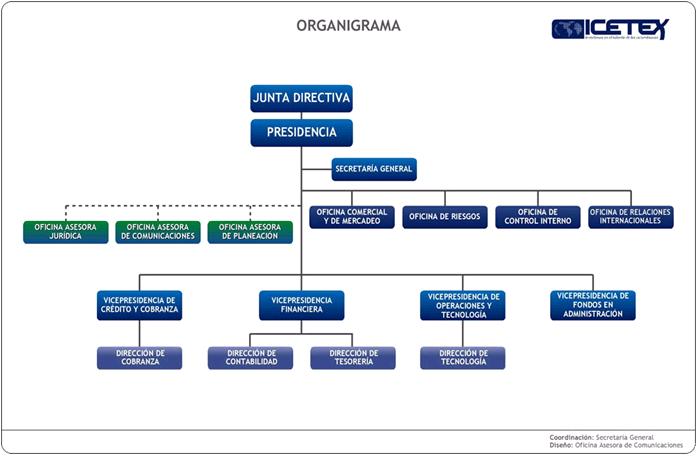 BIENES ASEGURADOSVALORES ASEGURADOS $ COLEdificios$ 14.213.801.259Muebles y enseres$ 2.924.667.788Equipo Eléctrico y Electrónico$ 5.961.301.713Maquinaria y Equipo$ 346.105.039Títulos valores dinero en efectivo dentro y fuera de caja fuerte$ 150.000.000Obras de arte$ 14.368.551Cobertura adecuación Sismoresisitente$ 3.Índice variable 5% 1,2,3,4,$ 1.172.293.790TOTAL ASEGURADO$ 28.TABLA DE HONORARIOS  PROCESO PENAL LEY 906 DE AGOSTO 31 DE 2004TABLA DE HONORARIOS  PROCESO PENAL LEY 906 DE AGOSTO 31 DE 2004TABLA DE HONORARIOS  PROCESO PENAL LEY 906 DE AGOSTO 31 DE 2004ETAPASDELITOSDELITOSETAPASLESIONES HOMICIDOREACCION IMEDIATA Y/O ACTUACION PREVIA O PREPROCESAL40 SMDLV50 SMDLVAUDIENCIA DE CONCILIACION PREPROCESAL Y/O LEGALIZACION DE LA CAPTURA32 SMDLV40 SMDLVAUDIENCIA DE FORMULACION DE IMPUTACION66 SMDLV92 SMDLVAUDIENCIA DE SOLICITUD DE MEDIDA DE ASEGURAMIENTO25 SMDLV33 SMDLVAUDIENCIA DE ACUSACION O PRECLUSION50 SMDLV60 SMDLVAUDIENCIA PREPARATORIA81 SMDLV120 SMDLVAUDIENCIA DE JUICIO ORAL (SENTENCIA CONDENATORIA O ABSOLUTORIA)120 SMDLV261 SMDLVAUDIENCIA DE REPARACION DE PERJUICIOS60 SMDLV114 SMDLVAUDIENCIAS PRELIMINARES11 SMDLV11 SMDLVETAPASVALORAUDIENCIAS DE CONCILIACION PREJUDICIAL11 Salarios mínimos Diarios Legales VigentesCONTESTACION DE LA DEMANDA - LLAMAMIENTO EN GARANTIA100 Salarios mínimos Diarios Legales VigentesAUDIENCIA DE CONCILIACION25 Salarios mínimos Diarios Legales Vigentes (Si se realiza la diligencia pero no se logra la conciliación) 75 Salarios mínimos Diarios Legales Vigentes (Si se logra la conciliación)ALEGATOS DE CONCLUSION60 Salarios mínimos Diarios Legales VigentesSENTENCIA60 Salarios mínimos Diarios Legales VigentesETAPASVALORCONCILIACION (LEY 640 DE 2001)25 Salarios mínimos Diarios Legales VigentesV (Si se realiza la diligencia pero no se logra la conciliación) 75 Salarios mínimos Diarios Legales Vigentes (Si se logra la conciliación)CONTESTACION DE LA DEMANDA - LLAMAMIENTO EN GARANTIA100 Salarios mínimos Diarios Legales VigentesALEGATOS DE CONCLUSION60 Salarios mínimos Diarios Legales VigentesSENTENCIA60 Salarios mínimos Diarios Legales VigentesCARGOS CUYOS FUNCIONARIOS SE PRETENDE ASEGURARGASTOS DE DEFENSA PERSONA / PROCESO7 MIEMBROS DE LA JUNTA DIRECTIVA SUBLÍMITE PERSONA / PROCESO $ 800.000.000 POR FUNCIONARIO CUYO CARGO SE ENCUENTRE ASEGURADO1 PRESIDENTESUBLÍMITE PERSONA / PROCESO $ 800.000.000 POR FUNCIONARIO CUYO CARGO SE ENCUENTRE ASEGURADO1 SECRETARIO GENERALSUBLÍMITE PERSONA / PROCESO $ 800.000.000 POR FUNCIONARIO CUYO CARGO SE ENCUENTRE ASEGURADO4 VICEPRESIDENTESSUBLÍMITE PERSONA / PROCESO $ 800.000.000 POR FUNCIONARIO CUYO CARGO SE ENCUENTRE ASEGURADO7 JEFES DE OFICINASUBLÍMITE PERSONA / PROCESO $ 800.000.000 POR FUNCIONARIO CUYO CARGO SE ENCUENTRE ASEGURADO11 ASESORES SUBLÍMITE PERSONA / PROCESO $ 800.000.000 POR FUNCIONARIO CUYO CARGO SE ENCUENTRE ASEGURADO1 OFICIAL DE CUMPLIMIENTOSUBLÍMITE PERSONA / PROCESO $ 800.000.000 POR FUNCIONARIO CUYO CARGO SE ENCUENTRE ASEGURADO4 DIRECTORESSUBLÍMITE PERSONA / PROCESO $ 800.000.000 POR FUNCIONARIO CUYO CARGO SE ENCUENTRE ASEGURADO19 COORDINADORESSUBLÍMITE PERSONA / PROCESO $ 800.000.000 POR FUNCIONARIO CUYO CARGO SE ENCUENTRE ASEGURADOMultaMultaMultaMultaContrato No.Cantidad Vigencia en la que se impusoEntidad que la impusoIncumplimientosIncumplimientosIncumplimientosIncumplimientosContrato No.Cantidad Vigencia en la que se impusoEntidad que la impusoRazón Social de la entidad aseguradaRamo(s) Póliza(s)Vigencia Anual CertificadaVigencia Anual CertificadaMonto Primas certificadasMonto Primas certificadasRazón Social de la entidad aseguradaRamo(s) Póliza(s)Fecha de InicioFecha en que Vence%  en que Participa el ProponenteValor ($Col) (Únicamente  participación)TOTALRazón Social de la entidad asegurada Póliza(s) (Según No. Y tipo de siniestros exigidos)Periodo de Siniestros certificadosPeriodo de Siniestros certificadosValor ($Col) IndemnizadoRazón Social de la entidad asegurada Póliza(s) (Según No. Y tipo de siniestros exigidos)Fecha de Ocurrencia del Siniestro Fecha de Pago del SiniestroValor ($Col) IndemnizadoRAMOVALOR ASEGURADOTASAPRIMA NETA IVAPRIMA TOTAL VIGENCIAGRUPO 11. Todo Riesgo Daño Material2. Automóviles 3. Manejo Global 4. Responsabilidad Civil Extracontractual5. Transporte de ValoresVALOR  GRUPOGRUPO 2. Responsabilidad Civil Servidores PúblicosVALOR  GRUPOGRUPO 3. Seguro Obligatorio SOATVALOR  GRUPO8. Infidelidad y Riesgos Financieros* Los valores expresados en el presente anexo deben considerar todos los lineamientos técnicos y económicos establecidos en los términos de referencia.* Los valores expresados en el presente anexo deben considerar todos los lineamientos técnicos y económicos establecidos en los términos de referencia.* Los valores expresados en el presente anexo deben considerar todos los lineamientos técnicos y económicos establecidos en los términos de referencia.* Los valores expresados en el presente anexo deben considerar todos los lineamientos técnicos y económicos establecidos en los términos de referencia.* Los valores expresados en el presente anexo deben considerar todos los lineamientos técnicos y económicos establecidos en los términos de referencia.* Los valores expresados en el presente anexo deben considerar todos los lineamientos técnicos y económicos establecidos en los términos de referencia.AMPAROS ADICIONALES Y SUBLIMITES, COMPLEMENTARIOS NO OBLIGATORIOS. 400PuntosOTORGAOTORGAAMPAROS ADICIONALES Y SUBLIMITES, COMPLEMENTARIOS NO OBLIGATORIOS. 400PuntosSINO1) Los límites de cobertura otorgados bajo las diferentes cláusulas de gastos adicionales, se consideran en adición al valor asegurado y no formando parte del valor asegurado global de la póliza. 2) Cobertura de Gastos adicionales, $1.000.000.000 adicionales al básico solicitado3) No aplicación de Infraseguro4) Cobertura para Hurto y Hurto Calificado en adición al valor asegurado obligatorio solicitado de $1.000.000.000 por evento sin ser superior $ 3.000.000.000 por evento. El proponente que otorgue la mayor cobertura adicional por evento/vigencia, obtendrá el máximo puntaje y los demás oferentes de manera proporcional inferior 5) No aplicación de Avance Tecnológico para equipos adquiridos o recibidos por la Entidad, con fecha de compra a partir del 01 de enero de 2.007.6) Cobertura para software, $150.000.000, adicionales al límite básico obligatorio solicitado 207) Incremento en costos de operación, $500’000.000 adicionales al básico obligatorio solicitado 208) Cobertura para Equipos Móviles y Portátiles incluyendo Unidades Móviles hasta por la suma de $200’000.000, en adición al valor asegurado solicitado como básico obligatorio 209) Cobertura de reposición y reemplazo para equipo9electrónico, un año adicional al básico obligatorio solicitado 2010) Cobertura de reposición y reemplazo para maquinaria y equipo, un año adicional al básico obligatorio solicitado 01) Cobertura accidental para Vidrios Planos, $200’000.000, en adición al valor asegurado solicitado como básico obligatorio. (Sin aplicación de deducible)20CONDICIONES ESPECIALES OPCIONALES COMPLEMENTARIAS MODIFICABLES400 PuntosOTORGAOTORGACONDICIONES ESPECIALES OPCIONALES COMPLEMENTARIAS MODIFICABLES400 PuntosSINO1) Restablecimiento automático del valor asegurado por pago de siniestro hasta una vez sin cobro de prima, adicional al básico obligatorio solicitado1002) Faltantes de inventario, hasta el 2% del valor asegurado contratado, adicionales al básico obligatorio solicitado. 1003) Se otorga un valor asegurado adicional de $100’000.000 por evento vigencia en adición al valor asegurado obligatorio requerido y con la misma prima cotizada.1004) Se otorga la calificación a quien ofrezca la siguiente cláusula: La Compañía acepta que en caso de prórroga se mantendrán las tasas ofrecidas cuando la siniestralidad sea igual o inferior al 70% (Prima neta sin IVA – menos siniestros pagados y siniestros en reserva)100CONDICIONES ESPECIALES OPCIONALES COMPLEMENTARIAS MODIFICABLES600 PuntosOTORGAOTORGACONDICIONES ESPECIALES OPCIONALES COMPLEMENTARIAS MODIFICABLES600 PuntosSINO1) Restablecimiento automático del valor asegurado por pago de siniestro sin cobro de prima adicional para el amparo de responsabilidad civil extracontractual obligatorio.502) Incremento del límite básico para la cobertura de responsabilidad civil extracontractual. Se otorga la máxima calificación a quien ofrezca el mayor límite adicional al básico obligatorio y a los demás de forma proporcional.503) Gastos de transporte por pérdidas totales de $20.000 diarios para todos los vehículos asegurados sin excepción, adicionales al básico obligatorio solicitado.1004) Autorización para reparación de vehículos en concesionarios según la marca para vehículos con modelos superiores al año 2005. 1005) Se otorga la cobertura de sustitución provisional por un vehículo de similares características al afectado en caso de siniestro por pérdida parcial por daños y/o hurto, hasta por el período que se lleven a cabo las reparaciones del mismo.1006) Se otorga la cobertura de sustitución provisional por un vehículo de similares características al afectado en caso de siniestro por pérdida total por daños y/o hurto, hasta que se lleve a cabo el pago de la respectiva indemnización acorde con las condiciones de la póliza1007) Se otorga la calificación a quien ofrezca la siguiente cláusula: La Compañía acepta que en caso de prórroga se mantendrán las tasas ofrecidas cuando la siniestralidad sea igual o inferior al 70% (Prima neta sin IVA – menos siniestros pagados y siniestros en reserva)100AMPAROS ADICIONALES Y SUBLIMITES, COMPLEMENTARIOS NO OBLIGATORIOS600 PuntosOTORGAOTORGAAMPAROS ADICIONALES Y SUBLIMITES, COMPLEMENTARIOS NO OBLIGATORIOS600 PuntosSINO1) Bono por buena experiencia del 5%, sobre el 40% de las primas, menos los siniestros pagados y pendientes1502) Ampliación de la vigencia de la cobertura hasta 30 días adicionales, sin cobro de prima, adicional al básico obligatorio solicitado.1503)  Limite por despacho $5.000.000, adicionales al básico obligatorio solicitado. 1504) Se otorga la calificación a quien ofrezca la siguiente cláusula: La Compañía acepta que en caso de prórroga se mantendrán las tasas ofrecidas cuando la siniestralidad sea igual o inferior al 70% (Prima neta sin IVA – menos siniestros pagados y siniestros en reserva)150CONDICIONES ESPECIALES OPCIONALES COMPLEMENTARIAS MODIFICABLES400OTORGAOTORGACONDICIONES ESPECIALES OPCIONALES COMPLEMENTARIAS MODIFICABLESPUNTOSSINOSe otorga la máxima calificación a quien otorgue el mayor límite asegurado al básico sin que dicho ofrecimiento adicional sea superior al doble del límite básico tanto por vigencia.100Se otorga la máxima calificación a quien ofrezca el mayor límite asegurado en la cobertura de Vehículos propios y no propios en exceso de los límites máximos del seguro de automóviles a los demás de forma proporcional.100Restablecimiento automático del valor asegurado por pago de siniestro una vez, sin cobro de prima, adicional al básico obligatorio solicitado100Responsabilidad civil por polución y contaminación accidental, $50’000.000 adicionales al básico obligatorio solicitado.CONDICIONES ESPECIALES OPCIONALES COMPLEMENTARIAS MODIFICABLESCONDICIONES ESPECIALES OPCIONALES COMPLEMENTARIAS MODIFICABLES400 PuntosOTORGAOTORGACONDICIONES ESPECIALES OPCIONALES COMPLEMENTARIAS MODIFICABLESCONDICIONES ESPECIALES OPCIONALES COMPLEMENTARIAS MODIFICABLES400 PuntosSINO1) Se otorga la máxima calificación a quien ofrezca el mayor límite asegurado adicional al básico obligatorio y a los demás de forma proporcional1) Se otorga la máxima calificación a quien ofrezca el mayor límite asegurado adicional al básico obligatorio y a los demás de forma proporcional2002) Se otorga el puntaje al proponente que ofrezca un porcentaje adicional de bono de retorno por buena experiencia siniestral.2) Se otorga el puntaje al proponente que ofrezca un porcentaje adicional de bono de retorno por buena experiencia siniestral.Hasta el 1%50100Mayor al 1% y hasta el 2%75100Mayor al 2% y hasta el 3%1001003) Ofrecimiento de Estudio de Riesgos: Para acceder a la calificación de esta condición, el oferente acepta con la presentación del ofrecimiento, el cumplimiento de los siguientes requisitos:El costo del TEST de penetración y/o Heticar Hacking, queda acordado a cargo de la aseguradora, es decir, no genera ningún costo adicional al de la oferta económica.Las recomendaciones, sugerencias y/o demás aspectos que se deriven del resultado de este estudio, no generarán exigencia de implementación de medidas de prevención y/o control de riesgo, aplicación de garantías o cualquier tipo de compromiso para el asegurado, así como la modificación de las condiciones ofertadas.  El estudio deberá realizarse dentro de los cuatro (4) primeros meses de la vigencia de la póliza, para lo cual la aseguradora se compromete a presentar dentro de los primeros treinta (30) dias calendarios, contados a partir de la fecha del inicio de la vigencia de la póliza, el cronograma en el que se indiquen las actividades que desarrollará para tal efecto y los funcionarios y/o firma externa que llevarán a cabo las mismas.Queda igualmente acordado, que la aseguradora presentará a, el informe en el que se indiquen los resultados del TEST y/o Ethical Hacking, a más tardar el día 31 de julio de 2014, y que la entidad se reserva el derecho de solicitar la sustentación de mismo.De conformidad con lo anterior, a la propuesta que cumpla las condiciones antes expuestas se les asignará el puntaje estipulado para el ofrecimiento de este estudio y la propuesta que no cumpla, modifique y/o condicione los términos exigidos para esta condición, se calificara con cero(0) puntos.100100AMPAROS ADICIONALES Y SUBLIMITES, COMPLEMENTARIOS NO OBLIGATORIOS600 PuntosOTORGAOTORGAAMPAROS ADICIONALES Y SUBLIMITES, COMPLEMENTARIOS NO OBLIGATORIOS600 PuntosSINOLas condiciones complementarias no son de obligatorio ofrecimiento por los proponentes y se otorgará el puntaje acorde con el pliego de condiciones al oferente que las contemple sin modificación alguna en su propuesta y/o en adición a las condiciones básicas obligatorias.Quien otorgue amparo bajo las condiciones de la póliza sin cobro de prima adicional para el mayor número de cargos adicionales a los obligatorios solicitados sin ser superior a 10 cargos adicionales recibirá el mayor puntaje, los demás serán calificados de manera proporcional.150Quien otorgue cobertura para gastos de  defensa de los procesos en los que se discuta la imposición de multas y sanciones de carácter administrativo contra algún funcionario asegurado.150Quien otorgue cobertura y gastos de defensa que correspondan a investigaciones por silencio administrativo positivo.150Quien otorgue mayor sublimite de gastos de defensa por persona para investigaciones internas, los demás serán calificados de manera proporcional.150Porcentaje del Valor de la PérdidaPuntajeIgual a 0%50 PuntosMayor a 0,01% y menor o igual a 0,5%30 PuntosMayor a 0,5% y menor o igual a 0,75%20 PuntosMayor a 0,75% y menor o igual a 1%10 PuntosNo se aceptan porcentajes mayoresPorcentaje del Valor de la PérdidaPuntajeIgual a 0%50 PuntosMayor a 0,01% y menor ó igual a 0,5%30 PuntosMayor a 0,5% y menor ó igual a 0,75%20 PuntosMayor a 0,75% y menor ó igual a 1%10 PuntosNo se aceptan porcentajes mayoresPorcentaje del Valor de la PérdidaPuntajeIgual a 0%50 PuntosMayor a 0,01% y menor ó igual a 0,5%30 PuntosMayor a 0,5% y menor ó igual a 0,75%20 PuntosMayor a 0,75% y menor ó igual a 1%10 PuntosNo se aceptan porcentajes mayoresPorcentaje del Valor de la PérdidaPuntajeIgual a 0%200 PuntosMayor a 0,01% y menor ó igual a 1%100 PuntosMayor a 1,01% y menor ó igual a 2%  50 PuntosNo se aceptan porcentajes mayoresPorcentaje del Valor de la PérdidaPuntajeIgual a 0%100 PuntosMayor a 0,01% y menor ó igual a 0,3%  50 PuntosMayor a 0,3% y menor ó igual a 0,5%  10 PuntosNo se aceptan porcentajes mayoresSalarios Mínimos Mensuales Legales Vigentes frente al valor de la pérdidaPuntajeIgual a 0 SMMLV 100 PuntosMayor a 0,01 y menor ó igual a 0,5 S.M.M.L.V. 50 PuntosMayor a 0,5 y menor ó igual a 1 S.M.M.L.V 10 PuntosNo se aceptan SMMLV mayoresEvaluación de toda y cada pérdida en $ …………. (100 Puntos)Evaluación de toda y cada pérdida en $ …………. (100 Puntos)RANGO DE DEDUCIBLEPuntaje sobre valor de la pérdida para todos los amparosSin deducible100 PuntosSuperior a $0 y hasta $0,000,0000 PuntosSuperior a $0,000,000 y $,000,0000 PuntosSuperior a $,000,000 y $,000,0000 PuntosSuperior a $,000,000 y $,000,000 Puntos· Evaluación de costo neto financiero en días ………………………………………. ( 100 Puntos)· Evaluación de costo neto financiero en días ………………………………………. ( 100 Puntos)Sin deducible100 PuntosSuperior a 0  Dias  Se descontarán cinco (5) puntos por cinco  días adicionales o fracciónORIGEN PRINCIPAL DE LOS SERVICIOS Y BIENES PROPUESTOSNACIONAL (*)ORIGEN PRINCIPAL DE LOS SERVICIOS Y BIENES PROPUESTOSIMPORTADOSERVICIOS - PERSONAL - INSUMOSComponente Nacional(%)Componente Extranjero(%)